Выпуск № 14 (336)27 апреля 2020 годаМУНИЦИПАЛЬНЫХ ПРАВОВЫХ АКТОВБУТУРЛИНОВСКОГО ГОРОДСКОГО ПОСЕЛЕНИЯБУТУРЛИНОВСКОГО МУНИЦИПАЛЬНОГО РАЙОНАВОРОНЕЖСКОЙ ОБЛАСТИВ сегодняшнем номере Вестника публикуются нормативные правовые акты Бутурлиновского городского поселения.__________________________________________________________________Утвержден решением Совета народных          отпечатан в администрации Бутурлиновскогодепутатов Бутурлиновского городского          городского поселения по адресу: пл. Воли, 1поселения № 314 от 22.04.2009 года.               г. Бутурлиновка, Воронежская область, 397500Тираж: 15 экз. Объем: 45 листовБесплатноОтветственный за выпуск: Рачкова Л.А.учредитель: администрация Бутурлиновского городского поселения  Бутурлиновского муниципального района Воронежской областиСОДЕРЖАНИЕ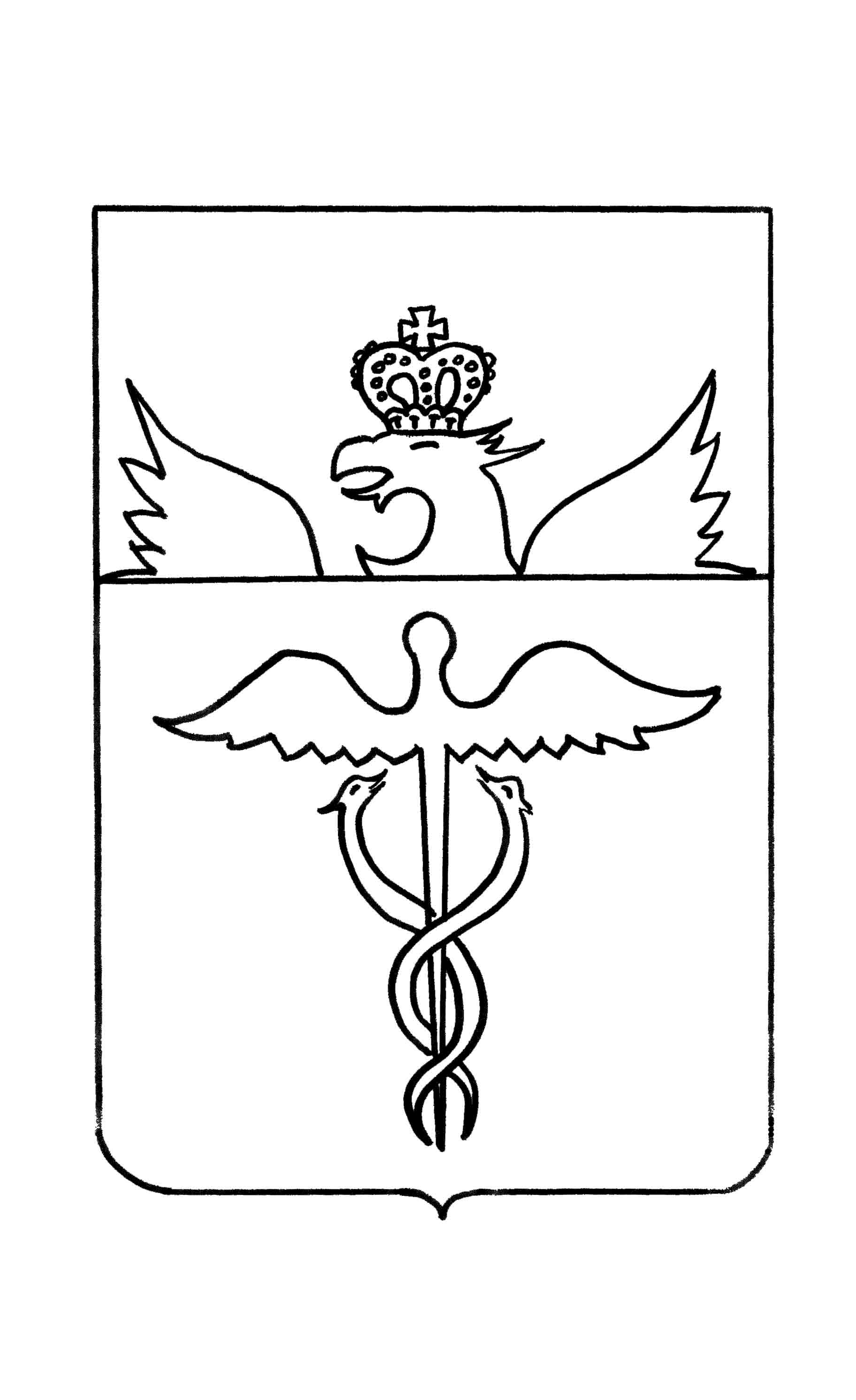 АдминистрацияБутурлиновского городского поселения Бутурлиновского муниципального районаВоронежской областиПостановлениеот 17.04.2020 № 231    г. БутурлиновкаОб утверждении Порядка составления проекта бюджета Бутурлиновского городского поселения Бутурлиновского муниципального района Воронежской области	В соответствии со статьями 169 и 184 Бюджетного кодекса Российской Федерации, разделом 5 Положения о бюджетном процессе в Бутурлиновском городском поселении Бутурлиновского муниципального района Воронежской области, утвержденного решением Совета народных депутатов Бутурлиновского городского поселения Бутурлиновского муниципального района Воронежской области от 19.02.2016 № 38, администрация Бутурлиновского городского поселенияПОСТАНОВЛЯЕТ:1. Утвердить Порядок составления проекта бюджета Бутурлиновского городского поселения Бутурлиновского муниципального района Воронежской области согласно приложению.2. Опубликовать настоящее постановление в официальном периодическом печатном издании «Вестник муниципальных правовых актов Бутурлиновского городского поселения Бутурлиновского муниципального района Воронежской области» и разместить на официальном сайте органов местного самоуправления Бутурлиновского городского поселения в информационно-телекоммуникационной сети «Интернет».3. Настоящее постановление вступает в силу с момента опубликования и распространяет свое действие на правоотношения, возникшие с 01 января 2020 года.4. Контроль за исполнением настоящего постановления возложить на начальника сектора по экономике, финансам, учету и отчетности администрации Бутурлиновского городского поселения И.В. Васильеву.Глава администрации Бутурлиновского городского поселения                                                                           А.В. Головков Приложение  к постановлению администрации Бутурлиновского городского поселенияот 17.04.2020 № 231ПОРЯДОК СОСТАВЛЕНИЯ ПРОЕКТА БЮДЖЕТА БУТУРЛИНОВСКОГО ГОРОДСКОГО ПОСЕЛЕНИЯ БУТУРЛИНОВСКОГО МУНИЦИПАЛЬНОГО РАЙОНА ВОРОНЕЖСКОЙ ОБЛАСТИ1. Общие положения1.1. Настоящий Порядок определяет основы, порядок и сроки составления проекта бюджета Бутурлиновского городского поселения Бутурлиновского муниципального района Воронежской области.1.2. Проект бюджета Бутурлиновского городского поселения составляется на основе прогноза социально-экономического развития в целях финансового обеспечения расходных обязательств.1.3. Проект бюджета городского поселения составляется и утверждаются сроком на три года (очередной финансовый год и плановый период) в соответствии с муниципальным правовым актом Совета народных депутатов Бутурлиновского городского поселения. 1.4. Составление проекта бюджета Бутурлиновского городского поселения - исключительная прерогатива администрации Бутурлиновского городского поселения.1.5. Составление проекта бюджета Бутурлиновского городского поселения начинается за 6 месяцев до начала очередного финансового года.1.6. Решение о начале работы над составлением проекта бюджета Бутурлиновского городского поселения на очередной финансовый год и плановый период принимается администрацией Бутурлиновского городского поселения в форме нормативного правового акта, регламентирующего сроки и процедуры разработки проекта бюджета, порядок работы над иными документами и материалами, обязательными для направления в Совет народных депутатов Бутурлиновского городского поселения одновременно с проектом решения о бюджете Бутурлиновского городского поселения.1.7. Решение о бюджете городского поселения вступает в силу с 1 января и действует по 31 декабря финансового года, если иное не предусмотрено Бюджетным кодексом Российской Федерации и решением о бюджете городского поселения.1.8. Решение о бюджете городского поселения подлежит официальному опубликованию не позднее 10 дней после его подписания в установленном порядке.2. Основы составления проекта бюджета Бутурлиновского городского поселения2.1. Составление проекта бюджета Бутурлиновского городского поселения основывается на:- положениях послания Президента Российской Федерации Федеральному Собранию Российской Федерации, определяющих бюджетную политику (требования к бюджетной политике) в Российской Федерации;- основных направлениях бюджетной и налоговой политики Бутурлиновского городского поселения; - прогнозе социально-экономического развития Бутурлиновского городского поселения;- бюджетном прогнозе (проекте бюджетного прогноза, проекте изменений бюджетного прогноза) на долгосрочный период Бутурлиновского городского поселения;- муниципальных программах Бутурлиновского городского поселения (проектах муниципальных программ Бутурлиновского городского поселения, проектах изменений указанных программ). 2.2. Проект бюджета городского поселения составляется в порядке и в сроки, определяемые правовым актом администрации Бутурлиновского городского поселения в соответствии с требованиями Бюджетного кодекса Российской Федерации и настоящего Положения.2.3. Долгосрочное бюджетное планирование осуществляется путем формирования бюджетного прогноза Бутурлиновского городского поселения на долгосрочный период в соответствии со статьей 170.1 Бюджетного кодекса Российской Федерации.2.4. Порядок разработки и утверждения, период действия, а также требования к составу и содержанию бюджетного прогноза Бутурлиновского городского поселения на долгосрочный период устанавливаются администрацией Бутурлиновского городского поселения с соблюдением требований Бюджетного кодекса Российской Федерации.2.5. Проект бюджетного прогноза (проект изменений бюджетного прогноза) Бутурлиновского городского поселения на долгосрочный период (за исключением показателей финансового обеспечения муниципальных программ Бутурлиновского городского поселения) представляется в Совет народных депутатов Бутурлиновского городского поселения одновременно с проектом решения о бюджете Бутурлиновского городского поселения.2.6. Бюджетный прогноз (изменения бюджетного прогноза) Бутурлиновского городского поселения на долгосрочный период утверждается (утверждаются) администрацией Бутурлиновского городского поселения в срок, не превышающий двух месяцев со дня официального опубликования решения Совета народных депутатов Бутурлиновского городского поселения об утверждении бюджета городского поселения.3. Прогноз социально-экономического развития3.1. Прогноз социально-экономического развития Бутурлиновского городского поселения разрабатывается на период не менее трех лет.3.2. Прогноз социально-экономического развития Бутурлиновского городского поселения одобряется администрацией Бутурлиновского городского поселения одновременно с принятием решения о внесении проекта бюджета Бутурлиновского городского поселения в Совет народных депутатов Бутурлиновского городского поселения.3.3. Прогноз социально-экономического развития Бутурлиновского городского поселения на очередной финансовый год и плановый период разрабатывается путем уточнения параметров планового периода и добавления параметров второго года планового периода.3.4. Изменение прогноза социально-экономического развития Бутурлиновского городского поселения в ходе составления или рассмотрения проекта бюджета городского поселения влечет за собой изменение основных характеристик проекта бюджета городского поселения.3.5. Разработка прогноза социально-экономического развития Бутурлиновского городского поселения осуществляется администрацией Бутурлиновского городского поселения.3.6. В целях формирования бюджетного прогноза Бутурлиновского городского поселения на долгосрочный период в соответствии со статьей 170.1 Бюджетного кодекса Российской Федерации разрабатывается прогноз социально-экономического развития Бутурлиновского городского поселения на долгосрочный период в порядке, установленном администрацией Бутурлиновского городского поселения.4. Прогнозирование доходов бюджета Бутурлиновского городского поселения4.1. Доходы бюджета Бутурлиновского городского поселения прогнозируются на основе прогноза социально-экономического развития Бутурлиновского городского поселения в условиях действующего на день внесения проекта решения о бюджете в Совет народных депутатов Бутурлиновского городского поселения законодательства о налогах и сборах и бюджетного законодательства Российской Федерации, а также законодательства Российской Федерации, законов Воронежской области и муниципальных правовых актов Совета народных депутатов Бутурлиновского городского поселения, устанавливающих неналоговые доходы бюджета городского поселения.4.2. Решения Совета народных депутатов Бутурлиновского городского поселения, предусматривающие внесение изменений в решения Совета народных депутатов Бутурлиновского городского поселения о налогах и сборах, принятые после дня внесения в Совет народных депутатов проекта решения Совета народных депутатов о бюджете городского поселения на очередной финансовый год и плановый период, приводящие к изменению доходов (расходов) бюджета городского поселения, должны содержать положения о вступлении в силу указанных решений Совета народных депутатов не ранее 1 января года, следующего за очередным финансовым годом.5. Планирование бюджетных ассигнований бюджета Бутурлиновского городского поселенияПланирование бюджетных ассигнований бюджета Бутурлиновского городского поселения осуществляется в соответствии с положениями статьи 174.2 Бюджетного кодекса Российской Федерации.6. Муниципальные программыБутурлиновского городского поселенияМуниципальные программы городского поселения реализуются в соответствии с положениями статьи 179 Бюджетного кодекса Российской Федерации.7. Дорожный фонд Бутурлиновского городского поселения7.1. Муниципальный дорожный фонд Бутурлиновского городского поселения - часть средств бюджета городского поселения, подлежащая использованию в целях финансового обеспечения дорожной деятельности в отношении автомобильных дорог общего пользования, а также капитального ремонта и ремонта дворовых территорий многоквартирных домов, проездов к дворовым территориям многоквартирных домов Бутурлиновского городского поселения.7.2. Муниципальный дорожный фонд создается решением Совета народных депутатов Бутурлиновского городского поселения.7.3. Порядок формирования и использования бюджетных ассигнований муниципального дорожного фонда устанавливается решением Совета народных депутатов Бутурлиновского городского поселения, предусматривающим создание муниципального дорожного фонда.7.4. Объем бюджетных ассигнований муниципального дорожного фонда утверждается решением о бюджете Бутурлиновского городского поселения на очередной финансовый год и плановый период.Бюджетные ассигнования муниципального дорожного фонда, не использованные в текущем финансовом году, направляются на увеличение бюджетных ассигнований муниципального дорожного фонда в очередном финансовом году.8. Сроки составления проекта бюджета Бутурлиновского городского поселения на очередной финансовый год и плановый период8.1. Составление проекта бюджета Бутурлиновского городского поселения на очередной финансовый год и плановый период осуществляется в срок до 01 июля текущего года. 8.2. Администрация Бутурлиновского городского поселения не позднее 15 ноября текущего года вносит на рассмотрение проект бюджета поселения на очередной финансовый год и плановый период в Совет народных депутатов Бутурлиновского городского поселения Бутурлиновского муниципального района Воронежской области.АдминистрацияБутурлиновского городского поселения Бутурлиновского муниципального районаВоронежской областиПостановлениеот 20.04.2020 № 233          г. БутурлиновкаО внесении изменений в требования к порядку разработки и принятия правовых актов о нормировании в сфере закупок для обеспечения нужд Бутурлиновского городского поселения Бутурлиновского муниципального района Воронежской области, содержанию указанных актов и обеспечению их исполнения, утвержденные постановлением администрации Бутурлиновского городского поселения от 10.06.2016 № 445 В соответствии с пунктом 1 части 4 статьи 19 Федерального закона от 05.04.2013 № 44-ФЗ «О контрактной системе в сфере закупок товаров, работ, услуг для обеспечения государственных и муниципальных нужд», постановлением правительства Российской Федерации от 18.05.2015 № 476 «Об утверждении общих требований к порядку разработки и принятия правовых актов о нормировании в сфере закупок, содержанию указанных актов и обеспечению их исполнения», в целях приведения нормативных правовых актов администрации Бутурлиновского городского поселения в соответствие требованиям действующего законодательства, администрация Бутурлиновского городского поселенияПОСТАНОВЛЯЕТ:1. Внести в требования к порядку разработки и принятия правовых актов о нормировании в сфере закупок для обеспечения нужд Бутурлиновского городского поселения Бутурлиновского муниципального района Воронежской области, содержанию указанных актов и обеспечению их исполнения, утвержденные постановлением администрации Бутурлиновского городского поселения от 10.06.2016 № 445, следующие изменения:1.1. пункты 2, 4, 6, 7 изложить в следующей редакции:«2. Муниципальные акты, предусмотренные в пункте 1 настоящих требований, пересматриваются при необходимости. Пересмотр указанных правовых актов осуществляется до 1 ноября текущего финансового года.4. Срок проведения обсуждения в целях общественного контроля устанавливается муниципальными органами и не может быть менее 5 рабочих дней со дня размещения проектов правовых актов, указанных в пункте 1 настоящих требований, в единой информационной системе в сфере закупок.6. Муниципальные органы не позднее 30 рабочих дней со дня истечения срока, указанного в пункте 4 настоящих требований, размещают в единой информационной системе в сфере закупок протокол обсуждения в целях общественного контроля, который должен содержать информацию об учете поступивших предложений общественных объединений, юридических и физических лиц и (или) обоснованную позицию муниципального органа о невозможности учета поступивших предложений.7. По результатам обсуждения в целях общественного контроля муниципальные органы при необходимости принимают решения о внесении изменений в проекты правовых актов, указанных в пункте 1 настоящего требования.».1.2. пункты 9-10 исключить.2. Опубликовать настоящее постановление в официальном периодическом печатном издании «Вестник муниципальных правовых актов Бутурлиновского городского поселения Бутурлиновского муниципального района Воронежской области» и разместить в информационно-телекоммуникационной сети «Интернет» на официальном сайте органов местного самоуправления Бутурлиновского городского поселения Бутурлиновского муниципального района Воронежской области.3. Настоящее постановление вступает в силу с момента опубликования.4. Контроль за исполнением настоящего постановления оставляю за собой.Глава администрации Бутурлиновскогогородского поселения                                                                          А.В. ГоловковАдминистрацияБутурлиновского городского поселения Бутурлиновского муниципального районаВоронежской областиПостановлениеот 20.04.2020 № 234             г. БутурлиновкаО внесении изменений в постановление администрации Бутурлиновского городского поселения от 20.07.2016 № 580 «Об утверждении правил определения требований к закупаемым администрацией Бутурлиновского городского поселения Бутурлиновского муниципального района Воронежской области и подведомственными ей казенными учреждениями отдельным видам товаров, работ, услуг (в том числе предельные цены товаров, работ, услуг)»В соответствии с пунктом 2 части 4 статьи 19 Федерального закона от 05.04.2013 № 44-ФЗ «О контрактной системе в сфере закупок товаров, работ, услуг для обеспечения государственных и муниципальных нужд»,  постановлением правительства Российской Федерации от 02.09.2015 № 926 «Об утверждении Общих правил определения требований к закупаемым заказчиками отдельным видам товаров, работ, услуг (в том числе предельных цен товаров, работ, услуг)», постановлением администрации Бутурлиновского городского поселения от 10.06.2016 № 445 «Об утверждении требований к порядку разработки и принятия правовых актов о нормировании в сфере закупок для обеспечения нужд Бутурлиновского городского поселения Бутурлиновского муниципального района Воронежской области, содержанию указанных актов и обеспечению их исполнения», в целях приведения нормативных правовых актов администрации Бутурлиновского городского поселения в соответствие требованиям действующего законодательства, администрация Бутурлиновского городского поселенияПОСТАНОВЛЯЕТ:1. Внести в постановление администрации Бутурлиновского городского поселения от 20.07.2016 № 580 «Об утверждении правил определения требований к закупаемым администрацией Бутурлиновского городского поселения Бутурлиновского муниципального района Воронежской области и подведомственными ей казенными учреждениями отдельным видам товаров, работ, услуг (в том числе предельные цены товаров, работ, услуг)» изменения, изложив приложение 2 к Правилам определения требований к закупаемым администрацией Бутурлиновского городского поселения Бутурлиновского муниципального района Воронежской области и подведомственными ей казенными учреждениями отдельным видам товаров, работ, услуг (в том числе предельные цены товаров, работ, услуг) в редакции согласно приложению к настоящему постановлению.2. Опубликовать настоящее постановление в официальном периодическом печатном издании «Вестник муниципальных правовых актов Бутурлиновского городского поселения Бутурлиновского муниципального района Воронежской области» и разместить в информационно-телекоммуникационной сети «Интернет» на официальном сайте органов местного самоуправления Бутурлиновского городского поселения Бутурлиновского муниципального района Воронежской области.3. Настоящее постановление вступает в силу с момента опубликования и распространяет свое действие на правоотношения, возникшие с 01.01.2020 года.4. Контроль за исполнением настоящего постановления оставляю за собой.Глава администрации Бутурлиновскогогородского поселения                                                                          А.В. ГоловковПриложение к постановлению администрации Бутурлиновского городского поселенияот 20.04.2020 № 234Приложение 2к Правилам определения требований к закупаемым администрацией Бутурлиновского городского поселения Бутурлиновского муниципального района Воронежской области и подведомственными ей казенными учреждениями отдельным видам товаров, работ, услуг (в том числе предельные цены товаров, работ, услуг)Обязательный перечень отдельных видов товаров, работ, услуг, их потребительские свойства и иные характеристики, а также значения таких свойств и характеристик * Значения характеристик товаров (работ, услуг) (в том числе предельные цены), не указанные в обязательном перечне, в соответствии с пунктом 2 Правил определяются при формировании ведомственного перечняАдминистрацияБутурлиновского городского поселения Бутурлиновского муниципального районаВоронежской областиПостановлениеот 20.04.2020 № 235             г. БутурлиновкаО внесении изменений в правила определения нормативных затрат на обеспечение функций администрации Бутурлиновского городского поселения Бутурлиновского муниципального района Воронежской области и подведомственных ей казенных учреждений, утвержденные постановлением администрации Бутурлиновского городского поселения от 20.07.2016 № 581 В соответствии с пунктом 2 части 4 статьи 19 Федерального закона от 05.04.2013 № 44-ФЗ «О контрактной системе в сфере закупок товаров, работ, услуг для обеспечения государственных и муниципальных нужд», постановлением правительства Российской Федерации от 13.10.2014 №1047 «Об Общих правилах определения нормативных затрат на обеспечение функций государственных органов, органов управления государственными внебюджетными фондами и муниципальных органов, определенных в соответствии с Бюджетным кодексом Российской Федерации наиболее значимых учреждений науки, образования, культуры и здравоохранения, включая соответственно территориальные органы и подведомственные казенные учреждения, а также Государственной корпорации по атомной энергии «Росатом», Государственной корпорации по космической деятельности «Роскосмос» и подведомственных им организаций», в целях приведения нормативных правовых актов администрации Бутурлиновского городского поселения в соответствие требованиям действующего законодательства, администрация Бутурлиновского городского поселенияПОСТАНОВЛЯЕТ:1. Внести в правила определения нормативных затрат на обеспечение функций администрации Бутурлиновского городского поселения Бутурлиновского муниципального района Воронежской области и подведомственных ей казенных учреждений, утвержденные постановлением администрации Бутурлиновского городского поселения от 20.07.2016 № 581, следующие изменения:1.1. абзац 1 пункта 3 правил изложить в следующей редакции:«Нормативные затраты, методика определения которых не установлена приложением к настоящим Правилам определения нормативных затрат на обеспечение функций муниципальных органов,определяются в порядке, установленном органами местного самоуправления.».1.2. приложения № 1, № 2 к Методике определения нормативных затрат на обеспечение функций администрации Бутурлиновского городского поселения Бутурлиновского муниципального района Воронежской области и подведомственных ей казенных учреждений изложить в редакции согласно приложениям № 1, № 2 к настоящему постановлению.2. Опубликовать настоящее постановление в официальном периодическом печатном издании «Вестник муниципальных правовых актов Бутурлиновского городского поселения Бутурлиновского муниципального района Воронежской области» и разместить в информационно-телекоммуникационной сети «Интернет» на официальном сайте органов местного самоуправления Бутурлиновского городского поселения Бутурлиновского муниципального района Воронежской области.3. Настоящее постановление вступает в силу с момента опубликования и распространяет свое действие на правоотношения, возникшие с 01.01.2020 года.4. Контроль за исполнением настоящего постановления оставляю за собой.Глава администрации Бутурлиновскогогородского поселения                                                                          А.В. ГоловковПриложение №1 к постановлению администрации Бутурлиновского городского поселения от 20.04.2020 № 235Приложение № 1к Методике определения нормативных затрат на обеспечение функций администрации Бутурлиновского городского поселения Бутурлиновского муниципального района Воронежской области и подведомственных ей казенных учрежденийНормативы обеспечения функций администрации Бутурлиновского городского поселения Бутурлиновского муниципального района Воронежской области и подведомственных ей казенных учреждений, применяемые при расчете нормативных затрат на приобретение средств подвижной связи и услуг подвижной связи*Категории и группы должностей муниципальных служащих в Бутурлиновском городском поселении приводятся в соответствии с Реестром должностей муниципальной службы Воронежской области, утвержденным Законом Воронежской области от 28.12.2007 N 175-ОЗ "О муниципальной службе в Воронежской области".** Периодичность приобретения средств связи определяется максимальным сроком полезного использования и составляет 5 лет.Приложение №2к постановлению администрации Бутурлиновского городского поселения от 20.04.2020 № 235Приложение № 2к Методике определения нормативных затрат на обеспечение функций администрации Бутурлиновского городского поселения Бутурлиновского муниципального района Воронежской области и подведомственных ей казенных учрежденийНормативы обеспечения функций администрации Бутурлиновского городского поселения Бутурлиновского муниципального района Воронежской области и подведомственных ей казенных учреждений, применяемые при расчете нормативных затрат на приобретение служебного легкового автотранспорта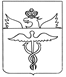 АдминистрацияБутурлиновского городского поселенияБутурлиновского муниципального районаВоронежской областиПостановлениеот 24.04.2020 г. № 242      г. БутурлиновкаО внесении изменений в муниципальную программу Бутурлиновского городского поселения Бутурлиновского муниципального района Воронежской области «Социальное развитие городского поселения и социальная поддержка граждан Бутурлиновского городского поселения Бутурлиновского муниципального района Воронежской области», утвержденную постановлением администрации Бутурлиновского городского поселения от 30.07.2018 № 410В соответствии с постановлением администрации Бутурлиновского городского поселения от 01.10.2013 № 477 «Об утверждении порядка разработки, реализации и оценки эффективности муниципальных программ Бутурлиновского городского поселения Бутурлиновского муниципального района Воронежской области», администрация Бутурлиновского городского поселенияПОСТАНОВЛЯЕТ:1. Внести в муниципальную программу Бутурлиновского городского поселения Бутурлиновского муниципального района Воронежской области «Социальное развитие городского поселения и социальная поддержка граждан Бутурлиновского городского поселения Бутурлиновского муниципального района Воронежской области», утвержденную постановлением администрации Бутурлиновского городского поселения от 30.07.2018 № 410, следующие изменения:1.1. в разделе 1 «Паспорт муниципальной программы Бутурлиновского городского поселения Бутурлиновского муниципального района Воронежской области «Социальное развитие городского поселения и социальная поддержка граждан Бутурлиновского городского поселения Бутурлиновского муниципального района Воронежской области» строку:«»заменить строкой	:«»;1.2. раздел 5 «Ресурсное обеспечение муниципальной программы» изложить в следующей редакции:«5. Ресурсное обеспечение муниципальной программыРесурсное обеспечение муниципальной программы предусмотрено в сумме 580242,65 тыс. рублей, в том числе:Для реализации мероприятий программы возможно привлечение дополнительных финансовых средств из бюджетов других уровней и внебюджетных источников.»;1.3. в разделе 6 «Подпрограммы муниципальной программы»:1.3.1. в пункте 1 «Паспорт подпрограммы «Оформление права собственности и регулирование отношений по управлению муниципальным имуществом Бутурлиновского городского поселения»» подраздела 6.1 «Подпрограмма «Оформление права собственности и регулирование отношений по управлению муниципальным имуществом Бутурлиновского городского поселения»» строку:«»заменить строкой:«»;1.3.2. пункт 5 «Финансовое обеспечение подпрограммы» подраздела 6.1 «Подпрограмма «Оформление права собственности и регулирование отношений по управлению муниципальным имуществом Бутурлиновского городского поселения»» изложить в следующей редакции:«5. Финансовое обеспечение подпрограммыФинансовое обеспечение подпрограммы предусмотрено в сумме 24926,2 тыс. рублей, в том числе:Для реализации мероприятий подпрограммы возможно привлечение финансовых средств из бюджетов других уровней и внебюджетных источников.»;1.3.3. в пункте 1 «Паспорт подпрограммы «Дорожное хозяйство Бутурлиновского городского поселения»» подраздела 6.3 «Подпрограмма «Дорожное хозяйство Бутурлиновского городского поселения»» строку:  «»заменить строкой:«»;1.3.4. пункт 4 «Характеристика основных мероприятий подпрограммы» подраздела 6.3 «Подпрограмма «Дорожное хозяйство Бутурлиновского городского поселения»» изложить в следующей редакции:«4. Характеристика основных мероприятий подпрограммы4.1. Основные мероприятия для выполнения поставленных задач в ходе реализации подпрограммы:тыс. рублей»;1.3.5. пункт 5 «Финансовое обеспечение подпрограммы» подраздела 6.3 «Подпрограмма «Дорожное хозяйство Бутурлиновского городского поселения»» изложить в следующей редакции:«5. Финансовое обеспечение подпрограммыОбщая сумма средств, направляемых на реализацию подпрограммы 228 804,8 тыс. рублей, в том числе:2018 год — 70 738,0 тыс. рублей, в т. ч. 62549,7 тыс. рублей областной бюджет2019 год — 78017,5 тыс. рублей, в т.ч. 72182,7 тыс. руб. областной бюджет 2020 год — 63 249,3 тыс. рублей, в т.ч. 54 149,3 тыс. руб., областной бюджет2021 год — 4200,0 тыс. рублей2022 год — 4200,0 тыс. рублей2023 год — 4200,0 тыс. рублей2024 год — 4200,0 тыс. рублейДля реализации мероприятий подпрограммы возможно дополнительное привлечение финансовых средств из бюджета Бутурлиновского городского поселения и других источников.»;1.3.6. в пункте 1 «Паспорт подпрограммы «Реализация мероприятий по землеустройству и землепользованию в Бутурлиновском городском поселении» подраздела 6.4 «Подпрограмма «Реализация мероприятий по землеустройству и землепользованию в Бутурлиновском городском поселении»» строку:  «»заменить строкой:«»;1.3.7. пункт 5 «Финансовое обеспечение подпрограммы» подраздела 6.4 «Подпрограмма «Реализация мероприятий по землеустройству и землепользованию в Бутурлиновском городском поселении»» изложить в следующей редакции:«5. Финансовое обеспечение подпрограммыФинансовое обеспечение подпрограммы осуществляется за счет средств бюджета Бутурлиновского городского поселения на сумму 4321,4 тыс. рублей, в том числе:Для реализации мероприятий подпрограммы возможно привлечение финансовых средств из бюджетов других уровней и внебюджетных источников.»;1.3.8. в пункте 1 «Паспорт подпрограммы «Создание условий для обеспечения комфортным жильем населения Бутурлиновского городского поселения»» подраздела 6.5 «Подпрограмма «Создание условий для обеспечения комфортным жильем населения Бутурлиновского городского поселения»» строку:«»заменить строкой:«»;1.3.9. пункт 5 «Финансовое обеспечение подпрограммы» подраздела 6.5 «Подпрограмма «Создание условий для обеспечения комфортным жильем населения Бутурлиновского городского поселения»» изложить в следующей редакции:«5. Финансовое обеспечение подпрограммыФинансовое обеспечение мероприятий подпрограммы предусмотрено в сумме 10145,2 тыс. рублей, в том числе:По источникам финансирования:Для реализации мероприятий подпрограммы возможно привлечение дополнительных финансовых средств из бюджетов других уровней и внебюджетных источников.»;1.3.10. в пункте 1 «Паспорт подпрограммы «Развитие систем коммунальной инфраструктуры Бутурлиновского городского поселения»» подраздела 6.6 «Подпрограмма «Развитие систем коммунальной инфраструктуры Бутурлиновского городского поселения»» строку:«»заменить строкой:«»;1.3.11. пункт 4 «Характеристика основных мероприятий подпрограммы» подраздела 6.6 «Подпрограмма «Развитие систем коммунальной инфраструктуры Бутурлиновского городского поселения»» изложить в следующей редакции: «4. Характеристика основных мероприятий подпрограммыОсновные мероприятия для выполнения поставленных задач в ходе реализации подпрограммы:тыс. рублей».;1.3.12. пункт 5 «Финансовое обеспечение подпрограммы» подраздела 6.6 «Подпрограмма «Развитие систем коммунальной инфраструктуры Бутурлиновского городского поселения»» изложить в следующей редакции:«5. Финансовое обеспечение подпрограммыФинансовое обеспечение подпрограммы осуществляется на сумму 135 735,8 тыс. рублей, в том числе 97 820,1 тыс. руб. областной бюджет:2018 год — 65585,0 тыс. рублей, в том числе 57 288,9 тыс. руб. областной бюджет2019 год — 7471,4 тыс. рублей2020год — 43079,4 тыс. рублей, в том числе 40531,2 областной бюджет2021 год — 4900,0 тыс. рублей2022 год — 4900,0 тыс. рублей2023 год — 4900,0 тыс. рублей2024 год — 4900,0 тыс. рублейДля реализации мероприятий подпрограммы возможно привлечение дополнительных финансовых средств из бюджетов других уровней и внебюджетных источников.»;1.3.13. в пункте 1 «Паспорт подпрограммы «Организация благоустройства в границах территории Бутурлиновского городского поселения» подраздела 6.7 «Подпрограмма «Организация благоустройства в границах территории Бутурлиновского городского поселения»» строку:«»заменить строкой:«»;1.3.14. пункт 4 «Характеристика основных мероприятий подпрограммы» подраздела 6.7 «Подпрограмма «Организация благоустройства в границах территории Бутурлиновского городского поселения»» изложить в следующей редакции: «4. Характеристика основных мероприятий подпрограммыОсновные мероприятия для выполнения поставленных задач в ходе реализации подпрограммы:тыс. рублей»;1.3.15. пункт 5 «Финансовое обеспечение подпрограммы» подраздела 6.7 «Подпрограмма «Организация благоустройства в границах территории Бутурлиновского городского поселения»» изложить в следующей редакции:«5. Финансовое обеспечение подпрограммыФинансовое обеспечение подпрограммы предусмотрено в сумме 273 525,9 тыс. рублей, в том числе:Для реализации мероприятий подпрограммы возможно привлечение дополнительных финансовых средств из бюджетов других уровней и внебюджетных источников.».2. Настоящее постановление опубликовать в официальном периодическом печатном издании «Вестник муниципальных правовых актов Бутурлиновского городского поселения Бутурлиновского муниципального района Воронежской области» и разместить в информационно-телекоммуникационной сети «Интернет» на официальном сайте органов местного самоуправления Бутурлиновского городского поселения Бутурлиновского муниципального района Воронежской области.3. Контроль исполнения настоящего постановления оставляю за собой.Глава администрации Бутурлиновского городского поселения                                  А.В. Головков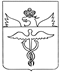 АдминистрацияБутурлиновского городского поселенияБутурлиновского муниципального районаВоронежской области    Постановлениеот 24.04.2020 г. № 243        г. БутурлиновкаО внесении изменений в постановление администрации Бутурлиновского городского поселения Бутурлиновского муниципального района Воронежской области от 03.02.2020 №50 «Об утверждении реестра и схемы размещения мест (площадок) накопления твердых коммунальных отходов на территории Бутурлиновского городского поселения»В соответствии с Федеральными законами от 06.10.2003 № 131-ФЗ «Об общих принципах организации местного самоуправления в Российской Федерации», от 24.06.1998 № 89-ФЗ «Об отходах производства и потребления», СанПиН 2.1.22645-10 «Санитарно-эпидемиологические требования к условиям проживания в жилых зданиях и помещениях», утвержденными постановлением Главного санитарного врача Российской Федерации от 10.06.2010 № 64, СанПиН 42-128-4690-88 «Санитарные правила содержания территорий населенных мест», утвержденными Главным государственным санитарным врачом СССР 05.08.1988, постановлением правительства Российской Федерации от 31.08.2018 №1039 «Об утверждении Правил обустройства мест (площадок) накопления твердых коммунальных отходов и ведения их реестра», Правилами благоустройства и содержания территории Бутурлиновского городского поселения, утвержденными решением Совета народных депутатов Бутурлиновского городского поселения от 29.05.2014 № 278, администрация Бутурлиновского городского поселения ПОСТАНОВЛЯЕТ: 1. Внести в постановление администрации Бутурлиновского городского поселения Бутурлиновского муниципального района Воронежской области от 03.02.2020 №50 «Об утверждении реестра и схемы размещения мест (площадок) накопления твердых коммунальных отходов на территории Бутурлиновского городского поселения» следующие изменения:1.1. Реестр мест (площадок) накопления твердых коммунальных отходов на территории Бутурлиновского городского поселения Бутурлиновского муниципального района Воронежской области изложить в редакции согласно приложению 1 к настоящему постановлению.1.2. Схему размещения мест (площадок) накопления твердых коммунальных отходов на территории Бутурлиновского городского поселения Бутурлиновского муниципального района Воронежской области изложить в редакции согласно приложению 2 к настоящему постановлению.2. Опубликовать настоящее постановление в официальном периодическом печатном издании «Вестник муниципальных правовых актов Бутурлиновского городского поселения Бутурлиновского муниципального района Воронежской области» и разместить в информационно-телекоммуникационной сети «Интернет» на официальном сайте органов местного самоуправления Бутурлиновского городского поселения Бутурлиновского муниципального района Воронежской области.3. Контроль исполнения настоящего постановления оставляю за собой. Глава администрации Бутурлиновского городского поселения								А.В. ГоловковПриложение 1к постановлению администрации Бутурлиновского городского поселенияот 24.04.2020 г. № 243Реестр мест (площадок) накопления твердых коммунальных отходов на территории Бутурлиновского городского поселения Бутурлиновского муниципального района Воронежской области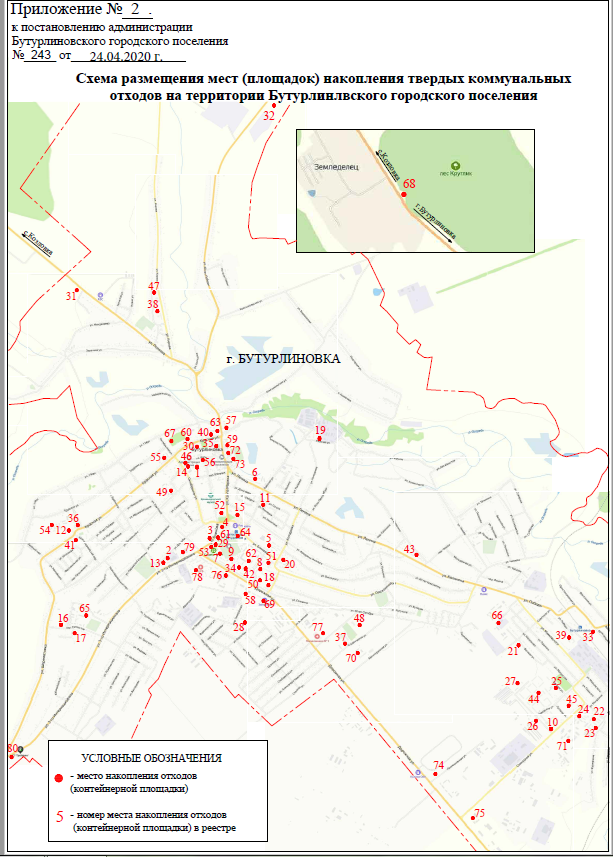 АдминистрацияБутурлиновского городского поселенияБутурлиновского муниципального районаВоронежской областиПостановлениеот 24.04.2020 г. №  245         г. БутурлиновкаО внесении изменений в муниципальную программу Бутурлиновского городского поселения Бутурлиновского муниципального района Воронежской области «Благоустройство мест массового отдыха», утвержденную постановлением администрации Бутурлиновского городского поселения от 30.07.2018 № 411В соответствии с постановлением администрации Бутурлиновского городского поселения от 01.10.2013 № 477 «Об утверждении порядка разработки, реализации и оценки эффективности муниципальных программ Бутурлиновского городского поселения Бутурлиновского муниципального района Воронежской области», администрация Бутурлиновского городского поселенияПОСТАНОВЛЯЕТ:Внести      в        муниципальную     программу Бутурлиновского городского поселения Бутурлиновского муниципального района Воронежской области «Благоустройство мест массового отдыха», утвержденную постановлением администрации Бутурлиновского городского поселения от 30.0.72018 № 411, следующие изменения:         1.1. в разделе 1 «Паспорт муниципальной программы Бутурлиновского городского поселения Бутурлиновского муниципального района Воронежской области «Благоустройство мест массового отдыха» строку:«»заменить строкой:«»;в разделе 7 «Подпрограммы муниципальной программы»:в пункте 1 «Паспорт подпрограммы «Реализация благоприятных условий для отдыха и досуга жителей Бутурлиновского городского поселения»» подраздела 7.1 «Подпрограмма «Реализация благоприятных условий для отдыха и досуга жителей Бутурлиновского городского поселения»» строку:«»заменить строкой:«»;пункт 4 «Финансовое обеспечение реализации подпрограммы» подраздела 7.1 «Подпрограмма «Реализация благоприятных условий для отдыха и досуга жителей Бутурлиновского городского поселения» изложить в следующей редакции:«4. Финансовое обеспечение реализации подпрограммыФинансовые ресурсы, необходимые для реализации подпрограммы в 2018-2024 годах, соответствуют объемам бюджетных ассигнований, предусмотренным бюджетом Бутурлиновского городского поселения Бутурлиновского муниципального района Воронежской области.Общая сумма средств, направляемых на реализацию подпрограммы 3491,25 тыс. рублей, в том числе:2018 год — 0,0 тыс. рублей2019 год — 172,9 тыс. рублей2020 год — 3318,35 тыс. рублей2021 год — 0,0 тыс. рублей2022 год — 0,0 тыс. рублей2023 год — 0,0 тыс. рублей2024 год — 0,0 тыс. рублейДля реализации мероприятий подпрограммы возможно дополнительное привлечение финансовых средств из бюджета Бутурлиновского городского поселения и других источников.»;приложение № 2 к муниципальной программе Бутурлиновского городского поселения Бутурлиновского муниципального района Воронежской области «Благоустройство мест массового отдыха» изложить в редакции согласно приложению 1 к настоящему постановлению;приложение № 3 к муниципальной программе Бутурлиновского городского поселения Бутурлиновского муниципального района Воронежской области «Благоустройство мест массового отдыха» изложить в редакции согласно приложению 2 к настоящему постановлению;приложение № 4 к муниципальной программе Бутурлиновского городского поселения Бутурлиновского муниципального района Воронежской области «Благоустройство мест массового отдыха» изложить в редакции согласно приложению 3 к настоящему постановлению.              2. Настоящее постановление опубликовать в официальном периодическом печатном издании «Вестник муниципальных правовых актов Бутурлиновского городского поселения Бутурлиновского муниципального района Воронежской области» и разместить в информационно-телекоммуникационной сети «Интернет» на официальном сайте органов местного самоуправления Бутурлиновского городского поселения Бутурлиновского муниципального района Воронежской области.             3. Контроль исполнения настоящего постановления оставляю за собой.Глава администрации Бутурлиновского городского поселения                                                                    А.В. Головков                                                                                                                          Приложение 1к постановлению администрации Бутурлиновского городского поселения от 24.04.2020 № 245РАСХОДЫместного бюджета на реализацию муниципальной программы Бутурлиновского городского поселения Бутурлиновского муниципального района Воронежской области «Благоустройство мест массового отдыха»,  подпрограмма «Реализация благоприятных условий для отдыха и досуга жителей Бутурлиновского городского поселения»Приложение 2к постановлению администрации Бутурлиновского городского поселения от 24.04.2020 № 245Финансовое обеспечение и прогнозная (справочная) оценка расходов федерального, областного и местного бюджетов, внебюджетных фондов, юридических и физических лиц на реализацию муниципальной программы Бутурлиновского городского поселения «Благоустройство мест массового отдыха»                                                                                                  Приложение 3                                                                                                                                   к постановлению администрации Бутурлиновского городского поселения                                                                                                             от 24.04.2020 № 245Срок реализации муниципальной программы Бутурлиновского городского поселения Бутурлиновского муниципального района Воронежской области «Благоустройство мест массового отдыха» на очередной финансовый годСовет народных депутатовБутурлиновского городского поселенияБутурлиновского муниципального районаВоронежской областиР Е Ш Е Н И Еот 23.04.2020 № 251         г. БутурлиновкаО внесении изменений в решение Совета народных депутатов Бутурлиновского городского поселения от 27.12.2019 № 233В соответствии с Бюджетным кодексом Российской Федерации, Уставом Бутурлиновского городского поселения Бутурлиновского муниципального района Воронежской области, решением Совета народных депутатов Бутурлиновского городского поселения от 19.02.2016 № 38 «Об утверждении Положения о бюджетном процессе в Бутурлиновском городском поселении Бутурлиновского муниципального района Воронежской области», Совет народных депутатов Бутурлиновского городского поселения                                               РЕШИЛ:1. Внести в решение Совета народных депутатов Бутурлиновского городского поселения от 27.12.2019 № 233 «О бюджете Бутурлиновского городского поселения Бутурлиновского муниципального района Воронежской области на 2020 год и на плановый период 2021 и 2022 годов» следующие изменения:1.1. в части 1.1 статьи 1 «Основные характеристики бюджета Бутурлиновского городского поселения Бутурлиновского муниципального района Воронежской области на 2020 год и на плановый период 2021 и 2022 годов»: 1.1.1. в пункте 1):а) слова «в сумме 166 380,62 тыс. рублей, в том числе безвозмездные поступления в сумме 87 317,62 тыс. рублей» заменить словами «в сумме 302 061,12 тыс. рублей, в том числе безвозмездные поступления в сумме 222 998,12 тыс. рублей»; б) абзац шестой изложить в следующей редакции: «- иные межбюджетные трансферты в сумме 148 924,6 тыс. рублей;»;1.1.2. в пункте 2) слова «в сумме 171 608,98 тыс. рублей» заменить словами «в сумме 307 289,48 тыс. рублей»;1.2. приложение 1 «Источники внутреннего финансирования дефицита бюджета Бутурлиновского городского поселения на 2020 год и на плановый период 2021 и 2022 годов» изложить в редакции согласно приложению 1 к настоящему решению.1.3. приложение 2 «Поступление доходов бюджета Бутурлиновского городского поселения по кодам видов доходов, подвидов доходов на 2020 год и на плановый период 2021 и 2022 годов» изложить в редакции согласно приложению 2 к настоящему решению.1.4. приложение 8 «Ведомственная структура расходов бюджета Бутурлиновского городского поселения на 2020 год и на плановый период 2021 и 2022 годов» изложить в редакции согласно приложению 3 к настоящему решению.1.5. приложение 9 «Распределение бюджетных ассигнований по разделам, подразделам, целевым статьям (муниципальным программам Бутурлиновского городского поселения), группам видов расходов классификации расходов бюджета Бутурлиновского городского поселения на 2020 год и на плановый период 2021 и 2022 годов» изложить в редакции согласно приложению 4 к настоящему решению.1.6. приложение 10 «Распределение бюджетных ассигнований по целевым статьям (муниципальным программам Бутурлиновского городского поселения), группам видов расходов, разделам, подразделам классификации расходов бюджета Бутурлиновского городского поселения на 2020 год и на плановый период 2021 и 2022 годов» изложить в редакции согласно приложению 5 к настоящему решению.1.7. приложение 12 «Муниципальный дорожный фонд Бутурлиновского городского поселения Бутурлиновского муниципального района Воронежской области на 2020 год и на плановый период 2021 и 2022 годов» изложить в редакции согласно приложению 6 к настоящему решению.2. Опубликовать настоящее решение в официальном периодическом печатном издании «Вестник муниципальных правовых актов Бутурлиновского городского поселения Бутурлиновского муниципального района Воронежской области» и разместить на официальном сайте органов местного самоуправления Бутурлиновского городского поселения Бутурлиновского муниципального района Воронежской области в информационно-телекоммуникационной сети «Интернет».3. Контроль за исполнением настоящего решения возложить на постоянную комиссию Совета народных депутатов по бюджету, налогам, финансам и предпринимательству.Глава Бутурлиновскогогородского поселения								   Е. Н. КоржоваПриложение 1к решению Совета народных депутатовБутурлиновского городского поселенияот 23.04.2020 г. № 251Источники внутреннего финансирования дефицита бюджета Бутурлиновского городского поселения на 2020 год и на плановый период 2021 и 2022 годов Совет народных депутатовБутурлиновского городского поселенияБутурлиновского муниципального районаВоронежской областиР Е Ш Е Н И Еот 23.04.2020 г. № 252         г. БутурлиновкаОб отмене решений Совета народных депутатов Бутурлиновского городского поселения Бутурлиновского муниципального района Воронежской областиВ соответствии со ст. 48 Федерального закона от 06.10.2003 № 131-ФЗ «Об общих принципах организации местного самоуправления в Российской Федерации», подпунктом б) пункта 3 части 1 статьи 14 Федерального закона от 02.03.2007 № 25-ФЗ «О муниципальной службе в Российской Федерации», частью 5 статьи 8 Закона Воронежской области от 28.12.2007 №175-ОЗ «О муниципальной службе в Воронежской области», Законом Воронежской области от 13.03.2020 № 17-ОЗ «О внесении изменений в Закон Воронежской области «О муниципальной службе в Воронежской области», рассмотрев экспертное заключение правового управления правительства Воронежской области от 23.04.2020 №19-62/20-83-II, Совет народных депутатов Бутурлиновского городского поселения РЕШИЛ:1. Отменить следующие решения Совета народных депутатов Бутурлиновского городского поселения Бутурлиновского муниципального района Воронежской области:- от 19.09.2019 № 221 «Об утверждении Порядка получения муниципальными служащими органов местного самоуправления Бутурлиновского городского поселения Бутурлиновского муниципального района Воронежской области разрешения представителя нанимателя (работодателя) на участие на безвозмездной основе в управлении некоммерческими организациями (кроме политической партии)»;- от 06.02.2020 г. № 241 «О внесении изменений в решение Совета народных депутатов Бутурлиновского городского поселения от 19.09.2019 № 221 «Об утверждении Порядка получения муниципальными служащими органов местного самоуправления Бутурлиновского городского поселения Бутурлиновского муниципального района Воронежской области разрешения представителя нанимателя (работодателя) на участие на безвозмездной основе в управлении некоммерческими организациями (кроме политической партии)»».2. Опубликовать настоящее решение в официальном периодическом печатном издании «Вестник муниципальных правовых актов Бутурлиновского городского поселения Бутурлиновского муниципального района Воронежской области» и разместить на официальном сайте органов местного самоуправления Бутурлиновского городского поселения в информационно-телекоммуникационной сети «Интернет».3. Настоящее решение вступает в силу с момента опубликования.Глава Бутурлиновскогогородского поселения								Е.Н. Коржова              Утверждаю:
                                         Глава администрации Бутурлиновского             городского поселения 
                                                                            А.В. Головков                                                                                                                                                «21» апреля 2020 г.ПРОТОКОЛ 
    о признании конкурса по отбору управляющей организации для управления многоквартирным несостоявшимся

г. Бутурлиновка                                                 от «21» апреля 2020 г.

    1.Организатор конкурса по отбору управляющей организации для управления многоквартирным домом администрация Бутурлиновского городского поселения Бутурлиновского муниципального района Воронежской области.

    2.Объекты конкурса – общее имущество собственников помещений в многоквартирных домах Бутурлиновского городского поселения:
Лот № 1 жилой дом по адресу: Воронежская область, Бутурлиновский район, г. Бутурлиновка, улица Ленина, д. 21.
    
    Дата начала приема заявок: «25» марта2020 г.
    Дата окончания приема заявок: «20» апреля2020 г.

    3.Мы члены конкурсной комиссии по проведению открытого конкурса по отбору управляющей организации для управления многоквартирным домом:

-председатель комиссии заместитель главы администрации Бутурлиновского городского поселения Бутков Е.Н.;

-заместитель председателя комиссии директор МКУ «Управление городского хозяйства» Акиньшина Г.И.;

-секретарь комиссии старший инженер по производственной работе МКУ «Управление городского хозяйства»Дроздов А.В.;

    члены комиссии: 
    -главный специалист администрации Бутурлиновского городского поселения Муренец Д.В.;

    -старший инженер по вопросам ЖКХ МКУ «Управление городского хозяйства» Прохоренко С.М.
    составили настоящий протокол о том, что на момент окончания приема заявок «20» апреля 2020 г. на участие в конкурсе не поступило ни одной заявки.
    
    4.В связи с тем, что до начала процедуры вскрытия конвертов с заявками на участие в конкурсе по отбору управляющих организаций для управления многоквартирными домами не подана ни одна заявка, признать открытый конкурс не состоявшимся.
Настоящий протокол составлен в двух экземпляров на 1 листе.

Председатель конкурсной комиссии:                        ____________ Бутков Е.Н.

Заместитель председателя конкурсной комиссии:   ________ Акиньшина Г.И.

Секретарь комиссии:                                                  ____________ Дроздов А.В.

Члены комиссии:                                                          ___________Муренец Д.В.

                                                                                     _________Прохоренко С.М.
                                               Утверждаю:
                                                  Глава администрации Бутурлиновского                      городского поселения 
                                                                     А.В. Головков                                                                                                                                                    «21» апреля 2020 г.                                                       ПРОТОКОЛ 
                   о признании конкурса по отбору управляющей  организации для                                управления многоквартирным домом  несостоявшимся

г. Бутурлиновка                                                                            от «21» апреля 2020 г.

    1.Организатор конкурса по отбору управляющей организации для управления многоквартирным домом администрация Бутурлиновского городского поселения Бутурлиновского муниципального района Воронежской области.

    2.Объекты конкурса – общее имущество собственников помещений в многоквартирных домах Бутурлиновского городского поселения:
Лот № 1 жилой дом по адресу: Воронежская область, Бутурлиновский район, г. Бутурлиновка, улица Ленина, д. 22.
    
    Дата начала приема заявок: «25» марта2020 г.
    Дата окончания приема заявок: «20» апреля2020 г.

    3.Мы члены конкурсной комиссии по проведению открытого конкурса по отбору управляющей организации для управления многоквартирным домом:

-председатель комиссии заместитель главы администрации Бутурлиновского городского поселения Бутков Е.Н.;

-заместитель председателя комиссии директор МКУ «Управление городского хозяйства» Акиньшина Г.И.;

-секретарь комиссии старший инженер по производственной работе МКУ «Управление городского хозяйства»Дроздов А.В.;

    члены комиссии: 
    -главный специалист администрации Бутурлиновского городского поселения Муренец Д.В.;

    -старший инженер по вопросам ЖКХ МКУ «Управление городского хозяйства» Прохоренко С.М.
    составили настоящий протокол о том, что на момент окончания приема заявок «20» апреля 2020 г. на участие в конкурсе не поступило ни одной заявки.
    
    4.В связи с тем, что до начала процедуры вскрытия конвертов с заявками на участие в конкурсе по отбору управляющих организаций для управления многоквартирными домами не подана ни одна заявка, признать открытый конкурс не состоявшимся.
Настоящий протокол составлен в двух экземпляров на 1 листе.

Председатель конкурсной комиссии:                                ____________ Бутков Е.Н.

Заместитель председателя конкурсной комиссии:            ________Акиньшина Г.И.

Секретарь комиссии:                                                          ____________ Дроздов А.В.

Члены комиссии:                                                                ____________Муренец Д.В.

                                                                                             _________Прохоренко С.М.

                                                                                     Утверждаю:
                                                                       Глава администрации Бутурлиновского                                                                        городского поселения 
                                                                                            А.В. Головков                                                                         
                                                                              «22» апреля 2020 г.
                                                          ПРОТОКОЛ 
                  о признании конкурса по отбору управляющей организации
                   для управления многоквартирными домами несостоявшимся
                                                          

г. Бутурлиновка                                                                              от «22» апреля 2020 г.

    1.Организатор конкурса по отбору управляющей организации для управления многоквартирными домами администрация Бутурлиновского городского поселения Бутурлиновского муниципального района Воронежской области.

    2.Объекты конкурса – общее имущество собственников помещений в многоквартирных домах Бутурлиновского городского поселения:
Лот № 1 жилые дома по адресу: Воронежская область, Бутурлиновский район, г. Бутурлиновка, улица Ленина, д. 27,29,31.
    
    Дата начала приема заявок: «26» марта2020 г.
    Дата окончания приема заявок: «21» апреля2020 г.

    3.Мы члены конкурсной комиссии по проведению открытого конкурса по отбору управляющей организации для управления многоквартирным домом:

-председатель комиссии заместитель главы администрации Бутурлиновского городского поселения Бутков Е.Н.;

-заместитель председателя комиссии директор МКУ «Управление городского хозяйства» Акиньшина Г.И.;

-секретарь комиссии старший инженер по производственной работе МКУ «Управление городского хозяйства»Дроздов А.В.;

    члены комиссии: 
    -главный специалист администрации Бутурлиновского городского поселения Муренец Д.В.;

    -старший инженер по вопросам ЖКХ МКУ «Управление городского хозяйства» Прохоренко С.М.
    составили настоящий протокол о том, что на момент окончания приема заявок «21» апреля 2020 г. на участие в конкурсе не поступило ни одной заявки.
    
    4.В связи с тем, что до начала процедуры вскрытия конвертов с заявками на участие в конкурсе по отбору управляющих организаций для управления многоквартирными домами не подана ни одна заявка, признать открытый конкурс не состоявшимся.
Настоящий протокол составлен в двух экземпляров на 1 листе.

Председатель конкурсной комиссии:                                 ____________ Бутков Е.Н.

Заместитель председателя конкурсной комиссии:             ________Акиньшина Г.И.

Секретарь комиссии:                                                           ____________ Дроздов А.В.

Члены комиссии:                                                                  ____________Муренец Д.В.

                                                                                                _________Прохоренко С.М.1Постановление администрации Бутурлиновского городского поселения от 17.04.2020 года №231 «Об утверждении Порядка составления проекта бюджета Бутурлиновского городского поселения Бутурлиновского муниципального района Воронежской области»2Постановление администрации Бутурлиновского городского поселения от 20.04.2020 года №233 «О внесении изменений в требования к порядку разработки и принятия правовых актов о нормировании в сфере закупок для обеспечения нужд Бутурлиновского городского поселения Бутурлиновского муниципального района Воронежской области, содержанию указанных актов и обеспечению их исполнения, утвержденные постановлением администрации Бутурлиновского городского поселения от 10.06.2016 № 445»3Постановление администрации Бутурлиновского городского поселения от 20.04.2020 года №234 «О внесении изменений в постановление администрации Бутурлиновского городского поселения от 20.07.2016 № 580 «Об утверждении правил определения требований к закупаемым администрацией Бутурлиновского городского поселения Бутурлиновского муниципального района Воронежской области и подведомственными ей казенными учреждениями отдельным видам товаров, работ, услуг (в том числе предельные цены товаров, работ, услуг)»4Постановление администрации Бутурлиновского городского поселения от 20.04.2020 года №235 «О внесении изменений в правила определения нормативных затрат на обеспечение функций администрации Бутурлиновского городского поселения Бутурлиновского муниципального района Воронежской области и подведомственных ей казенных учреждений, утвержденные постановлением администрации Бутурлиновского городского поселения от 20.07.2016 № 581»5Постановление администрации Бутурлиновского городского поселения от 24.04.2020 года №242 «О внесении изменений в муниципальную программу Бутурлиновского городского поселения Бутурлиновского муниципального района Воронежской области «Социальное развитие городского поселения и социальная поддержка граждан Бутурлиновского городского поселения Бутурлиновского муниципального района Воронежской области», утвержденную постановлением администрации Бутурлиновского городского поселения от 30.07.2018 № 410»6Постановление администрации Бутурлиновского городского поселения от 24.04.2020 года №243 «О внесении изменений в постановление администрации Бутурлиновского городского поселения Бутурлиновского муниципального района Воронежской области от 03.02.2020 №50 «Об утверждении реестра и схемы размещения мест (площадок) накопления твердых коммунальных отходов на территории Бутурлиновского городского поселения»7Постановление администрации Бутурлиновского городского поселения от 24.04.2020 года №245 «О внесении изменений в муниципальную программу Бутурлиновского городского поселения Бутурлиновского муниципального района Воронежской области «Благоустройство мест массового отдыха», утвержденную постановлением администрации Бутурлиновского городского поселения от 30.07.2018 № 411»8Решение Совета народных депутатов Бутурлиновского городского поселения от 23.04.2020 года №251 «О внесении изменений в решение Совета народных депутатов Бутурлиновского городского поселения от 27.12.2019 № 233»9Решение Совета народных депутатов Бутурлиновского городского поселения от 23.04.2020 года №252 «Об отмене решений Совета народных депутатов Бутурлиновского городского поселения Бутурлиновского муниципального района Воронежской области»10Протокол о признании конкурса по отбору управляющей организации для многоквартирного дома №21 по ул.Ленина в г.Бутурлиновка несостоявшимся11Протокол о признании конкурса по отбору управляющей организации для многоквартирного дома №22 по ул.Ленина в г.Бутурлиновка несостоявшимся12Протокол о признании конкурса по отбору управляющей организации для многоквартирных домов №27, №29, №31 по ул.Ленина в г.Бутурлиновка несостоявшимся№ п/пкод по ОКПДнаименование отдельного вида товаров, работ, услугТребования к потребительским свойствам (в том числе качеству) и иным характеристикам (в том числе предельные цены) отдельных видов товаров, работ, услугТребования к потребительским свойствам (в том числе качеству) и иным характеристикам (в том числе предельные цены) отдельных видов товаров, работ, услугТребования к потребительским свойствам (в том числе качеству) и иным характеристикам (в том числе предельные цены) отдельных видов товаров, работ, услугТребования к потребительским свойствам (в том числе качеству) и иным характеристикам (в том числе предельные цены) отдельных видов товаров, работ, услугТребования к потребительским свойствам (в том числе качеству) и иным характеристикам (в том числе предельные цены) отдельных видов товаров, работ, услугТребования к потребительским свойствам (в том числе качеству) и иным характеристикам (в том числе предельные цены) отдельных видов товаров, работ, услугТребования к потребительским свойствам (в том числе качеству) и иным характеристикам (в том числе предельные цены) отдельных видов товаров, работ, услуг№ п/пкод по ОКПДнаименование отдельного вида товаров, работ, услугхарактеристикаединица измеренияединица измерениязначение характеристики*значение характеристики*значение характеристики*значение характеристики*№ п/пкод по ОКПДнаименование отдельного вида товаров, работ, услугхарактеристикакод по ОКЕИнаименованиеглава Бутурлиновского городского поселения, руководитель казенного учрежденияглавная группа должностей муниципальной службыведущая, старшая, младшая группы должностей муниципальной службыиные должности администрации Бутурлиновского городского поселения и казенного учреждения130.02.12Машины вычислительные электронные цифровые портативные массой не более 10 кг для автоматической обработки данных ("лэптопы", "ноутбуки", "субноутбуки"). Пояснения по требуемой продукции: ноутбуки, планшетные компьютерыразмер и тип экрана, вес, тип процессора, частота процессора, размер оперативной памяти, объем накопителя, тип жесткого диска, оптический привод, наличие модулей Wi-Fi, Bluetooth, поддержки 3G (UMTS), тип видеоадаптера, время работы, операционная система, предустановленное программное обеспечение, предельная цена226.20.15Машины вычислительные электронные цифровые прочие, содержащие или не содержащие в одном корпусе одно или два из следующих устройств для автоматической обработки данных: запоминающие устройства, устройства ввода, устройства вывода. Пояснения по требуемой продукции: компьютеры персональные настольные, рабочие станции выводатип (моноблок/системный блок и монитор), размер экрана/монитора, тип процессора, частота процессора, размер оперативной памяти, объем накопителя, тип жесткого диска, оптический привод, тип видеоадаптера, операционная система, предустановленное программное обеспечение, предельная цена326.20.16  Устройства ввода/вывода данных, содержащие или не содержащие в одном корпусе запоминающие устройства. Пояснения по требуемой продукции: принтеры, сканеры, многофункциональные устройстваметод печати (струйный/лазерный - для принтера/многофункционального устройства), разрешение сканирования (для сканера/многофункционального устройства), цветность (цветной/черно-белый), максимальный формат, скорость печати/сканирования, наличие дополнительных модулей и интерфейсов (сетевой интерфейс, устройства чтения карт памяти и т.д.)426.30.11Аппаратура, передающая для радиосвязи, радиовещания и телевидения. Пояснения по требуемой продукции: телефоны мобильныетип устройства (телефон/смартфон), поддерживаемые стандарты, операционная система, время работы, метод управления (сенсорный/кнопочный), количество SIM-карт, наличие модулей и интерфейсов (Wi-Fi, Bluetooth, USB, GPS), стоимость годового владения оборудованием (включая договоры технической поддержки, обслуживания, сервисные договоры) из расчета на одного абонента (одну единицу трафика) в течение всего срока службы, предельная цена383рубльне более 10 тыс.не более 5 тыс.529.10.21Автомобили легковыемощность двигателя, комплектация, предельная цена251лошадиная силане более 200не более 200529.10.21Автомобили легковыемощность двигателя, комплектация, предельная цена383рубльне более 2,5 млн.не более 2,0 млн.629.10.30Средства транспортные для перевозки 10 человек и болеемощность двигателя, комплектация 251лошадиная сила729.10.41Средства автотранспортные грузовыемощность двигателя, комплектация 251лошадиная сила831.01.11Мебель металлическая для офисовматериал (металл), обивочные материалыпредельное значение - кожа натуральная; возможные значения: искусственная кожа, мебельный (искусственный) мех, искусственная замша (микрофибра), ткань, нетканые материалыпредельное значение: искусственная кожа, мебельный (искусственный) мех, искусственная замша (микрофибра), ткань, нетканые материалыпредельное значение - ткань; возможные значения: нетканые материалыпредельное значение - ткань; возможные значения: нетканые материалы931.01.12Мебель для сидения с деревянным каркасомматериал (вид древесины)предельное значение - массив древесины "ценных" пород (твердолиственных и тропических); возможные значения: древесина хвойных и мягколиственных пород: береза, лиственница, сосна, ельвозможное значение - древесина хвойных и мягколиственных пород: береза, лиственница, сосна, ельвозможное значение - древесина хвойных и мягколиственных пород: береза, лиственница, сосна, ельвозможное значение - древесина хвойных и мягколиственных пород: береза, лиственница, сосна, ель931.01.12Мебель для сидения с деревянным каркасомобивочные материалыпредельное значение - кожа натуральная; возможные значения: искусственная кожа, мебельный (искусственный) мех, искусственная замша (микрофибра), ткань, нетканые материалыпредельное значение - ткань. возможное значение: нетканые материалыпредельное значение - ткань. возможное значение: нетканые материалыпредельное значение - ткань. возможное значение: нетканые материалы1031.01.11Мебель металлическая для офисов, административных помещений, учебных заведений, учреждений культуры и т.п.материал (металл)1131.01.12Мебель деревянная для офисов, административных помещений, учебных заведений, учреждений культуры и т.п.материал (вид древесины)предельное значение - массив древесины "ценных" пород (твердолиственных и тропических); возможные значения: древесина хвойных и мягколиственных породвозможные значения - древесина хвойных и мягколиственных породвозможные значения - древесина хвойных и мягколиственных породвозможные значения - древесина хвойных и мягколиственных породГруппа, категория должностей*Количество средств подвижной  связиЦена приобретения средств подвижной связи **Расходы на услуги подвижной связи1234Глава администрации Бутурлиновского городского поселенияне более 1 единицы не более 10 тыс. рублей ежемесячные расходы не более 2 000 рублей  Главная группа должностей муниципальной службы не более 1 единицы в расчете на муниципального служащегоне более 5 тыс. рублей включительно за 1 единицу в расчете на муниципального служащегоежемесячные расходы не более 1 000 рублей включительно в расчете на муниципального служащего  Ведущая, старшая, младшаягруппы должностеймуниципальной службыне более 1 единицы в расчете на муниципального служащего не более 3 тыс. рублей включительно за 1 единицу в расчете на муниципального служащего ежемесячные расходы не более 500 рублей  включительно в расчете на муниципального служащего  Группа, категория должностей*Транспортное средствос персональным закреплениемТранспортное средствос персональным закреплениемСлужебное транспортное средство, предоставляемое по вызову (без персонального закрепления)Служебное транспортное средство, предоставляемое по вызову (без персонального закрепления)Группа, категория должностей*количествоценаколичествоцена12345Глава администрации Бутурлиновского городского поселенияне более1единицыне более 2,5 млн. рублей включительноГлавная группа должностей муниципальной службы не более 1 единицы в расчете на муниципального служащего не более 2,0 млн. рублей включительно в расчете для муниципального служащего Ведущая, старшая, младшая группы должностеймуниципальной службыне более 1 единицы не более 0,6 млн. рублей включительно Работники, замещающие должности, не отнесенные к должностям муниципальной службыне более 1 единицы не более 0,6 млн. рублей включительно Объемы и источники финансирования муниципальной программыРеализация программы осуществляется на сумму 580 326,45тыс. рублей, в том числе 221 896,4 тыс. руб. областной бюджет:2018 год - 183888,1 тыс. рублей, в т. ч. 125858,7 тыс. рублей областной бюджет2019 год — 130415,2 тыс. рублей, в т.ч. 75483,8 тыс. руб. областной бюджет2020 год — 70925,75 тыс. рублей, в т.ч. 18646,3 тыс. руб. областной бюджет 2021 год — 49256,9 тыс. рублей, в т.ч. 953,8 тыс. руб. областной бюджет2022 год — 48613,5 тыс. рублей, в т.ч. 953,8 тыс. руб. областной бюджет2023 год — 48613,5 тыс. рублей2024 год — 48613,5 тыс. рублейДля реализации мероприятий программы возможно привлечение дополнительных финансовых средств из бюджетов других уровней и внебюджетных источников.Объемы и источники финансирования муниципальной программыРеализация программы осуществляется на сумму 680 822,5 тыс. рублей, в том числе 316 776,9 тыс. руб. областной бюджет:2018 год - 183888,1 тыс. рублей, в т. ч. 125858,7 тыс. рублей областной бюджет2019 год — 130415,2 тыс. рублей, в т.ч. 75483,8 тыс. руб. областной бюджет2020 год — 171421,8 тыс. рублей, в т.ч. 113526,8 тыс. руб. областной бюджет 2021 год — 49256,9 тыс. рублей, в т.ч. 953,8 тыс. руб. областной бюджет2022 год — 48613,5 тыс. рублей, в т.ч. 953,8 тыс. руб. областной бюджет2023 год — 48613,5 тыс. рублей2024 год — 48613,5 тыс. рублейДля реализации мероприятий программы возможно привлечение дополнительных финансовых средств из бюджетов других уровней и внебюджетных источников.периодИсточники финансирования (тыс. рублей)Источники финансирования (тыс. рублей)Источники финансирования (тыс. рублей)Источники финансирования (тыс. рублей)периодВсегов том числев том числев том числепериодВсегофедеральный бюджетобластной бюджетбюджет Бутурлиновского городского поселения2018 год183 888,1-125 858,758 029,42019 год130415,2-75483,854931,42020 год171421,8-113526,857895,02021 год49256,9-953,848303,12022 год48613,5-953,847659,72023 год48613,5--48613,52024 год48613,5--48613,5ИТОГО:680 822,5-316776,9364045,6Объемы и источники финансирования подпрограммыРеализация подпрограммы осуществляется за счет средств бюджета Бутурлиновского городского поселения на сумму 22926,2 тыс. рублей, в том числе:2018 год — 4869,5 тыс. рублей2019 год — 3046,7 тыс. рублей2020 год — 3710,0 тыс. рублей2021 год — 2750,0 тыс. рублей2022 год — 2850,0 тыс. рублей2023 год — 2850,0 тыс. рублей2024 год — 2850.0 тыс. рублейДля реализации мероприятий подпрограммы возможно привлечение финансовых средств из бюджетов других уровней и внебюджетных источников.Объемы и источники финансирования подпрограммыРеализация подпрограммы осуществляется за счет средств бюджета Бутурлиновского городского поселения на сумму 24926,2 тыс. рублей, в том числе:2018 год — 4869,5 тыс. рублей2019 год — 3046,7 тыс. рублей2020 год — 5710,0 тыс. рублей2021 год — 2750,0 тыс. рублей2022 год — 2850,0 тыс. рублей2023 год — 2850,0 тыс. рублей2024 год — 2850.0 тыс. рублейДля реализации мероприятий подпрограммы возможно привлечение финансовых средств из бюджетов других уровней и внебюджетных источников.№ п/пНаименование мероприятийСумма (тыс. рублей)1.Изготовление технической документации на объекты муниципального имущества (средства бюджета Бутурлиновского городского поселения)0,01.2018 год 0,01.2019 год 0,01.2020 год  0,01.2021 год 0,01.2022 год  0,01.2023 год  0,01.2024 год 0,02.Проведение оценки рыночной стоимости объектов муниципального имущества (средства бюджета Бутурлиновского городского поселения)323,82.2018 год 0,02.2019 год 83,82.2020 год  40,02.2021 год  50,02.2022 год  50,02.2023 год  50,02.2024 год50,03.Содержание объектов муниципального имущества (средства бюджета Бутурлиновского городского поселения)21 472,43.2018 год  4869,53.2019 год 2962,93.2020 год 4540,03.2021 год  2700,03.2022 год 2800,03.2023 год 2800,03.2024 год2800,04.Приобретение недвижимого имущества (средства бюджета Бутурлиновского городского поселения)1130,04.2018 год  0,04.2019 год 0,04.2020 год 1130,04.2021 год  0,04.2022 год 0,04.2023 год 0,04.2024 год0,05.ИТОГО:24 926,25.2018 год  4869,55.2019 год 3046,75.2020 год  5710,05.2021 год  2750,05.2022 год  2850,05.2023 год  2850,05.2024 год2850,0Объемы и источники финансирования подпрограммыРеализация подпрограммы осуществляется на сумму 174 655,5 тыс. рублей, в том числе 134732,4 тыс. руб. областной бюджет:2018 год — 70 738,0 тыс. рублей, в т. ч. 62549,7 тыс. рублей областной бюджет2019 год — 78017,5 тыс. рублей, в т.ч. 72182,7 тыс. руб. областной бюджет 2020 год — 9100,0 тыс. рублей2021 год — 4200,0 тыс. рублей2022 год — 4200,0 тыс. рублей2023 год — 4200,0 тыс. рублей2024 год — 4200,0 тыс. рублейКроме средств муниципального дорожного фонда Бутурлиновского городского поселения для реализации мероприятий подпрограммы возможно привлечение финансовых средств из бюджета Бутурлиновского городского поселения и других источников.Объемы и источники финансирования подпрограммыРеализация подпрограммы осуществляется на сумму 228 804,8 тыс. рублей, в том числе 188 881,7 тыс. руб. областной бюджет:2018 год — 70 738,0 тыс. рублей, в т. ч. 62549,7 тыс. рублей областной бюджет2019 год — 78017,5 тыс. рублей, в т.ч. 72182,7 тыс. руб. областной бюджет 2020 год — 63 249,3 тыс. рублей, в т.ч. 54 149,3 тыс. руб., областной бюджет2021 год — 4200,0 тыс. рублей2022 год — 4200,0 тыс. рублей2023 год — 4200,0 тыс. рублей2024 год — 4200,0 тыс. рублейКроме средств муниципального дорожного фонда Бутурлиновского городского поселения для реализации мероприятий подпрограммы возможно привлечение финансовых средств из бюджета Бутурлиновского городского поселения и других источников.№ п/пНаименование мероприятийНаименование мероприятийНаименование мероприятийВсегов т. ч. по годамв т. ч. по годамв т. ч. по годамв т. ч. по годамв т. ч. по годамв т. ч. по годамв т. ч. по годам№ п/пНаименование мероприятийНаименование мероприятийНаименование мероприятийВсего2018 г2019 г2020 г2021 г2022 г2023 г2024 г.1.Капитальный ремонт, ремонт и содержание автомобильных дорогВсего, том числеВсего, том числе212170,863202,977918,654249,342004200420042001.Капитальный ремонт, ремонт и содержание автомобильных дорогсредства областного бюджетасредства областного бюджета134732,462549,772182,7-----1.Капитальный ремонт, ремонт и содержание автомобильных дорог-средства местного бюджета-средства местного бюджета23189,1653,25735,9-42004200420042001.Капитальный ремонт, ремонт и содержание автомобильных дорогНаименование улицНаименование улицНаименование улицНаименование улицНаименование улицНаименование улицНаименование улицНаименование улицНаименование улицНаименование улиц1.- средства областного бюджетаЗаводская,Кирова с. Отрадное,Комсомольская,Подгорная,Фридриха Энгельса,пер. Связистов,Дружбы,Заречная,Петровского,Блинова,Ленина.Заводская,Кирова с. Отрадное,Комсомольская,Подгорная,Фридриха Энгельса,пер. Связистов,Дружбы,Заречная,Петровского,Блинова,Ленина.62549,762549,71.- средства местного бюджетаЗаводская,Кирова с. Отрадное,Комсомольская,Подгорная,Фридриха Энгельса,пер. Связистов,Дружбы,Заречная,Петровского,Блинова,Ленина.Заводская,Кирова с. Отрадное,Комсомольская,Подгорная,Фридриха Энгельса,пер. Связистов,Дружбы,Заречная,Петровского,Блинова,Ленина.653,2653,21.- средства местного бюджета- средства областного бюджета40 лет Октября,пер. Майский,Ленина от д. 214 до Ф. Энгельса,Магистральная,Головина,Роза Люксембург,пер. Красносельский,пер. Кутузова,пер. Полевой,А. Невского,Березовая,Булгакова,Бучкури,Калинина,Королева,Крамского,Парижской Коммуны,Парковая,Платонова,Победы,Пристанционная,Серебрянского,Степная,Тимирязева,Элеваторная,Московская,Пятницкого,пер. 9 Мая,Аптечный,Беговая,Мичурина,Перепелицына,Речная,Чайковского,9 Января,Карла Маркса,Кирова,Космонавтов,Лесная (возле родника),Московская,Осенняя,Попкова,Терешковой,Успенская.40 лет Октября,пер. Майский,Ленина от д. 214 до Ф. Энгельса,Магистральная,Головина,Роза Люксембург,пер. Красносельский,пер. Кутузова,пер. Полевой,А. Невского,Березовая,Булгакова,Бучкури,Калинина,Королева,Крамского,Парижской Коммуны,Парковая,Платонова,Победы,Пристанционная,Серебрянского,Степная,Тимирязева,Элеваторная,Московская,Пятницкого,пер. 9 Мая,Аптечный,Беговая,Мичурина,Перепелицына,Речная,Чайковского,9 Января,Карла Маркса,Кирова,Космонавтов,Лесная (возле родника),Московская,Осенняя,Попкова,Терешковой,Успенская.22635,9126332,05735,972182,7100,054149,342004200420042001.- средства местного бюджетаПер Аптечный,Пристанционная,Булгакова,Пятницкого,Чайковского,УспенскаПер Аптечный,Пристанционная,Булгакова,Пятницкого,Чайковского,Успенска- средства местного бюджета40 лет ПобедыСеребрянскогоСтепнаяТимирязеваПобедыПлатонова40 лет ПобедыСеребрянскогоСтепнаяТимирязеваПобедыПлатонова- средства местного бюджетаРоза ЛюксембургБлиноваФридриха Энгельсапер. СвязистовДружбыЗаречнаяПетровскогоРоза ЛюксембургБлиноваФридриха Энгельсапер. СвязистовДружбыЗаречнаяПетровского- средства местного бюджетаГоловинапер. 9 МаяБерезоваяБеговаяКолодиеваГоловинапер. 9 МаяБерезоваяБеговаяКолодиева- средства местного бюджетаКироваНоваяПетровскогоЗаводскаяКирова с. ОтрадноеКомсомольскаяПодгорнаяФридриха Энгельсапер. СвязистовКироваНоваяПетровскогоЗаводскаяКирова с. ОтрадноеКомсомольскаяПодгорнаяФридриха Энгельсапер. Связистов2.Устройство и капитальный ремонт тротуаровВсего, том числеВсего, том числеВсего2018 г2019 г2020 г2021 г2022 г2023 г2024 г.2.Устройство и капитальный ремонт тротуаров-средства местного бюджета-средства местного бюджета7634,07535,198,92.Устройство и капитальный ремонт тротуаровНаименование улицНаименование улицНаименование улицНаименование улицНаименование улицНаименование улицНаименование улицНаименование улицНаименование улицНаименование улиц2.- средства местного бюджетаКраснаяОктябрьская9 ЯнваряПер.9 ЯнваряКраснаяОктябрьская9 ЯнваряПер.9 Января7535,17535,12.- средства местного бюджетаПетровскогоОрджоникидзе40 лет Октября ЛенинаПетровскогоОрджоникидзе40 лет Октября Ленина2.- средства местного бюджетаОктябрьскаяГоловинаЛенинаОктябрьскаяГоловинаЛенина98,998,92.- средства местного бюджетаПопкова3 ИнтернационалаЗаречнаяПопкова3 ИнтернационалаЗаречная2.- средства местного бюджетаРоза ЛюксембургКолодиеваРоза ЛюксембургКолодиева2.- средства местного бюджетаМолодежнаяДекабристовТельманаМолодежнаяДекабристовТельмана2.- средства местного бюджетаФрунзеФрунзе3.Капитальный ремонт и ремонт дворовых территорий многоквартирных домов, проездов к дворовым территориям многоквартирных домовВсего, в том числеВсего, в том числеВсего2018г2019г2020г2021г2022г2023г2024г3.Капитальный ремонт и ремонт дворовых территорий многоквартирных домов, проездов к дворовым территориям многоквартирных домов средства областного бюджета средства областного бюджета3.Капитальный ремонт и ремонт дворовых территорий многоквартирных домов, проездов к дворовым территориям многоквартирных домовсредства местного бюджетасредства местного бюджета900090003.Капитальный ремонт и ремонт дворовых территорий многоквартирных домов, проездов к дворовым территориям многоквартирных домовНаименование улицНаименование улицНаименование улицНаименование улицНаименование улицНаименование улицНаименование улицНаименование улицНаименование улицНаименование улиц3.средства областного бюджетаГоловина40 лет ОктябряМагистральная3.средства местного бюджетаГоловина40 лет ОктябряМагистральная4.ИТОГО:228 804,8228 804,870738,078017,591004200420042004200Объемы и источники финансирования подпрограммыРеализация подпрограммы осуществляется за счет средств бюджета Бутурлиновского городского поселения на сумму 4200,9 тыс. рублей, в том числе:2018 год — 894,9 тыс. рублей2019 год — 306,0 тыс. рублей2020 год — 200,0 тыс. рублей2021 год — 700,0 тыс. рублей2022 год — 700,0 тыс. рублей2023 год — 700,0 тыс. рублей2024 год — 700,0 тыс. рублейДля реализации мероприятий подпрограммы возможно привлечение финансовых средств из бюджетов других уровней и внебюджетных источников.Объемы и источники финансирования подпрограммыРеализация подпрограммы осуществляется за счет средств бюджета Бутурлиновского городского поселения на сумму 4321,4 тыс. рублей, в том числе:2018 год — 894,9 тыс. рублей2019 год — 306,0 тыс. рублей2020 год — 224,1,0 тыс. рублей2021 год — 724,1 тыс. рублей2022 год — 724,1 тыс. рублей2023 год — 724,1 тыс. рублей2024 год — 724,1 тыс. рублейДля реализации мероприятий подпрограммы возможно привлечение финансовых средств из бюджетов других уровней и внебюджетных источников.№ п/пНаименование мероприятийСумма (тыс. рублей)1.Межевание земельных участков (средства бюджета Бутурлиновского городского поселения)1436,71.2018 год 293,71.2019 год 169,01.2020 год  174,01.2021 год  200,01.2022 год  200,01.2023 год 200,01.2024 год200,02.Мероприятия по градостроительной деятельности (средства бюджета Бутурлиновского городского поселения)2764,22.2018 год 601,22.2019 год 137,02.2020 год  26,02.2021 год  500,02.2022 год  500,02.2023 год 500,02.2024 год500,03.Расходы бюджета городского поселения по передаче полномочий по градостроительной деятельности144,63.2018 год 0,03.2019 год 24,13.2020 год  24,13.2021 год  24,13.2022 год  24,13.2023 год 24,13.2024 год24,14.ИТОГО: (средства бюджета Бутурлиновского городского поселения)4321,44.2018 год 894,94.2019 год 306,04.2020 год  224,14.2021 год  724,14.2022 год  724,14.2023 год 724,14.2024 год724,1Объемы и источники финансирования  подпрограммыРеализация подпрограммы осуществляется на сумму 8713,7 тыс. рублей, в том числе:2018 год — 527,6 тыс. рублей2019 год — 433,6 тыс. рублей2020 год — 5478,5 тыс. рублей2021 год — 568,5 тыс. рублей2022 год — 568,5 тыс. рублей2023 год — 568,5 тыс. рублей2024 год — 568,5 тыс. рублейДля реализации мероприятий подпрограммы возможно привлечение дополнительных финансовых средств из бюджетов других уровней и внебюджетных источников.Объемы и источники финансирования  подпрограммыРеализация подпрограммы осуществляется на сумму 10145,2 тыс. рублей, в том числе:2018 год — 527,6 тыс. рублей2019 год — 433,6 тыс. рублей2020 год — 6910,0 тыс. рублей2021 год — 568,5 тыс. рублей2022 год — 568,5 тыс. рублей2023 год — 568,5 тыс. рублей2024 год — 568,5 тыс. рублейДля реализации мероприятий подпрограммы возможно привлечение дополнительных финансовых средств из бюджетов других уровней и внебюджетных источников.№ п/пНаименование мероприятийСумма (тыс. рублей)1.Переселение граждан из аварийного жилищного фонда-1.2018 год -1.2019 год-1.2020 год-2.Проведение капитального ремонта муниципального жилищного фонда (средства бюджета Бутурлиновского городского поселения)3337,62.2018 год 527,62.2019 год 400,02.2020 год  410,02.2021 год  500,02.2022 год  500,02.2023 год  500,02.2024 год500,03.Приобретение муниципального жилищного фонда5000,03.2018 год 0,03.2019 год0,03.2020 год6500,04.Передача полномочий по осуществлению жилищного контроля376,14.2019 год33,64.2020 год68,54.2021 год68,54.2022 год68,54.2023 год68,54.2024 год68,55.ИТОГО: 10145,25.2018 год (средства бюджета Бутурлиновского городского поселения)527,65.2019 год (средства бюджета Бутурлиновского городского поселения)433,65.2020 год (средства бюджета Бутурлиновского городского поселения)6910,05.2021 год (средства бюджета Бутурлиновского городского поселения)568,55.2022 год (средства бюджета Бутурлиновского городского поселения)568,55.2023 год (средства бюджета Бутурлиновского городского поселения)568,55.2024 год (средства бюджета Бутурлиновского городского поселения)568,5периодИсточники финансирования (тыс. рублей)Источники финансирования (тыс. рублей)Источники финансирования (тыс. рублей)Источники финансирования (тыс. рублей)периодВсегов том числев том числев том числепериодВсегофедеральный бюджетобластной бюджетбюджет Бутурлиновского городского поселения2018 год527,6--527,62019 год433,6--433,62020 год6910,0--6910,02021 год568,5--568,52022 год568,5--568,52023 год568,5--568,52024 год568,5--568,5ИТОГО:10145,2--10145,2Объемы и источники финансирования  подпрограммыРеализация подпрограммы осуществляется на сумму 95204,6 тыс. рублей, в том числе 57 288,9 тыс. руб. областной бюджет:2018 год — 65585,0 тыс. рублей, в том числе 57 288,9 тыс. руб. областной бюджет2019 год — 7471,4 тыс. рублей2020 год — 2548,2 тыс. рублей2021 год — 4900,0 тыс. рублей2022 год — 4900,0 тыс. рублей2023 год — 4900,0 тыс. рублей2024 год — 4900,0 тыс. рублейДля реализации мероприятий подпрограммы возможно привлечение дополнительных финансовых средств из бюджетов других уровней и внебюджетных источников.Объемы и источники финансирования  подпрограммыРеализация подпрограммы осуществляется на сумму 135 735,8 тыс. рублей, в том числе 97 820,1 тыс. руб. областной бюджет:2018 год — 65585,0 тыс. рублей, в том числе 57 288,9 тыс. руб. областной бюджет2019 год — 7471,4 тыс. рублей2020год — 43079,4 тыс. рублей, в том числе 40531,2 областной бюджет2021 год — 4900,0 тыс. рублей2022 год — 4900,0 тыс. рублей2023 год — 4900,0 тыс. рублей2024 год — 4900,0 тыс. рублейДля реализации мероприятий подпрограммы возможно привлечение дополнительных финансовых средств из бюджетов других уровней и внебюджетных источников.№ п/пНаименование мероприятийВсегов т.ч. по годамв т.ч. по годамв т.ч. по годамв т.ч. по годамв т.ч. по годамв т.ч. по годамв т.ч. по годамНаименование мероприятийВсего2018 г2019 г2020 г2021 г2022 г2023 г2024 г1.Мероприятия по модернизации систем уличного освещения-                                  ------2.Организация теплоснабжения (средства бюджета городского поселения)3351,91543,7108,22003004004004003.Организация  водоснабжения (средства бюджета городского поселения)115279,563064,9 в т. ч. 57016,7 обл. бюджет3409,441205,2 в т.ч.40531,2 обл.б. 19001900190019004.Организация водоотведения (средства бюджета городского поселения)9111,4224,0 в т.ч. 43,5 обл. бюджет1661,4826,016001600160016005.Организация  газоснабжения  (средства бюджета городского поселения)--------6.Инфраструктурное обустройство территории городского поселения (средства бюджета городского поселения)7893,0752,42292,4848,210001000100010007.ИТОГО:135735,865585,07471,443079,44900,04900,04900,04900Объемы и источники финансирования  подпрограммыРеализация подпрограммы осуществляется на сумму 271 302,95 тыс. рублей, в том числе 28138,0 тыс. руб. областной бюджет:2018 год — 42528,8 тыс. рублей, в т.ч. 6218,9 тыс. рублей областной бюджет2019 год — 40492,2 тыс. рублей, в т.ч. 3272,8 тыс. руб. областной бюджет2020 год — 49164,95 тыс. рублей, т.ч. 18646,3 тыс. руб. областной бюджет2021 год — 35434,3 тыс. рублей2022 год — 34560,9 тыс. рублей2023 год — 34560,9 тыс. рублей2024 год — 34560,9 тыс. рублейДля реализации мероприятий подпрограммы возможно привлечение дополнительных финансовых средств из бюджетов других уровней и внебюджетных источников.Объемы и источники финансирования  подпрограммыРеализация подпрограммы осуществляется на сумму 273 525,9 тыс. рублей, в том числе 28338,0 тыс. руб. областной бюджет:2018 год — 42528,8 тыс. рублей, в т.ч. 6218,9 тыс. рублей областной бюджет2019 год — 40492,2 тыс. рублей, в т.ч. 3272,8 тыс. руб. областной бюджет2020 год — 51387,9 тыс. рублей, т.ч. 18846,3 тыс. руб. областной бюджет2021 год — 35434,3 тыс. рублей2022 год — 34560,9 тыс. рублей2023 год — 34560,9 тыс. рублей2024 год — 34560,9 тыс. рублейДля реализации мероприятий подпрограммы возможно привлечение дополнительных финансовых средств из бюджетов других уровней и внебюджетных источников.№ п/пНаименование мероприятийВсегов т.ч. по годамв т.ч. по годамв т.ч. по годамв т.ч. по годамв т.ч. по годамв т.ч. по годамв т.ч. по годам№ п/пНаименование мероприятийВсего2018 г2019 г2020 г2021 г2022 г2023 г2024 г1.Организация уличного освещения73655,311231,19174,27434,810453,811453,811453,811453,82.Ремонт и содержание автомобильных дорог202,7202,7------3.Озеленение городского поселения (средства бюджета городского поселения)21140,42401,82938,6300032003200320032004.Организация и содержание мест захоронения (средства бюджета городского поселения)12270,96379,9991,0900,01000,01000,01000,01000,05.Санитарная очистка от мусора дорожно-уличной сети и мест общего пользования105590,0815915,713506,21600015041,5815042,2815042,215042,286.Мероприятия по благоустройству городского поселения61666,286397,613882,224053,15738,923864,823864,823864,82ИТОГО:273 525,942528,840492,251387,935434,334560,934560,934560,9периодИсточники финансирования (тыс. рублей)Источники финансирования (тыс. рублей)Источники финансирования (тыс. рублей)Источники финансирования (тыс. рублей)периодВсегов том числев том числев том числепериодВсегофедеральный бюджетобластной бюджетбюджет Бутурлиновского городского поселения2018 год42528,8-6218,9 36309,92019 год40492,2-3272,837219,42020 год51387,9-18846,332541,62021 год35434,3            --35434,32022 год34560,9--34560,92023 год34560,9--34560,92024 год34560,9--34560,9ИТОГО:273 525,9  -28338245187,9Номер КПАдрес (с указанием населенного пункта и улицы)Географические координатыТехнические характеристики контейнерной площадки (крыша, ограждение, твердое покрытие)Кол-во (шт.) и емкость (куб. м.) контейнеров для смешанного сбора ТКОКол-во (шт.) и емкость (куб. м.) для складирования КГОСобственник контейнерной площадкиАдрес МКД и жилых домов жители которых используют данную КП для складирования ТКО и КГОЧисленность населения формирующих ТКО и КГОНаименование юр. лиц использующих КП для складирования ТКО и КГО Периодичность вывоза ТКОПримечание1Площадь Воли 12,12АN 50°50'3,3"E 40°34'57"КП с твердым покрытием (асфальтовым), ограждение с 3х сторон, крыша отсутствует1 — 1,1-Муниципальное образование Бутурлиновское городское поселениеПлощадь Воли 12,12А29-понедельник, среда, пятница2 III Интернационала, 10 (ВДПО)N 50°49'28,1"E 40°34'41,4"КП с твердым покрытием (асфальтовым), ограждение с 3х сторон, крыша отсутствует-1 — 8 Муниципальное образование Бутурлиновское городское поселениеIII Интернационала, 10 --понедельник, среда, пятница3Ул. Блинова, 3N 50°49'35,8"E 40°35'5,2"КП с твердым покрытием (асфальтовым), ограждение с 3х сторон, крыша отсутствует2 — 1,1-Муниципальное образование Бутурлиновское городское поселениеУл. Блинова, 356-понедельник, среда, пятница4Ул. Блинова, 26N 50°49'39,1"E 40°35'14,3"КП с твердым покрытием (асфальтовым), ограждение с 3х сторон, крыша отсутствует3 — 0,75 -Муниципальное образование Бутурлиновское городское поселениеУл. Блинова 30, 32, 2675-понедельник, вторник,среда, пятница5Ул. Блинова, 107N 50°49'31"  Е 40°35'47"КП с твердым покрытием (асфальтовым), ограждение с 3х сторон, крыша отсутствует3 — 1,1-Муниципальное образование Бутурлиновское городское поселениеУл. Блинова 107,95,97,117,119,123,121156-понедельник, вторник,среда, пятница6Ул. Ленина, 91-93N 50°49'57"   E 40°35'30"КП с твердым покрытием (асфальтовым), ограждение с 3х сторон, крыша отсутствует8-Муниципальное образование Бутурлиновское городское поселениеУл. Ленина, 91-93238-понедельник, среда, пятница7Ул. Дорожная, 3N 50°49'29,3"E 40°35'9,1"КП с твердым покрытием (асфальтовым), ограждение с 3х сторон, крыша отсутствует2 — 1,1-Муниципальное образование Бутурлиновское городское поселениеУл. Дорожная 3,5,1,11249-понедельник, среда, пятница8Ул. Дорожная, 35N 50°49'22,1"E 40°35'40,4"КП с твердым покрытием (асфальтовым), ограждение с 3х сторон, крыша отсутствует4 — 1,11 —  8Муниципальное образование Бутурлиновское городское поселениеУл. Дорожная 35,37,39,41,43,47277-понедельник, среда, пятница9Ул. Дорожная, 13N 50049'26,6"E 40035'18,2"КП с твердым покрытием (асфальтовым), ограждение с 3х сторон, крыша отсутствует-1 —  8Муниципальное образование Бутурлиновское городское поселениеУл. Дорожная 13,15,11410-понедельник, среда, пятница10Ул. Совхозная, 38N 50048'23,5"E   40038'28"КП с твердым покрытием (асфальтовым), ограждение с 3х сторон, крыша отсутствует4-Муниципальное образование Бутурлиновское городское поселениеУл. Совхозная, 38350-понедельник, среда, пятница11Ул. Гоголя, 4 (частный сектор)N 50°83429 E 40°594167КП с твердым покрытием (асфальтовым), ограждение с 3х сторон, крыша отсутствует1 — 1,1-Муниципальное образование Бутурлиновское городское поселениеУл. Гоголя, 4-вторник, четверг12Ул. Красная, 218 АN 50°826401E 40°561468КП с твердым покрытием (асфальтовым), ограждение с 3х сторон, крыша отсутствует2 — 1,1-Муниципальное образование Бутурлиновское городское поселениеУл. Красная, 21839-вторник,четверг13III Интернационала, 12N 50049'28,1"E 40034'41,4"КП с твердым покрытием (асфальтовым), ограждение с 3х сторон, крыша отсутствует1 — 0,75-Муниципальное образование Бутурлиновское городское поселениеIII Интернационала, 1210-вторник,четверг14Ул. Октябрьская, 33N 50050'2,4"  E 40034'52,7"КП с твердым покрытием (асфальтовым), ограждение с 3х сторон, крыша отсутствует1 — 1,1 -Муниципальное образование Бутурлиновское городское поселениеУл. Октябрьская, 338-Вторник. четверг15Ул. К. Маркса, 51N 50049'44,1"E 40035'22,7"КП с твердым покрытием (асфальтовым), ограждение с 3х сторон, крыша отсутствует1 — 1,1-Муниципальное образование Бутурлиновское городское поселениеУл. К. Маркса, 5110-по заявке16Ул. Связистов (частный сектор)N 50049'6,3"E 40033'49,5"КП с твердым покрытием (асфальтовым), ограждение с 3х сторон, крыша отсутствует1 — 1,1-Муниципальное образование Бутурлиновское городское поселениеУл. Связистов (чистый сектор)-понедельник, среда, пятница17Ул. Пятницкого (частный сектор) N 50.816255, E 40.561414КП с твердым покрытием (асфальтовым), ограждение с 3х сторон, крыша отсутствует1 — 1,1-Муниципальное образование Бутурлиновское городское поселениеУл. Пятницкого (частный сектор)-понедельник, среда, пятница18Общежитие, 39 (ул. Дорожная, 33)N 50049'20,4"E 40035'34,7"КП с твердым покрытием (асфальтовым), ограждение с 3х сторон, крыша отсутствует2 — 1,1-Муниципальное образование Бутурлиновское городское поселениеОбщежитие, 39 (ул. Дорожная, 33)81-понедельник, среда, пятница19Маслозавод, ул. Рабочая, 80,80 АN 50050'2,8" E 40035'56,1"КП с твердым покрытием (асфальтовым), ограждение с 3х сторон, крыша отсутствует-1 — 8 Муниципальное образование Бутурлиновское городское поселениеМаслозавод, ул. Рабочая, 80,8230-ежедневно20Ул. Блинова. 58N 50049'27,3"E 40035'50,4"КП с твердым покрытием (асфальтовым), ограждение с 3х сторон, крыша отсутствует2 — 1,1-Муниципальное образование Бутурлиновское городское поселениеУл. Блинова, 5860-понедельник, среда, пятница21Ул. Беговая, 11 (Райтоп)N 50049'2,9"  E 40037'58,1"---Муниципальное образование Бутурлиновское городское поселениеУл. Беговая, 1138--Планируется к размещению22Ул. Речная, 30N 50048'28,4"E 40038'56,6"КП с твердым покрытием (асфальтовым), ограждение с 3х сторон, крыша отсутствует3 — 1,1 1 — 8 Муниципальное образование Бутурлиновское городское поселениеУл. Речная, 26, 28, 3068-понедельник, среда, пятница23Ул. Речная, 36N 50048'23,6"E 40038'55,4"КП с твердым покрытием (асфальтовым), ограждение с 3х сторон, крыша отсутствует2 — 1,1-Муниципальное образование Бутурлиновское городское поселениеУл. Речная, 3675-понедельник, среда, пятница24Ул. Мичурина, 31N 50048'29,4"E 40038'47,3"КП с твердым покрытием (асфальтовым), ограждение с 3х сторон, крыша отсутствует3 — 1,1 1 — 8 Муниципальное образование Бутурлиновское городское поселениеУл. Мичурина, 25,27,31;Ул. Совхозная, 3133-понедельник, среда, пятница25Ул. Заводская, 26-28N 50048'34,3"E 40038'44,1"КП с твердым покрытием (асфальтовым), ограждение с 3х сторон, крыша отсутствует-1 — 8 Муниципальное образование Бутурлиновское городское поселениеУл. Заводская, 18,20,22,26,28,64202-понедельник, среда, пятница26Ул. Заводская, 58N 500807746 E 400640071КП с твердым покрытием (асфальтовым), ограждение с 3х сторон, крыша отсутствует-4 — 8 Муниципальное образование Бутурлиновское городское поселениеУл. Заводская, 44,48,50,50а,52,56,56а, 581150-понедельник, среда, пятница27Ул. Заводская, 38 (Котельная)N 500810833 E 400.635798КП с твердым покрытием (асфальтовым), ограждение с 3х сторон, крыша отсутствует-1 — 8 Муниципальное образование Бутурлиновское городское поселениеУл. Заводская, 30,30а,32,34,34а,36,36а,38,40,42,46,46а1370-понедельник, среда, пятница28ул. Тимирязева, 15N 50.8180E 40.5899КП с твердым покрытием(асфальтовым)2 — 1,1-Муниципальное образование Бутурлиновское городское поселениеул. Тимирязева, 1540-Вторник. четверг29ул. Блинова (закрытое кладбище)N 50.825840.5860КП с твердым покрытием(асфальтовым)2 — 1,1-Муниципальное образование Бутурлиновское городское поселениеНаселение города--понедельник, среда, пятница30Пл. Воли (общественный туалет)N 50.838840.5838КП с твердым покрытием(асфальтовым)2 — 1,1-Муниципальное образование Бутурлиновское городское поселениеНаселение города--понедельник, среда, пятница31ул. Попкова(Козловская гора)N 50.851640.5643КП с твердым покрытием (асфальтовым), ограждение с 3х сторон, крыша отсутствует-3 — 8 Муниципальное образование Бутурлиновское городское поселениеНаселение города--понедельник, среда, пятница32Выезд из города, направление р. п. Таловая по ул. 40 лет Победы-КП с твердым покрытием (асфальтовым), ограждение с 3х сторон, крыша отсутствует-2 — 8 Муниципальное образование Бутурлиновское городское поселениеНаселение города--понедельник, среда, пятница33ул. Пристанционная N 50.817240.6482КП с твердым покрытием (асфальтовым), ограждение с 3х сторон, крыша отсутствует-2 — 8 Муниципальное образование Бутурлиновское городское поселениеНаселение города--понедельник, среда, пятница34ул. Дорожная, 15N 50.823240.595КП с твердым покрытием (асфальтовым), ограждение с 3х сторон, крыша отсутствует 4 — 1,11 - 8Муниципальное образование Бутурлиновское городское поселениеУл. Дорожная 13,15,27,29,45208-понедельник, среда, пятница35ул. Ленина, 12N 50,83596840,586139КП с твердым покрытием (асфальтовым), ограждение с 3х сторон, крыша отсутствует2 — 1,1-МБОУ Бутурлиновская ООШ № 1-708МБОУ Бутурлиновская ООШ № 1по заявке36ул. Красная, 201ул. Красная, 216N 50,82767140,563301КП с твердым покрытием (асфальтовым), ограждение с 3х сторон, крыша отсутствует3 — 1,1 -МКОУ Бутурлиновская ООШ № 7-255МКОУ Бутурлиновская ООШ № 7по заявке37ул. Дорожная, 71N 50,81620440,607202КП с твердым покрытием (асфальтовым), ограждение с 3х сторон, крыша отсутствует3 — 1,1-МБОУ Бутурлиновская СОШ-1091МБОУ Бутурлиновская СОШпо заявке38ул. Кирова, 11N 54,19312237,617347КП с твердым покрытием (асфальтовым), ограждение с 3х сторон, крыша отсутствует2 — 1,1-МКО Бутурлиновская основная общеобразовательная школа № 9-222МКО Бутурлиновская основная общеобразовательная школа № 9по заявке39ул. Победы, 76N 50,816040,6451КП с твердым покрытием (асфальтовым), ограждение с 3х сторон, крыша отсутствует2 — 1,1-МКОУ Бутурлиновская ООШ № 4-558МКОУ Бутурлиновская ООШ № 4по заявке40ул. Красная, 16N 50,8340,57КП с твердым покрытием (асфальтовым), ограждение с 3х сторон, крыша отсутствует 2 — 1,1-МКДОУ Бутурлиновский д/с № 1-129МКДОУ Бутурлиновский д/с № 1по заявке41ул. Красная, 207N 50,82612740,562151КП с твердым покрытием (асфальтовым), ограждение с 3х сторон, крыша отсутствует 2 — 1,1-МКДОУ Бутурлиновский детский сад № 7-107МКДОУ Бутурлиновский детский сад № 7по заявке42ул. Дорожная, 17N 50,82341240,591327КП с твердым покрытием (асфальтовым), ограждение с 3х сторон, крыша отсутствует 2 — 1,1-МКДОУ Бутурлиновский детский сад № 8-90МКДОУ Бутурлиновский детский сад № 8по заявке43ул. Ленина, 283N 50.82448940.619688КП с твердым покрытием (асфальтовым), ограждение с 3х сторон, крыша отсутствует 2 — 1,1-МКДОУ «Центр развития ребенка — детский сад № 9-180МКДОУ «Центр развития ребенка — детский сад № 9по заявке44ул. Заводская, 62N 51,70708439,211008КП с твердым покрытием (асфальтовым), ограждение с 3х сторон, крыша отсутствует 2 — 1,1-МКДОУ Бутурлиновский детский сад № 10-177МКДОУ Бутурлиновский детский сад № 10по заявке45ул. Заводская, 27N 50,809340,6448КП с твердым покрытием (асфальтовым), ограждение с 3х сторон, крыша отсутствует 2 — 1,1-МКДОУ Бутурлиновский детский сад № 11-204МКДОУ Бутурлиновский детский сад № 11по заявке46пл. Воли д.19N 50,851240,6200КП с твердым покрытием (асфальтовым), ограждение с 3х сторон, крыша отсутствует 4 — 1,1-МКДОУ Бутурлиновский детский сад № 5-215МКДОУ Бутурлиновский детский сад № 5по заявке47ул. Кирова, д.9N 50,851640,5764КП с твердым покрытием (асфальтовым), ограждение с 3х сторон, крыша отсутствует2 — 1,1-МКДОУ Бутурлиновский детский сад № 4-97МКДОУ Бутурлиновский детский сад № 4по заявке48ул. Новаторов, д.2N 51,707939,0193КП с твердым покрытием (асфальтовым), ограждение с 3х сторон, крыша отсутствует2 — 1,1-МКДОУ Бутурлиновский детский сад «Лесная сказка»-294МКДОУ Бутурлиновский детский сад «Лесная сказка»2 раза в месяц49ул.Петровского д.42N 50,831 65840,578 232КП с твердым покрытием (асфальтовым), ограждение с 3х сторон, крыша отсутствует1 – 1,1-ГБПОУ ВО «БМТК» учебный корпус №3--ГБПОУ ВО «БМТК» учебный корпус №3 по заявке50ул.Дорожнаяд.31N 50,822 03540,593 276КП с твердым покрытием (асфальтовым), ограждение с 3х сторон, крыша отсутствует1 -8ГБПОУ ВО «БМТК» общежитие №2--ГБПОУ ВО «БМТК» общежитие №2по заявке51ул.Блинова д.56   50,824 009  40,595 073    КП с твердым покрытием (асфальтовым), ограждение с 3х сторон, крыша отсутствует2 – 1,1-ГБПОУ ВО «БМТК»   учебный корпус №2--ГБПОУ ВО «БМТК» учебный корпус №2по заявке52ул. Блинова д.2550,828 983 40,587 054КП с твердым покрытием (асфальтовым), ограждение с 3х сторон, крыша отсутствует1 - 8ГБПОУ ВО «БМТК» общежитие №1--ГБПОУ ВО «БМТК» общежитие №1по заявке53ул. Блинова д.250,825 294 40,585 549КП с твердым покрытием (асфальтовым), ограждение с 3х сторон, крыша отсутствует2 -1,1-ГБПОУ ВО «БМТК»   учебный корпус №1--ГБПОУ ВО «БМТК» учебный корпус №1по заявке54ул. Красная д.21850,494 104 40,334 159КП с твердым покрытием (асфальтовым), ограждение с 3х сторон, крыша отсутствует3 – 1,2-БУ ВО «Бутурлиновский детский дом-интернат»--БУ ВО «Бутурлиновский детский дом-интернат»по заявке55ул. Красная д.7250,834 525 40,577 836КП с твердым покрытием (бетонное), ограждение с 3х сторон, крыша отсутствует2 – 1,1-КОУ ВО «Бутурлиновская школа-интернат»--КОУ ВО «Бутурлиновская школа-интернат»по заявке56пл. Воли д.950,834 821 40,584 223КП с твердым покрытием (бетонное), ограждение с 3х сторон, крыша отсутствует1 – 1,1-МКУ «Центр обеспечения деятельности муниципальных образовательных организаций»--МКУ «Центр обеспечения деятельности муниципальных образовательных организаций»по заявке57ул. Коммунистическая д.550,837 893 40,587 975КП с твердым покрытием (бетонное), ограждение с 3х сторон, крыша отсутствует2 – 1,1-БПОУ ВО «БМТ»--БПОУ ВО «БМТ»по заявке58ул.Дорожнаяд.14 «Б»50,821 012  49,591 292КП с твердым покрытием (цемент), ограждение с 3х сторон, крыша отсутствует1 – 1,1-МКУ ДО «Бутурлиновская ДШИ»--МКУ ДО «Бутурлиновская ДШИ»по заявке59ул. Ленина д.2350,836044  40,587690КП с твердым покрытием (асфальтобетон), ограждение с 3х сторон, крыша отсутствует1 – 1,1-ГБПОУ ВО «Губернский педагогический колледж»--ГБПОУ ВО «Губернский педагогический колледж»по заявке60ул. Красная д.3650,836595 40,582040КП с твердым покрытием (асфальтобетон), ограждение с 3х сторон, крыша отсутствует1 – 1,1-ГБПОУ ВО «Губернский педагогический колледж»--ГБПОУ ВО «Губернский педагогический колледж»по заявке61ул. Блинова д.2250,827243 40,588975КП с твердым покрытием (асфальтовым), ограждение с 3х сторон, крыша отсутствует-1 - 8МУП «Бутурлиновский рынок»--МУП «Бутурлиновский рынок»по заявке62ул. Блинова д.5250,825251  40,593125КП с твердым покрытием (асфальтовым), ограждение с 3х сторон, крыша отсутствует-1 - 8ООО «Экспресс»--ООО «Экспресс»по заявке63ул. Ленина д.10 Б50,8374    40,5871КП с твердым покрытием (асфальтобетон), ограждение с 3х сторон, крыша отсутствует1 – 1,1-ИП Громак В.А.--ИП Громак В.А.по заявке64ул. Блинова, 6450.82395440.596404КП с твердым покрытием (асфальтобетон), ограждение с 3х сторон, крыша отсутствует2 — 1,1-ИП Сакович О. Н.--ИП Сакович О. Н.по заявке65ул. Парижской коммуны, 172 А50.82206540.570622КП с твердым покрытием (асфальтобетон),ограждение с 3х сторон, крыша отсутствует2 — 1,1-Газпром газораспределение Филиал в г. Бутурлиновка --Газпром газораспределение Филиал в г. Бутурлиновка  по заявке66ул. Беговая, 250.81805440.633206КП с твердым покрытием (асфальтобетон), ограждение с 3х сторон, крыша отсутствует2 — 1,1-ПАО «МРСК Центра» --ПАО «МРСК Центра»по заявке67ул. Красная, 46 А50.83628340.579366КП с твердым покрытием (асфальтобетон), ограждение с 3х сторон, крыша отсутствует3 — 1,1-МКУ «Бутурлиновский культурный центр»--МКУ «Бутурлиновский культурный центр»по заявке68Бутурлиновский р-н, Козловское лесничество, кв. 97, выд. 12(Дом лесника)50.86800740.537409КП с твердым покрытием (асфальтобетон)1 — 1.1-МКУ «Бутурлиновский культурный центр»--МКУ «Бутурлиновский культурный центр»по заявке69ул. Дорожная, 2050.8340.60КП с твердым покрытием (асфальтобетон), ограждение с 3х сторон, крыша отсутствует2 — 1,1-МКУ «ФОК Звездный»--МКУ «ФОК Звездный»по заявке70ул. Магистральная, 350.81435440.610563КП с твердым покрытием (асфальтобетон), ограждение с 3х сторон, крыша отсутствует2 — 0.75-ОМВД России по Бутурлиновскому району--ОМВД России по Бутурлиновскому районупо заявке71ул. Совхозная, 950.48188040.384161КП с твердым покрытием (асфальтобетон), ограждение с 3х сторон, крыша отсутствует-1 — 8ИП Меньшиков Д. В.--ИП Меньшиков Д. В.по заявке72ул. Ленина, 3350.83528740.587978КП с твердым покрытием (асфальтобетон), ограждение с 3х сторон, крыша отсутствует1 — 1.1-Бутурлиновский филиал ВЦПН--Бутурлиновский филиал ВЦПНпо заявке73ул. Ленина, 3550.83497840.589097КП с твердым покрытием (асфальтобетон), ограждение с 3х сторон, крыша отсутствует1 — 1.1-«Бутурлиновский физкультурно-оздоровительный центр»--«Бутурлиновский физкультурно-оздоровительный центр»по заявке74ул. Промышленная, 1(Лес Победы)50.80455940.627309КП с твердым покрытием (асфальтобетон), ограждение с 3х сторон, крыша отсутствует1 — 1.1-«Бутурлиновский физкультурно-оздоровительный центр»--«Бутурлиновский физкультурно-оздоровительный центр»по заявке75ул. Совхозная, 4550.797706640.6299953КП с твердым покрытием (асфальтобетон), ограждение с 3х сторон, крыша отсутствует2 — 1,1-ООО «Тисма»--ООО «Тисма»по заявке76ул. Дорожная, 2 «А»50.8227140.58797КП с твердым покрытием (асфальтобетон), ограждение с 3х сторон, крыша отсутствует1 — 0.75-Моисеенко Владимир Иванович--Моисеенко Владимир Ивановичпо заявке77ул. Дорожная, 6950.81635740.603006КП с твердым покрытием (асфальтобетон), ограждение с 3х сторон, крыша отсутствует2 — 1,1-БУЗ ВО «Бутурлиновская РБ»--БУЗ ВО «Бутурлиновская РБ»по заявке78ул. 3 Интернационала, 1 «А»50.82223640.582687КП с твердым покрытием (асфальтобетон), ограждение с 3х сторон, крыша отсутствует4 — 1,1-БУЗ ВО «Бутурлиновская РБ»--БУЗ ВО «Бутурлиновская РБ»по заявке79ул. 3 Интернационала, 250.825540.5810КП с твердым покрытием (асфальтобетон), ограждение с 3х сторон, крыша отсутствует1 — 1,1-ООО «Кимакс»--ООО «Кимакс»по заявке80ул. 3 Интернационала, 259 «А»50.80394940.552818КП с твердым покрытием (асфальтобетон), ограждение с 3х сторон, крыша отсутствует1 — 1,1-ИП Дрок А. С.--ИП Дрок А. С.по заявкеОбъемы и источники финансирования муниципальной программыПрограмма предполагает выполнение мероприятий на сумму 871,25 тыс. рублей, в том числе:2018 год — 0,0 тыс. рублей2019 год — 172,9 тыс. рублей2020 год — 698,35 тыс. рублей2021 год — 0,0 тыс. рублей2022 год — 0,0 тыс. рублей2023 год — 0,0 тыс. рублей2024 год — 0,0 тыс. рублейДля реализации мероприятий программы возможно привлечение дополнительных финансовых средств из бюджетов других уровней и внебюджетных источников.Объемы и источники финансирования муниципальной программыПрограмма предполагает выполнение мероприятий на сумму 3491,25 тыс. рублей, в том числе:2018 год — 0,0 тыс. рублей2019 год — 172,9 тыс. рублей2020 год — 3318,35 тыс. рублей2021 год — 0,0 тыс. рублей2022 год — 0,0 тыс. рублей2023 год — 0,0 тыс. рублей2024 год — 0,0 тыс. рублейДля реализации мероприятий программы возможно привлечение дополнительных финансовых средств из бюджетов других уровней и внебюджетных источников.Объемы и источники финансирования подпрограммыПрограмма предполагает выполнение мероприятий на сумму 871,25 тыс. рублей, в том числе:2018 год — 0,0 тыс. рублей2019 год — 172,9 тыс. рублей2020 год — 698,35 тыс. рублей2021 год — 0,0 тыс. рублей2022 год — 0,0 тыс. рублей2023 год — 0,0 тыс. рублей2024 год — 0,0 тыс. рублейДля реализации мероприятий подпрограммы возможно привлечение дополнительных финансовых средств из бюджетов других уровней и внебюджетных источников.Объемы и источники финансирования подпрограммыПодпрограмма предполагает выполнение мероприятий на сумму 871,25 тыс. рублей, в том числе:Программа предполагает выполнение мероприятий на сумму 3491,25 тыс. рублей, в том числе:2018 год — 0,0 тыс. рублей2019 год — 172,9 тыс. рублей2020 год — 3318,35 тыс. рублей2021 год — 0,0 тыс. рублей2022 год — 0,0 тыс. рублей2023 год — 0,0 тыс. рублей2024 год — 0,0 тыс. рублейДля реализации мероприятий подпрограммы возможно привлечение дополнительных финансовых средств из бюджетов других уровней и внебюджетных источников.СтатусНаименование 
  мероприятийРасходы по годам реализации муниципальной программы, тыс. руб.Расходы по годам реализации муниципальной программы, тыс. руб.Расходы по годам реализации муниципальной программы, тыс. руб.Расходы по годам реализации муниципальной программы, тыс. руб.Расходы по годам реализации муниципальной программы, тыс. руб.Расходы по годам реализации муниципальной программы, тыс. руб.Расходы по годам реализации муниципальной программы, тыс. руб.Расходы по годам реализации муниципальной программы, тыс. руб.СтатусНаименование 
  мероприятийВсего2018год2019год2020 год2021 год2022        год2023 год2024 год12345678910Муниципальная программаСодержание и благоустройство парков, скверов г. Бутурлиновка3491,250172,93318,3500,00,00,0Муниципальная программаИТОГО:3491,250172,93318,3500,00,00,0СтатусНаименование мероприятийИсточники ресурсного обеспеченияОценка расходов по годам реализации муниципальной программы, тыс. руб.Оценка расходов по годам реализации муниципальной программы, тыс. руб.Оценка расходов по годам реализации муниципальной программы, тыс. руб.Оценка расходов по годам реализации муниципальной программы, тыс. руб.Оценка расходов по годам реализации муниципальной программы, тыс. руб.Оценка расходов по годам реализации муниципальной программы, тыс. руб.Оценка расходов по годам реализации муниципальной программы, тыс. руб.СтатусНаименование мероприятийИсточники ресурсного обеспечения2018 год2019год2020 год2021 год2022 год2023 год2024 год12345678910Муниципальная программаСодержание и благоустройство парков, скверов г. Бутурлиновкавсего, в том числе:0172,93318,350000Муниципальная программаСодержание и благоустройство парков, скверов г. Бутурлиновкафедеральный бюджет-------Муниципальная программаСодержание и благоустройство парков, скверов г. Бутурлиновкаобластной бюджет--2600,0----Муниципальная программаСодержание и благоустройство парков, скверов г. Бутурлиновкаместный бюджет0172,9718,350000Муниципальная программаСодержание и благоустройство парков, скверов г. Бутурлиновкавнебюджетные фонды-------Муниципальная программаСодержание и благоустройство парков, скверов г. Бутурлиновкаюридические лица-------Муниципальная программаСодержание и благоустройство парков, скверов г. Бутурлиновкафизические лица-------Муниципальная программаИТОГО:всего, в том числе:0172,93318,35000Муниципальная программаИТОГО:федеральный бюджет-------Муниципальная программаИТОГО:областной бюджет--2600,0----Муниципальная программаИТОГО:местный бюджет0172,9718,350000Муниципальная программаИТОГО:внебюджетные фонды-------Муниципальная программаИТОГО:юридические лица-------Муниципальная программаИТОГО:физические лица-------СтатусНаименование мероприятийИсполнительСрок реализации муниципальной программыСрок реализации муниципальной программыОжидаемый 
непосредственный 
результат 
(краткое описание) от реализации программыРасходы, предусмотренные на реализацию муниципальной программы (тыс. рублей) СтатусНаименование мероприятийИсполнительначала реализации мероприятия в очередном финансовом годуокончания
реализации мероприятия в очередном финансовом годуОжидаемый 
непосредственный 
результат 
(краткое описание) от реализации программыРасходы, предусмотренные на реализацию муниципальной программы (тыс. рублей) Муниципальная программаСодержание и благоустройство парков, скверов г. БутурлиновкаАдминистрация Бутурлиновского городского поселения01.01.2018 г31.12.2024 гПовышение эстетического качества городской среды и формирование образа современного города, сочетающего в себе элементы новизны и привлекательности.Создание благоприятных комфортных условий проживания и отдыха населения.Улучшение экологической и санитарно-эпидемиологической обстановки.3491,25№ п/пНаименованиеКод бюджетной  классификацииСумма  (тыс. рублей)Сумма  (тыс. рублей)Сумма  (тыс. рублей)№ п/пНаименованиеКод бюджетной  классификации2020 год2021 год2022 год123456Источники внутреннего финансирования дефицита бюджета01 00 00 00 00 0000 0005228,36-4000-40001Бюджетные кредиты от других бюджетов бюджетной системы Российской Федерации01 03 00 00 00 0000 000-4000-4000-40001Погашение  бюджетных кредитов, полученных  от других бюджетов бюджетной системы Российской Федерации  в валюте Российской Федерации01 03 01 00 00 0000 800 -4000-4000-40001Погашение  бюджетами городских поселений  кредитов от других бюджетов бюджетной системы Российской Федерации в валюте Российской Федерации01 03 01 00 13 0000 810-4000-4000-40002Изменение остатков средств на счетах по учету средств бюджета01 05 00 00 00 0000 0009228,36002Увеличение остатков средств бюджетов01 05 00 00 00 0000 500-302061,12-142201,8-90421,82Увеличение прочих остатков  денежных средств бюджетов городских поселений01 05 02 01 13 0000 510-302061,12-142201,8-90421,82Уменьшение остатков средств бюджетов01 05 00 00 00 0000 600311289,48142201,890421,82Уменьшение  прочих остатков  денежных средств бюджетов городских поселений01 05 02 01 13 0000 610311289,48142201,890421,8                                                                                        Приложение  2                                                                                        Приложение  2                                                                                        Приложение  2                                                                                        Приложение  2                                                                                к решению Совета народных депутатов                                                                                к решению Совета народных депутатов                                                                                к решению Совета народных депутатов                                                                                к решению Совета народных депутатов                                                                              Бутурлиновского городского поселения                                                                              Бутурлиновского городского поселения                                                                              Бутурлиновского городского поселения                                                                              Бутурлиновского городского поселенияот 23.04.2020 г. №251 от 23.04.2020 г. №251 от 23.04.2020 г. №251 от 23.04.2020 г. №251 Поступление доходов бюджета Бутурлиновского городского поселения по кодам видов доходов, подвидов доходов  на 2020 год и на плановый период 2021 и 2022 годовПоступление доходов бюджета Бутурлиновского городского поселения по кодам видов доходов, подвидов доходов  на 2020 год и на плановый период 2021 и 2022 годовПоступление доходов бюджета Бутурлиновского городского поселения по кодам видов доходов, подвидов доходов  на 2020 год и на плановый период 2021 и 2022 годовПоступление доходов бюджета Бутурлиновского городского поселения по кодам видов доходов, подвидов доходов  на 2020 год и на плановый период 2021 и 2022 годовПоступление доходов бюджета Бутурлиновского городского поселения по кодам видов доходов, подвидов доходов  на 2020 год и на плановый период 2021 и 2022 годовКод показателяНаименование показателяСумма (тыс. рублей)Сумма (тыс. рублей)Сумма (тыс. рублей)Код показателяНаименование показателя2020 год2021 год2022 год000 8 50 00000 00 0000 000ВСЕГО  302 061,12142 201,8090 421,80000 1 00 00000 00 0000 000НАЛОГОВЫЕ И НЕНАЛОГОВЫЕ  ДОХОДЫ79 063,080 513,082 563,0000 1 01 00000 00 0000 000НАЛОГИ НА ПРИБЫЛЬ, ДОХОДЫ26 000,027 400,029 400,0000 1 01 02000 01 0000 110Налог на доходы физических лиц26 000,027 400,029 400,0000 1 01 02010 01 0000 110Налог на доходы физических лиц с доходов, источником которых является налоговый агент, за исключением доходов, в отношении которых исчисление и уплата налога осуществляются в соответствии со статьями 227, 227.1 и 228 Налогового кодекса РФ25 922,027 316,029 310,0000 1 01 02020 01 0000 110Налог на доходы физических лиц с доходов, полученных от осуществления деятельности физическими лицами, зарегистрированными в качестве индивидуальных предпринимателей, нотариусов, занимающихся частной практикой, адвокатов, учредивших адвокатские кабинеты, и других лиц, занимающихся частной практикой, в соответствии со статьей 227 Налогового кодекса РФ40,045,050,0000 1 01 02030 01 0000 110Налог на доходы физических лиц с доходов, полученных физическими лицами в соответствии со статьей 228 Налогового Кодекса РФ38,039,040,0000 1 03 00000 00 0000 000 Налоги на товары (работы, услуги), реализуемые на территории Российской Федерации4 200,04 200,04 200,0000 1 03 02230 01 0000 110 Доходы от уплаты акцизов на дизельное топливо, подлежащие распределению между  бюджетами  субъектов Российской Федерации и местными бюджетами с учетом  установленных дифференцированных нормативов отчислений в местные бюджеты 1 633,81 633,81 633,8000 1 03 02240 01 0000 110 Доходы от уплаты акцизов на моторные масла для дизельных и (или) карбюраторных (инжекторных) двигателей, подлежащие распределению между  бюджетами  субъектов Российской Федерации и местными бюджетами с учетом  установленных дифференцированных нормативов отчислений в местные бюджеты 12,612,612,6000 1 03 02250 01 0000 110 Доходы от уплаты акцизов на автомобильный бензин, подлежащие распределению между  бюджетами  субъектов Российской Федерации и местными бюджетами с учетом  установленных дифференцированных нормативов отчислений в местные бюджеты 2 553,62 553,62 553,6000 1 05 00000 00 0000 000НАЛОГИ НА СОВОКУПНЫЙ ДОХОД1 500,01 500,01 500,0000 1 05 03000 01 0000 000Единый сельскохозяйственный налог1 500,01 500,01 500,0000 1 05 03010 01 0000 110Единый сельскохозяйственный налог1 500,01 500,01 500,0000 1 06 00000 00 0000 000НАЛОГИ НА ИМУЩЕСТВО41 000,041 050,041 100,0000 1 06 01000 00 0000 110Налог на имущество физических лиц5 000,05 050,05 100,0000 1 06 01030 13 0000 110Налог на имущество физических лиц, взимаемый по ставкам, применяемым к объектам налогообложения, расположенным в  границах городских поселений5 000,05 050,05 100,0000 1 06 06000 00 0000 110Земельный налог36 000,036 000,036 000,0000 1 06 06030 00 0000 110Земельный налог с организаций22 000,022 000,022 000,0000 1 06 06033 13 0000 110Земельный налог  с организаций, обладающих земельным участком, расположенным в границах городских поселений22 000,022 000,022 000,0000 1 06 06040 00 0000 110Земельный налог с физических лиц14 000,014 000,014 000,0000 1 06 06043 13 0000 110Земельный налог с физических лиц, обладающих земельным участком, расположенным в границах городских поселений14 000,014 000,014 000,0000 1 11 00000 00 0000 000ДОХОДЫ ОТ ИСПОЛЬЗОВАНИЯ ИМУЩЕСТВА, НАХОДЯЩЕГОСЯ В ГОСУДАРСТВЕННОЙ И МУНИЦИПАЛЬНОЙ СОБСТВЕННОСТИ5 971,05 971,05 971,0000 1 11 05000 00 0000 120Доходы, получаемые в виде арендной либо иной платы за передачу в возмездное пользование государственного и муниципального имущества (за исключением имущества бюджетных и  автономных учреждений, а также имущества государственных и муниципальных унитарных предприятий, в том числе казенных)5 965,05 965,05 965,0000 1 11 05010 00 0000 120Доходы, получаемые в виде арендной платы за земельные участки, государственная собственность на которые не разграничена, а также средства от продажи права на заключение договоров аренды указанных земельных участков.    5 100,05 100,05 100,0000 1 11 05013 13 0000 120Доходы, получаемые в виде арендной платы за земельные участки, государственная собственность на которые не разграничена и которые расположены в границах городских поселений, а также средства от продажи права на заключение договоров аренды указанных земельных участков5 100,05 100,05 100,0000 1 11 05020 00 0000 120Доходы, получаемые в виде арендной платы за земли после разграничения  государственной  собственности на землю , а также средства от продажи права на заключение договоров аренды указанных земельных участков (за исключением земельных участков бюджетных и автономных учреждений).    350,0350,0350,0000 1 11 05025 13 0000 120Доходы , получаемые в виде арендной платы, а также средства от продажи права на заключение договоров аренды за земли, находящиеся в собственности городских  поселений (за исключением земельных участков муниципальных бюджетных и автономных учреждений)350,0350,0350,0000 1 11 05030 00 0000 120Доходы от сдачи в аренду имущества, находящегося в оперативном управлении органов государственной власти, органов местного самоуправления, государственных внебюджетных фондов и созданных ими учреждений (за исключением имущества бюджетных и автономных учреждений)515,0515,0515,0000 1 11 05035 13 0000 120Доходы от сдачи в аренду имущества, находящегося в оперативном управлении органов управления городских поселений и созданных ими учреждений (за исключением имущества муниципальных бюджетных и автономных учреждений)515,0515,0515,0000 1 11 07000 00 0000 120Платежи от государственных и муниципальных унитарных предприятий6,06,06,0000 1 11 07010 00 0000 120Доходы от перечисления части прибыли государственных и муниципальных унитарных предприятий, остающейся после уплаты налогов и обязательных платежей6,06,06,0000 1 11 07015 13 0000 120Доходы от перечисления части прибыли, остающейся после уплаты налогов и иных  обязательных платежей  муниципальных унитарных предприятий, созданных городскими поселениями6,06,06,0000 1 13 00000 00 0000 000ДОХОДЫ ОТ ОКАЗАНИЯ ПЛАТНЫХ УСЛУГ (РАБОТ) И КОМПЕНСАЦИИ ЗАТРАТ ГОСУДАРСТВА92,092,092,0000 1 13 01000 00 0000 130Доходы от оказания платных услуг (работ)92,092,092,0000 1 13 01990 00 0000 130Прочие доходы от оказания платных услуг (работ)92,092,092,0000 1 13 01995 13 0000 130Прочие доходы от оказания платных услуг (работ) получателями средств бюджетов городских поселений92,092,092,0000 1 14 00000 00 0000 000ДОХОДЫ ОТ ПРОДАЖИ МАТЕРИАЛЬНЫХ И НЕМАТЕРИАЛЬНЫХ АКТИВОВ0,00,00,0000 1 14 02000 00 0000 000Доходы от реализации имущества, находящегося в государственной и муниципальной собственности (за исключением движимого  имущества бюджетных и автономных учреждений, а также имущества государственных и муниципальных унитарных предприятий, в том числе казенных)0,00,00,0000 1 14 02050 13 0000 410Доходы от реализации имущества, находящегося в собственности городских поселений  (за исключением движимого  имущества муниципальных бюджетных и автономных учреждений, а также имущества муниципальных унитарных предприятий, в том числе казенных),в части реализации основных средств по указанному имуществу0,00,00,0000 1 14 02053 13 0000 410Доходы от реализации иного  имущества, находящегося в  собственности городских поселений (за исключением имущества муниципальных бюджетных и автономных учреждений, а также имущества муниципальных унитарных предприятий, в том числе казенных), в части реализации основных средств по указанному имуществу0,00,00,0000 1 14 06000 00 0000 430Доходы от продажи земельных участков, находящихся в государственной и муниципальной собственности 0,00,00,0000 1 14 06010 00 0000 430Доходы от продажи земельных участков, государственная собственность на которые не разграничена0,00,00,0000 1 14 06013 13 0000 430Доходы от продажи земельных участков, государственная собственность на которые не разграничена и которые расположены в границах городских  поселений0,00,00,0000 1 17 00000 00 0000 000ПРОЧИЕ НЕНАЛОГОВЫЕ ДОХОДЫ300,0300,0300,0000 1 17 05000 00 0000 180Прочие неналоговые доходы300,0300,0300,0000 1 17 05050 13 0000 180Прочие неналоговые доходы бюджетов городских  поселений300,0300,0300,0000 2 00 00000 00 0000 000Безвозмездные поступления222 998,1261 688,807 858,80000 2 02 00000 00 0000 000 Безвозмездные поступления от других бюджетов бюджетной системы РФ222 988,1261 678,807 848,80000 2 02 10000 00 0000 150Дотации бюджетам  бюджетной системы  РФ 2 671,01 879,01 895,0000 2 02 15001 00 0000 150Дотации на выравнивание бюджетной обеспеченности2 671,01 879,01 895,0000 2 02 15001 13 0000 150Дотации  бюджетам городских поселений на выравнивание бюджетной обеспеченности 2 671,01 879,01 895,0000 2 02 20000 00 0000 150Субсидии бюджетам бюджетной системы РФ (межбюджетные субсидии)71 392,558 846,05 000,0000 2 02 25555 13 0000 150Субсидии бюджетам городских поселений на реализацию программ формирования современной городской среды51 100,058 846,05 000,0000 2 02 29999 00 0000 150Прочие субсидии20 292,50,00,0000 2 02 29999 13 0000 150Прочие субсидии бюджетам городских поселений20 292,50,00,0000 2 02 49999 00 0000 150Иные межбюджетные трансферты148 924,62953,80953,80000 2 02 49999 13 0000 150Иные межбюджетные трансферты148 924,62953,80953,80000 2 07 00000 00 0000 150Прочие безвозмездные поступления10,010,010,0000 2 07 05000 13 0000 150Прочие безвозмездные поступления в бюджеты городских поселений10,010,010,0000 2 07 05030 13 0000 150Прочие безвозмездные поступления в бюджеты городских поселений10,010,010,0Приложение  3Приложение  3Приложение  3Приложение  3Приложение  3к решению Совета народных депутатовк решению Совета народных депутатовк решению Совета народных депутатовк решению Совета народных депутатовк решению Совета народных депутатовк решению Совета народных депутатовк решению Совета народных депутатовБутурлиновского городского поселенияБутурлиновского городского поселенияБутурлиновского городского поселенияБутурлиновского городского поселенияБутурлиновского городского поселенияБутурлиновского городского поселенияБутурлиновского городского поселенияот 23.04.2020 г. № 251от 23.04.2020 г. № 251от 23.04.2020 г. № 251от 23.04.2020 г. № 251от 23.04.2020 г. № 251от 23.04.2020 г. № 251Ведомственная структура расходовВедомственная структура расходовВедомственная структура расходовВедомственная структура расходовВедомственная структура расходовВедомственная структура расходовВедомственная структура расходовВедомственная структура расходовВедомственная структура расходов бюджета Бутурлиновского городского поселения на  2020  год и на плановый период 2021 и 2022 годов бюджета Бутурлиновского городского поселения на  2020  год и на плановый период 2021 и 2022 годов бюджета Бутурлиновского городского поселения на  2020  год и на плановый период 2021 и 2022 годов бюджета Бутурлиновского городского поселения на  2020  год и на плановый период 2021 и 2022 годов бюджета Бутурлиновского городского поселения на  2020  год и на плановый период 2021 и 2022 годов бюджета Бутурлиновского городского поселения на  2020  год и на плановый период 2021 и 2022 годов бюджета Бутурлиновского городского поселения на  2020  год и на плановый период 2021 и 2022 годов бюджета Бутурлиновского городского поселения на  2020  год и на плановый период 2021 и 2022 годов бюджета Бутурлиновского городского поселения на  2020  год и на плановый период 2021 и 2022 годовНаименованиеГРБСРзПРЦСРВРСумма  тыс. рублейСумма  тыс. рублейСумма  тыс. рублейНаименованиеГРБСРзПРЦСРВР2020 год2021 год2022 годВСЕГО307 289,48136 141,7082 198,40Администрация Бутурлиновского городского поселения Бутурлиновского муниципального района Воронежской области914279 570,88117 738,3063 495,90Общегосударственные вопросы9140118 588,3611 020,0011 367,00Функционирование  Правительства Российской Федерации, высших исполнительных органов государственной власти субъектов Российской Федерации, местных администраций91401047 193,007 320,007 567,00Муниципальная программа Бутурлиновского городского поселения  «Муниципальное управление Бутурлиновского городского поселения Бутурлиновского муниципального района Воронежской области»914010485 0 00 000007 193,007 320,007 567,00Подпрограмма Бутурлиновского городского поселения «Развитие органов местного самоуправления Бутурлиновского городского поселения»914010485 1 00 000007 193,007 320,007 567,00Основное мероприятие «Финансовое обеспечение деятельности администрации Бутурлиновского городского поселения»914010485 1 02 000007 193,007 320,007 567,00Расходы на обеспечение функций органов местного самоуправления  (Расходы на выплаты персоналу в целях обеспечения выполнения функций муниципальными органами) 914010485 1 02 920101003 755,003 800,003 900,00Расходы на обеспечение функций органов местного самоуправления (Закупка товаров, работ и услуг для обеспечения муниципальных нужд) 914010485 1 02 920102002 363,002 400,002 500,00Расходы на обеспечение функций органов местного самоуправления (Иные бюджетные ассигнования) 914010485 1 02 9201080035,0035,0035,00Расходы на обеспечение деятельности главы (Расходы на выплаты персоналу в целях обеспечения выполнения функций муниципальными органами) 914010485 1 02 920201001 040,001 085,001 132,00Резервные фонды9140111100,00100,00100,00Муниципальная программа Бутурлиновского городского поселения  «Муниципальное управление Бутурлиновского городского поселения Бутурлиновского муниципального района Воронежской области»914011185 0 00 00000100,00100,00100,00Подпрограмма Бутурлиновского городского поселения «Развитие органов местного самоуправления Бутурлиновского городского поселения»914011185 1 00 00000100,00100,00100,00Основное мероприятие «Резервный фонд администрации Бутурлиновского городского поселения»914011185 1 03 00000100,00100,00100,00Резервный фонд администрации Бутурлиновского городского поселения (проведение аварийно-восстановительных работ и иных мероприятий, связанных с предупреждением и ликвидацией последствий стихийных бедствий и других чрезвычайных ситуаций) (Иные бюджетные ассигнования)  914011185 1 03 20570800100,00100,00100,00Обеспечение проведения выборов и референдумов91401071 000,000,000,00Муниципальная программа Бутурлиновского городского поселения  «Муниципальное управление Бутурлиновского городского поселения Бутурлиновского муниципального района Воронежской области»914010785 0 00 000001 000,000,000,00Подпрограмма Бутурлиновского городского поселения «Развитие органов местного самоуправления Бутурлиновского городского поселения»914010785 1 00 000001 000,000,000,00Основное мероприятие "Финансовое обеспечение проведения выборов"914010785 1 06 000001 000,000,000,00Проведение выборов в Совет народных депутатов Бутурлиновского городского поселения в рамках муниципальной программы «Муниципальное управление Бутурлиновского городского поселения Бутурлиновского муниципального района Воронежской области» (Закупка товаров, работ и услуг для муниципальных нужд) 914010785 1 06 901108801 000,000,000,00Другие общегосударственные вопросы91401134 540,002 700,002 800,00Муниципальная программа Бутурлиновского городского поселения «Социальное развитие городского поселения и социальная поддержка граждан Бутурлиновского городского поселения Бутурлиновского муниципального района Воронежской области» 914011384 0 00 000004 540,002 700,002 800,00Подпрограмма «Оформление права собственности и регулирование отношений по управлению муниципальным имуществом Бутурлиновского городского поселения»914011384 1 00 000004 540,002 700,002 800,00Основное мероприятие «Изготовление технической документации на объекты муниципального имущества»914011384 1 01 000000,00100,00100,00Выполнение других расходных обязательств  (Закупка товаров, работ и услуг для обеспечения муниципальных нужд) 914011384 1 01 902002000,00100,00100,00Основное мероприятие «Содержание объектов муниципального имущества»914011384 1 03 000004 540,002 600,002 700,00Выполнение других расходных обязательств  (Закупка товаров, работ и услуг для обеспечения муниципальных нужд) 914011384 1 03 902002004 540,002 600,002 700,00Основное мероприятие «Приобретение недвижимого имущества»914011384 1 04 000000,00Выполнение других расходных обязательств  (Закупка товаров, работ и услуг для обеспечения муниципальных нужд) 914011384 1 04 902004120,00Муниципальная программа Бутурлиновского городского поселения  «Муниципальное управление Бутурлиновского городского поселения Бутурлиновского муниципального района Воронежской области»914011385 0 00 000005 755,360900,00900,00Подпрограмма Бутурлиновского городского поселения «Развитие органов местного самоуправления Бутурлиновского городского поселения»914011385 1 00 000005 755,360900,00900,00Основное мероприятие «Зарезервированные средства связанные с особенностями исполнения бюджета»914011385 1 08 000008005 755,360900,00900,00Иные бюджетные ассигнования914011385 1 08 901008705 755,360900,00900,00Национальная безопасность и правоохранительная деятельность9140330,0030,0030,00Защита населения и территории от чрезвычайных ситуаций природного и техногенного характера, гражданская оборона914030920,0020,0020,00Муниципальная программа Бутурлиновского городского поселения «Социальное развитие городского поселения и социальная поддержка граждан Бутурлиновского городского поселения Бутурлиновского муниципального района Воронежской области» 914030984 0 00 0000020,0020,0020,00Подпрограмма «Предупреждение и ликвидация последствий чрезвычайных ситуаций и стихийных бедствий, гражданская оборона, обеспечение первичных мер пожарной безопасности на территории Бутурлиновского городского поселения»914030984 2 00 0000020,0020,0020,00Основное мероприятие «Предупреждение и ликвидация последствий чрезвычайных ситуаций и стихийных бедствий»914030984 2 01 0000010,0010,0010,00Мероприятия в сфере защиты населения от чрезвычайных ситуаций и пожаров  (Закупка товаров, работ и услуг для обеспечения муниципальных нужд) 914030984 2 01 9143020010,0010,0010,00Основное мероприятие «Гражданская оборона»914030984 2 02 0000010,0010,0010,00Выполнение других расходных обязательств  (Закупка товаров, работ и услуг для обеспечения муниципальных нужд) 914030984 2 02 9020020010,0010,0010,00Обеспечение пожарной безопасности914031010,0010,0010,00Муниципальная программа Бутурлиновского городского поселения «Социальное развитие городского поселения и социальная поддержка граждан Бутурлиновского городского поселения Бутурлиновского муниципального района Воронежской области» 914031084 0 00 0000010,0010,0010,00Подпрограмма «Предупреждение и ликвидация последствий чрезвычайных ситуаций и стихийных бедствий, гражданская оборона, обеспечение первичных мер пожарной безопасности на территории Бутурлиновского городского поселения»914031084 2 00 0000010,0010,0010,00Основное мероприятие «Обеспечение первичных мер пожарной безопасности»914031084 2 03 0000010,0010,0010,00Мероприятия в сфере защиты населения от чрезвычайных ситуаций и пожаров   (Закупка товаров, работ и услуг для обеспечения  муниципальных нужд) 914031084 2 03 9143020010,0010,0010,00Национальная экономика9140468 489,304 950,004 950,00Дорожное хозяйство (дорожные фонды)914040968 249,304 200,004 200,00Муниципальная программа Бутурлиновского городского поселения «Социальное развитие городского поселения и социальная поддержка граждан Бутурлиновского городского поселения Бутурлиновского муниципального района Воронежской области» 914040984 0 00 0000068 249,304 200,004 200,00Подпрограмма «Дорожное хозяйство Бутурлиновского городского поселения»914040984 3 00 0000068 249,304 200,004 200,00Основное мероприятие «Капитальный ремонт, ремонт и содержание автомобильных дорог»914040984 3 01 0000068 249,304 200,004 200,00Мероприятия по развитию сети автомобильных дорог общего пользования Бутурлиновского городского поселения местного значения (Закупка товаров, работ и услуг для обеспечения  муниципальных нужд) 914040984 3 01 912902009 000,004 200,004 200,00Расходы за счет субсидий из областного бюджета на капитальный ремонт и ремонт автомобильных дорог общего пользования местного значения  (Закупка товаров, работ и услуг для обеспечения  муниципальных нужд)914040984 3 01 S885020059 149,300,000,00Расходы  бюджета городского поселения на капитальный ремонт и ремонт автомобильных дорог общего пользования местного значения (Закупка товаров, работ и услуг для обеспечения  муниципальных нужд)914040984 3 01 S8850200100,000,000,00Другие вопросы в области национальной экономики9140412240,00750,00750,00Муниципальная программа Бутурлиновского городского поселения «Социальное развитие городского поселения и социальная поддержка граждан Бутурлиновского городского поселения Бутурлиновского муниципального района Воронежской области» 914041284 0 00 00000240,00750,00750,00Подпрограмма "Оформление права собственности и регулирования отношений по управлению муниципальным имуществом Бутурлиновского городского поселения"914041284 1 00 0000011,0050,0050,00Основное мероприятие "Проведение оценки рыночной стоимости объектов муниципального имущества"914041284 1 02 0000011,0050,0050,00Выполнение других расходных обязательств  (Закупка товаров, работ и услуг для обеспечения муниципальных нужд) 914041284 1 02 9020020011,0050,0050,00Подпрограмма «Реализация мероприятий по землеустройству и землепользованию в Бутурлиновском городском поселении» 914041284 4 00 00000229,00700,00700,00Основное мероприятие «Межевание земельных участков»914041284 4 01 00000229,00200,00200,00Выполнение других расходных обязательств  (Закупка товаров, работ и услуг для обеспечения муниципальных нужд) 914041284 4 01  90200200229,00200,00200,00Жилищно-коммунальное хозяйство91405191 185,22100 380,3045 760,90Жилищное хозяйство91405016 910,00500,00500,00Муниципальная программа Бутурлиновского городского поселения «Социальное развитие городского поселения и социальная поддержка граждан Бутурлиновского городского поселения Бутурлиновского муниципального района Воронежской области» 914050184 0 00 000006 910,00500,00500,00Подпрограмма «Создание условий для обеспечения комфортным жильем населения Бутурлиновского городского поселения»914050184 5 00 000006 910,00500,00500,00Основное мероприятие «Проведение капитального ремонта муниципального жилищного фонда»914050184 5 01 000006 910,00500,00500,00Капитальный ремонт муниципального жилищного фонда  (Закупка товаров, работ и услуг для  обеспечения муниципальных нужд) 914050184 5 01  9007020050,00100,00100,00Реализация функций органов местного самоуправления в сфере обеспечения проведения капитального ремонта общего имущества в многоквартирных домах  (Закупка товаров, работ и услуг для обеспечения муниципальных нужд) 914050184 5 01 91190200360,00400,00400,00Обеспечение муниципальным жильем начеления городского поселения (Закупка товаров, работ и услуг для  обеспечения муниципальных нужд) 914050184 5 03 400904006 500,000,000,00Коммунальное хозяйство91405021 700,003 800,003 900,00Муниципальная программа Бутурлиновского городского поселения «Социальное развитие городского поселения и социальная поддержка граждан Бутурлиновского городского поселения Бутурлиновского муниципального района Воронежской области» 914050284 0 00 000001 700,003 800,003 900,00Подпрограмма «Развитие систем коммунальной инфраструктуры Бутурлиновского городского поселения»914050284 6 00 000001 700,003 800,003 900,00Основное мероприятие «Организация теплоснабжения»914050284 6 01 00000200,00300,00400,00Мероприятия в области коммунального хозяйства   (Закупка товаров, работ и услуг для обеспечения  муниципальных нужд) 914050284 6 01 90060200200,00300,00400,00Основное мероприятие «Организация водоснабжения»914050284 6 02 00000597,701 900,001 900,00Мероприятия в области коммунального хозяйства   (Закупка товаров, работ и услуг для обеспечения  муниципальных нужд) 914050284 6 02 90060200597,701 400,001 400,00Основное мероприятие «Организация водоотведения»914050284 6 03 00000902,301 600,001 600,00Мероприятия в области коммунального хозяйства   (Закупка товаров, работ и услуг для обеспечения  муниципальных нужд) 914050284 6 03 90060200902,301 600,001 600,00Благоустройство9140503141 362,395 080,340 360,9Муниципальная программа Бутурлиновского городского поселения "Поддержка местных инициатив и развитие территориального общественного самоуправления в Бутурлиновском городском поселении Бутурлиновского муниципального района Воронежской области на 2018-2024 годы"914050383 0 00 00000100,00300,00300,00Подпрограмма «Развитие территориального общественного самоуправления Бутурлиновского городского поселения»914050383 1 00 00000100,00300,00300,00Основное мероприятие "Реализация социально-значимых проектов, подготовленных органами ТОС"914050383 0 01 00000100,00300,00300,00Расходы бюджета городского поселения на реализацию социально-значимых проектов, подготовленных органами ТОС (Закупка товаров, работ и услуг для обеспечения муниципальных нужд) 914050383 1 01 90050200100,00300,00300,00Муниципальная программа Бутурлиновского городского поселения «Социальное развитие городского поселения и социальная поддержка граждан Бутурлиновского городского поселения Бутурлиновского муниципального района Воронежской области» 914050384 0 00 0000086 323,9735 434,3034 560,90Подпрограмма «Организация благоустройства в границах территории Бутурлиновского городского поселения» 914050384 7 00 0000086 323,9735 434,3034 560,90Основное мероприятие «Организация уличного освещения»914050384 7 01 0000043 434,8210 453,8011 453,80Расходы на уличное освещение городского поселения   (Закупка товаров, работ и услуг для обеспечения муниципальных нужд) 914050384 7 01 900102006 480,809 500,0010 500,00Расходы на уличное освещение за счет областных средств914050384 7 01 S8670200953,82953,80953,80Расходы на уличное освещение городского поселения   (Капитальные вложения в объекты муниципальной собственности) 914050384 7 01 9001040036 000,00Расходы на обеспечение функций органов местного самоуправления (Иные бюджетные ассигнования) 914050384 7 01 900108000,20Основное мероприятие «Озеленение городского поселения»914050384 7 03 000003 000,003 200,003 200,00Расходы на организацию озеленения территории  городского поселения (Закупка товаров, работ и услуг для обеспечения  муниципальных нужд) 914050384 7 03 900302003 000,003 200,003 200,00Основное мероприятие «Организация и содержание мест захоронения»914050384 7 04 00000900,001 000,001 000,00Расходы на организацию и содержание мест захоронения  городского поселения   (Закупка товаров, работ и услуг для обеспечения муниципальных нужд)  914050384 7 04 90040200900,001 000,001 000,00Основное мероприятие «Санитарная очистка от мусора дорожно-уличной сети и мест общего пользования»914050384 7 05 0000011 000,0015 041,5815 042,28Прочие мероприятия по благоустройству  городского поселения  (Закупка товаров, работ и услуг для обеспечения муниципальных нужд)  914050384 7 05 9005020011 000,0015 041,5815 042,28Основное мероприятия «Мероприятия по благоустройству городского поселения»914050384 7 06 0000027 989,155 738,923 864,82Прочие мероприятия по благоустройству  городского поселения  (Закупка товаров, работ и услуг для обеспечения муниципальных нужд)  914050384 7 06 900502007 903,155 738,923 864,82Прочие мероприятия по благоустройству  городского поселения  (Закупка товаров, работ и услуг для обеспечения муниципальных нужд)  914050384 7 06 98070100,00Прочие мероприятия  по благоустройству проектов поддержки местных инициатив(Закупка товаров, работ и услуг для обеспечения муниципальных нужд)914050384 7 06 S8070 2004 622,500,000,00Прочие мероприятия по обустройству и восстановление воинских захоронений  (Закупка товаров, работ и услуг для обеспечения муниципальных нужд)914050384 7 06 9853020050,50Прочие мероприятия по обустройству и восстановление воинских захоронений  (Закупка товаров, работ и услуг для обеспечения муниципальных нужд)914050384 7 06 S853020015 113,000,000,00Прочие мероприятия на поощрение победителей конкурса "Территория идей"914050384 7 06 78370200200,00Муниципальная программа Бутурлиновского городского поселения Бутурлиновского муниципального района Воронежской области "Благоустройство мест массового отдыха"9140503 86 0 00 000003 318,350,000,00Подпрограмма "Благоустройство парков и скверов"914050386 1 00 0000003 318,350,000,00Основное меропритятие "Благоустройство парков и скверов"914050386 1 01 000003 318,350,000,00Расходы  бюджета городского поселения реализация проектов по благоустройству парков и скверов (Закупка товаров, работ и услуг для обеспечения муниципальных нужд) 914050386 1 01 9891020020,00Расходы  бюджета городского поселения реализация проектов по благоустройству парков и скверов (Закупка товаров, работ и услуг для обеспечения муниципальных нужд) 914050386 1 01 S89102003 298,35Муниципальная программа Бутурлиновского городского поселения "Формирование современной городской среды на территории Бутурлиновского городского поселения Бутурлиновского муниципального района Воронежской области на 2018-2022 гг"914050387 0 00 0000051 620,0059 346,005 500,00Подпрограмма "Благоустройство дворовых территорий многоквартирных домов"914050387 1 F2 0000051 620,0059 346,005 500,00Региональный проект и формирование современной городской среды914050387 1 F2 0000051 620,0059 346,005 500,00Реализация Программ формировании современной городской среды (в целях достижения значений дополнительного результата) (Закупка товаров, работ и услуг для обеспечения муниципальных нужд) 914050387 1  F2 5555020051 356,7859 346,005 500,00Расходы бюджета городского поселения на поддержку программ формирование современной городской среды914050387 1  01 95550200263,22Другие вопросы в области жилищно-коммунального хозяйства914050541 212,901 000,001 000,00Муниципальная программа Бутурлиновского городского поселения «Социальное развитие городского поселения и социальная поддержка граждан Бутурлиновского городского поселения Бутурлиновского муниципального района Воронежской области» 914050584 0 00 0000041 212,901 000,001 000,00Подпрограмма «Развитие систем коммунальной инфраструктуры Бутурлиновского городского поселения»914050584 6 00 0000041 212,901 000,001 000,00Основное мероприятие «Организация водоснабжения»914050584 6 02 0000041 212,901 000,001 000,00Расходы бюджета городского поселения на осуществление  капитальных вложений в объекты муниципальной собственности (Капитальные вложения в объекты муниципальной собственности)914050584 6 02 S810040040 531,200,000,00Расходы на развитие социальной и инженерной инфраструктуры914050584 6 04 98060414681,701 000,001 000,00Здравоохранение91409200,00200,00200,00Санитарно-эпидемиологическое  благополучие9140907200,00200,00200,00Муниципальная программа Бутурлиновского городского поселения «Социальное развитие городского поселения и социальная поддержка граждан Бутурлиновского городского поселения Бутурлиновского муниципального района Воронежской области» 914090784 0 00 00000200,00200,00200,00Подпрограмма «Предупреждение и ликвидация последствий чрезвычайных ситуаций и стихийных бедствий, гражданская оборона, обеспечение первичных мер пожарной безопасности на территории Бутурлиновского городского поселения»914090784 2 00 00000200,00200,00200,00Основное мероприятие «Предупреждение и ликвидация последствий чрезвычайных ситуаций и стихийных бедствий»914090784 2 01 00000200,00200,00200,00Выполнение других расходных обязательств  (Закупка товаров, работ и услуг для обеспечения муниципальных нужд) 914090784 2 01 90200200200,00200,00200,00Социальная политика91410470,00550,00580,00Пенсионное обеспечение9141001420,00450,00480,00Муниципальная программа Бутурлиновского городского поселения «Социальное развитие городского поселения и социальная поддержка граждан Бутурлиновского городского поселения Бутурлиновского муниципального района Воронежской области» 914100184 0 00 00000420,00450,00480,00Подпрограмма «Социальная политика Бутурлиновского городского поселения» 914100184 8 00 00000420,00450,00480,00Основное мероприятие «Пенсионное обеспечение муниципальных служащих»914100184 8 01 00000420,00450,00480,00Пенсии за выслугу лет лицам, замещавшим муниципальные должности и должности муниципальной службы в органах местного самоуправления   (Социальное обеспечение и иные выплаты населению)914100184 8 01 90470300420,00450,00480,00Социальное обеспечение населения914100350,00100,00100,00Муниципальная программа Бутурлиновского городского поселения «Социальное развитие городского поселения и социальная поддержка граждан Бутурлиновского городского поселения Бутурлиновского муниципального района Воронежской области» 914100384 0 00 0000050,00100,00100,00Подпрограмма «Социальная политика Бутурлиновского городского поселения» 914100384 8 00 0000050,00100,00100,00Основное мероприятие «Оказание материальной помощи отдельным категориям граждан»914100384 8 02 0000050,00100,00100,00Оказание социальной помощи отдельным категориям граждан (Социальное обеспечение и иные выплаты населению)914100384 8 02 9062030050,00100,00100,00Обслуживание государственного и муниципального долга91413100,00100,00100,00Обслуживание государственного внутреннего и муниципального долга9141301100,00100,00100,00Муниципальная программа Бутурлиновского городского поселения  «Муниципальное управление Бутурлиновского городского поселения Бутурлиновского муниципального района Воронежской области»914130185 0 00 00000100,00100,00100,00Подпрограмма  «Развитие органов местного самоуправления Бутурлиновского городского поселения»914130185 1 00 00000100,00100,00100,00Основное мероприятие «Обслуживание муниципального долга»914130185 1 04 00000100,00100,00100,00Процентные платежи по муниципальному долгу городского поселения  (Обслуживание муниципального долга)  914130185 1 04 27880700100,00100,00100,00Межбюджетные трансферты общего характера бюджетам бюджетной системы Российской Федерации91414508,0508,0508,0Прочие межбюджетные трансферты общего характера914140324,124,124,1Муниципальная программа Бутурлиновского городского поселения «Социальное развитие городского поселения и социальная поддержка граждан Бутурлиновского городского поселения Бутурлиновского муниципального района Воронежской области» 914140384 0 00 0000024,124,124,1Подпрограмма «Реализация мероприятий по землеустройству и землепользованию в Бутурлиновском городском поселении» 914140384 4 00 0000024,124,124,1Основное мероприятие «Мероприятия по градостроительной деятельности»914140384 4 02 0000024,124,124,1Расходы бюджета городского поселения по передаче полномой по градостроительной деятельности914140384 4 02 9020050024,124,124,1Подпрограмма «Создание условий для обеспечения комфортным жильем населения Бутурлиновского городского поселения»914140384 5 00 0000068,568,568,5Основное мероприятие "Передача полномочий по осуществлению жилищного контроля"914140384 5 04 0000068,568,568,5Расходы бюджета городского поселения  по осуществлению жилищного контроля914140384 5 04 9020050068,568,568,5Муниципальная программа Бутурлиновского городского поселения  «Муниципальное управление Бутурлиновского городского поселения Бутурлиновского муниципального района Воронежской области»914140385 0 00 00000415,4415,4415,4Подпрограмма Бутурлиновского городского поселения «Развитие органов местного самоуправления Бутурлиновского городского поселения»914140385 1 00 00000415,4415,4415,4Основное мероприятие «Финансовое обеспечение выполнения других расходных обязательств»914140385 1 05 00000500415,4415,4415,4Расходы на обеспечение других расходных обязательств914140385 1 05 90200500415,4415,4415,4МКУ «Управление городского хозяйства»9144 035,003 712,003 712,00Общегосударственные вопросы914014 035,003 712,003 712,00Другие общегосударственные вопросы91401134 035,003 712,003 712,00Муниципальная программа Бутурлиновского городского поселения  «Муниципальное управление Бутурлиновского городского поселения Бутурлиновского муниципального района Воронежской области»914011385 0 00 000004 035,003 712,003 712,00Подпрограмма  «Развитие органов местного самоуправления Бутурлиновского городского поселения»914011385 1 00 000004 035,003 712,003 712,00Основное мероприятие «Финансовое обеспечение деятельности МКУ «Управление городского хозяйства»914011385 1 07 000004 035,003 712,003 712,00Расходы на обеспечение деятельности (оказание услуг) муниципальных учреждений   (Расходы на выплаты персоналу в целях обеспечения выполнения функций казенными учреждениями) 914011385 1 07 005901003 670,003 300,003 300,00Расходы на обеспечение деятельности (оказание услуг) муниципальных учреждений   (Закупка товаров, работ и услуг для обеспечения муниципальных нужд) 914011385 1 07 00590200365,00400,00400,00Расходы на обеспечение деятельности (оказание услуг) муниципальных учреждений  (Иные бюджетные ассигнования)914011385 1 07 005908000,0012,0012,00Муниципальное казенное учреждение "Бутурлиновский культурный центр"9147 173,508 020,008 220,00Культура, кинематография 914087 173,508 020,008 220,00Культура91408017 173,508 020,008 220,00 Муниципальная программа Бутурлиновского городского поселения «Развитие культуры, физической культуры и спорта» 914080111 0 00 000007 173,508 020,008 220,00 Подпрограмма «Развитие культуры в Бутурлиновском городском поселении» 914080111 1 00 000007 173,508 020,008 220,00Основное мероприятие «Финансовое обеспечение деятельности МКУ «Бутурлиновский культурный центр»914080111 1 01 000007 173,508 020,008 220,00Расходы на обеспечение деятельности (оказание услуг) муниципальных учреждений   (Расходы на выплаты персоналу в целях обеспечения выполнения функций казенными учреждениями) 914080111 1 01 005901003 398,003 400,003 500,00Расходы на обеспечение деятельности (оказание услуг) муниципальных учреждений  (Закупка товаров, работ и услуг для обеспечения муниципальных нужд) 914080111 1 01 005902003 455,504 100,004 200,00Расходы на обеспечение деятельности (оказание услуг) муниципальных учреждений  (Иные бюджетные ассигнования)914080111 1 01 00590800320,00520,00520,00Муниципальное казенное учреждение "Бутурлиновский физкультурно-оздоровительный центр"91416 510,106 671,406 770,50Физическая культура и спорт9141116 510,106 671,406 770,50Массовый спорт914110216 510,106 671,406 770,50 Муниципальная программа Бутурлиновского городского поселения «Развитие культуры, физической культуры и спорта» 914110211 0 00 0000016 510,106 671,406 770,50Подпрограмма «Развитие физической культуры и спорта в Бутурлиновском городском поселении» 914110211 2 00 0000016 510,106 671,406 770,50Основное мероприятие «Финансовое обеспечение деятельности МКУ «Бутурлиновский физкультурно-оздоровительный  центр»914110211 2 01 0000016 510,106 671,406 770,50Расходы на обеспечение деятельности (оказание услуг) муниципальных учреждений  (Расходы на выплаты персоналу в целях обеспечения выполнения функций казенными учреждениями) 914110211 2 01 005901002 270,002 300,002 400,00Расходы на обеспечение деятельности (оказание услуг) муниципальных учреждений  (Закупка товаров, работ и услуг для обеспечения муниципальных нужд) 914110211 2 01 005902006 687,204 300,404 299,50Расходы на обеспечение деятельности (оказание услуг) муниципальных учреждений  (Иные бюджетные ассигнования)914110211 2 01 0059080021,0071,0071,00Расходы бюджета городского поселения на реализацию областной адресной программы капитального строительства (Закупка товаров, работ, услуг в целях капитального ремонта государственного (муниципального) имущества»)914110211 2 01 9875020056,600Расходы на реализацию областной адресной программы капитального строительства (Закупка товаров, работ, услуг в целях капитального ремонта государственного (муниципального) имущества»)914110211 2 01 S87502007 475,300Приложение  4Приложение  4Приложение  4Приложение  4Приложение  4к решению Совета народных депутатовк решению Совета народных депутатовк решению Совета народных депутатовк решению Совета народных депутатовк решению Совета народных депутатовк решению Совета народных депутатовк решению Совета народных депутатовБутурлиновского городского поселенияБутурлиновского городского поселенияБутурлиновского городского поселенияБутурлиновского городского поселенияБутурлиновского городского поселенияБутурлиновского городского поселенияБутурлиновского городского поселенияот 23.04.2020 г. № 251от 23.04.2020 г. № 251от 23.04.2020 г. № 251от 23.04.2020 г. № 251от 23.04.2020 г. № 251от 23.04.2020 г. № 251Распределение бюджетных ассигнований по разделам, подразделам,Распределение бюджетных ассигнований по разделам, подразделам,Распределение бюджетных ассигнований по разделам, подразделам,Распределение бюджетных ассигнований по разделам, подразделам,Распределение бюджетных ассигнований по разделам, подразделам,Распределение бюджетных ассигнований по разделам, подразделам,Распределение бюджетных ассигнований по разделам, подразделам,Распределение бюджетных ассигнований по разделам, подразделам, целевым статьям (муниципальным программам Бутурлиновского городского целевым статьям (муниципальным программам Бутурлиновского городского целевым статьям (муниципальным программам Бутурлиновского городского целевым статьям (муниципальным программам Бутурлиновского городского целевым статьям (муниципальным программам Бутурлиновского городского целевым статьям (муниципальным программам Бутурлиновского городского целевым статьям (муниципальным программам Бутурлиновского городского целевым статьям (муниципальным программам Бутурлиновского городского  поселения), группам видов   классификации расходов бюджета  поселения), группам видов   классификации расходов бюджета  поселения), группам видов   классификации расходов бюджета  поселения), группам видов   классификации расходов бюджета  поселения), группам видов   классификации расходов бюджета  поселения), группам видов   классификации расходов бюджета  поселения), группам видов   классификации расходов бюджета  поселения), группам видов   классификации расходов бюджета Бутурлиновского городского поселения на  2020 год и на плановый период 2021 и 2022 годов Бутурлиновского городского поселения на  2020 год и на плановый период 2021 и 2022 годов Бутурлиновского городского поселения на  2020 год и на плановый период 2021 и 2022 годов Бутурлиновского городского поселения на  2020 год и на плановый период 2021 и 2022 годов Бутурлиновского городского поселения на  2020 год и на плановый период 2021 и 2022 годов Бутурлиновского городского поселения на  2020 год и на плановый период 2021 и 2022 годов Бутурлиновского городского поселения на  2020 год и на плановый период 2021 и 2022 годов Бутурлиновского городского поселения на  2020 год и на плановый период 2021 и 2022 годовНаименованиеРзПРЦСРВРСумма  тыс. рублейСумма  тыс. рублейСумма  тыс. рублейНаименованиеРзПРЦСРВР2020 год2021 год2022 годВСЕГО307 289,48136 141,7082 198,40Общегосударственные вопросы0122 623,3614 732,0015 079,00Функционирование  Правительства Российской Федерации, высших исполнительных органов государственной власти субъектов Российской Федерации, местных администраций01047 193,007 320,007 567,00Муниципальная программа Бутурлиновского городского поселения  «Муниципальное управление Бутурлиновского городского поселения Бутурлиновского муниципального района Воронежской области»010485 0 00 000007 193,007 320,007 567,00Подпрограмма «Развитие органов местного самоуправления Бутурлиновского городского поселения»010485 1 00 000007 193,007 320,007 567,00Основное мероприятие «Финансовое обеспечение деятельности администрации Бутурлиновского городского поселения»010485 1 02 000007 193,007 320,007 567,00Расходы на обеспечение функций органов местного самоуправления  (Расходы на выплаты персоналу в целях обеспечения выполнения функций муниципальными органами) 010485 1 02 920101003 755,003 800,003 900,00Расходы на обеспечение функций органов местного самоуправления (Закупка товаров, работ и услуг для обеспечения муниципальных нужд) 010485 1 02 920102002 363,002 400,002 500,00Расходы на обеспечение функций органов местного самоуправления (Иные бюджетные ассигнования) 010485 1 02 9201080035,0035,0035,00Расходы на обеспечение деятельности главы (Расходы на выплаты персоналу в целях обеспечения выполнения функций муниципальными органами) 010485 1 02 920201001 040,001 085,001 132,00Резервные фонды0111100,00100,00100,00Муниципальная программа Бутурлиновского городского поселения  «Муниципальное управление Бутурлиновского городского поселения Бутурлиновского муниципального района Воронежской области»011185 0 00 00000100,00100,00100,00Подпрограмма «Развитие органов местного самоуправления Бутурлиновского городского поселения»011185 1 00 00000100,00100,00100,00Основное мероприятие «Резервный фонд администрации Бутурлиновского городского поселения»011185 1 03 00000100,00100,00100,00Резервный фонд администрации Бутурлиновского городского поселения (проведение аварийно-восстановительных работ и иных мероприятий, связанных с предупреждением и ликвидацией последствий стихийных бедствий и других чрезвычайных ситуаций) (Иные бюджетные ассигнования)  011185 1 03 20570800100,00100,00100,00Обеспечение проведения выборов и референдумов01071 000,000,000,00Муниципальная программа Бутурлиновского городского поселения  «Муниципальное управление Бутурлиновского городского поселения Бутурлиновского муниципального района Воронежской области»010785 0 00 000001 000,000,000,00Подпрограмма Бутурлиновского городского поселения «Развитие органов местного самоуправления Бутурлиновского городского поселения»010785 1 00 000001 000,000,000,00Основное мероприятие "Финансовое обеспечение проведения выборов"010785 1 06 000001 000,000,000,00Проведение выборов в Совет народных депутатов Бутурлиновского городского поселения в рамках муниципальной программы «Муниципальное управление Бутурлиновского городского поселения Бутурлиновского муниципального района Воронежской области» (Закупка товаров, работ и услуг для муниципальных нужд) 010785 1 06 901108801 000,000,000,00Другие общегосударственные вопросы01138 575,006 412,006 512,00Муниципальная программа Бутурлиновского городского поселения «Социальное развитие городского поселения и социальная поддержка граждан Бутурлиновского городского поселения Бутурлиновского муниципального района Воронежской области» 011384 0 00 000004 540,002 700,002 800,00Подпрограмма «Оформление права собственности и регулирование отношений по управлению муниципальным имуществом Бутурлиновского городского поселения»011384 1 00 000004 540,002 700,002 800,00Основное мероприятие «Изготовление технической документации на объекты муниципального имущества»011384 1 01 000000,00100,00100,00Выполнение других расходных обязательств  (Закупка товаров, работ и услуг для обеспечения муниципальных нужд) 011384 1 01 902002000,00100,00100,00Основное мероприятие «Содержание объектов муниципального имущества»011384 1 03 000004 540,002 600,002 700,00Выполнение других расходных обязательств  (Закупка товаров, работ и услуг для обеспечения муниципальных нужд) 011384 1 03 902002004 540,002 600,002 700,00Основное мероприятие «Приобретение недвижимого имущества»011384 1 04 000000,000,000,00Выполнение других расходных обязательств  (Закупка товаров, работ и услуг для обеспечения муниципальных нужд) 011384 1 04 902004000,00Муниципальная программа Бутурлиновского городского поселения  «Муниципальное управление Бутурлиновского городского поселения Бутурлиновского муниципального района Воронежской области»011385 0 00 000004 035,003 712,003 712,00Подпрограмма «Развитие органов местного самоуправления Бутурлиновского городского поселения»011385 1 00 000004 035,003 712,003 712,00Основное мероприятие «Финансовое обеспечение деятельности МКУ «Управление городского хозяйства»011385 1 07 000004 035,003 712,003 712,00Расходы на обеспечение деятельности (оказание услуг) муниципальных учреждений   (Расходы на выплаты персоналу в целях обеспечения выполнения функций казенными учреждениями) 011385 1 07 005901003 670,003 300,003 300,00Расходы на обеспечение деятельности (оказание услуг) муниципальных учреждений    (Закупка товаров, работ и услуг для обеспечения муниципальных нужд) 011385 1 07 00590200365,00400,00400,00Расходы на обеспечение деятельности (оказание услуг) муниципальных учреждений  (Иные бюджетные ассигнования)011385 1 07 005908000,0012,0012,00Муниципальная программа Бутурлиновского городского поселения  «Муниципальное управление Бутурлиновского городского поселения Бутурлиновского муниципального района Воронежской области»011385 0 00 000005 755,36900,00900,00Подпрограмма «Развитие органов местного самоуправления Бутурлиновского городского поселения»011385 1 00 000005 755,36900,00900,00Основное мероприятие «Зарезервированные средства связанные с особенностями исполнения бюджета»011385 1 08 000008005 755,36900,00900,00Иные бюджетные ассигнования011385 1 08 901008705 755,36900,00900,00Подпрограмма «Развитие органов местного самоуправления Бутурлиновского городского поселения»0330,0030,0030,00Основное мероприятие «Финансовое обеспечение деятельности МКУ «Управление городского хозяйства»030920,0020,0020,00Муниципальная программа Бутурлиновского городского поселения «Социальное развитие городского поселения и социальная поддержка граждан Бутурлиновского городского поселения Бутурлиновского муниципального района Воронежской области» 030984 0 00 0000020,0020,0020,00Подпрограмма «Предупреждение и ликвидация последствий чрезвычайных ситуаций и стихийных бедствий, гражданская оборона, обеспечение первичных мер пожарной безопасности на территории Бутурлиновского городского поселения»030984 2 00 0000020,0020,0020,00Основное мероприятие «Предупреждение и ликвидация последствий чрезвычайных ситуаций и стихийных бедствий»030984 2 01 0000010,0010,0010,00Мероприятия в сфере защиты населения от чрезвычайных ситуаций и пожаров  (Закупка товаров, работ и услуг для обеспечения муниципальных нужд) 030984 2 01 9143020010,0010,0010,00Основное мероприятие «Гражданская оборона»030984 2 02 0000010,0010,0010,00Выполнение других расходных обязательств  (Закупка товаров, работ и услуг для обеспечения муниципальных нужд) 030984 2 02 9020020010,0010,0010,00Обеспечение пожарной безопасности031010,0010,0010,00Муниципальная программа Бутурлиновского городского поселения «Социальное развитие городского поселения и социальная поддержка граждан Бутурлиновского городского поселения Бутурлиновского муниципального района Воронежской области» 031084 0 00 0000010,0010,0010,00Подпрограмма «Предупреждение и ликвидация последствий чрезвычайных ситуаций и стихийных бедствий, гражданская оборона, обеспечение первичных мер пожарной безопасности на территории Бутурлиновского городского поселения»031084 2 00 0000010,0010,0010,00Основное мероприятие «Обеспечение первичных мер пожарной безопасности»031084 2 03 0000010,0010,0010,00Мероприятия в сфере защиты населения от чрезвычайных ситуаций и пожаров   (Закупка товаров, работ и услуг для обеспечения  муниципальных нужд) 031084 2 03 9143020010,0010,0010,00Национальная экономика0468 489,304 950,004 950,00Дорожное хозяйство (дорожные фонды)040968 249,304 200,004 200,00Муниципальная программа Бутурлиновского городского поселения «Социальное развитие городского поселения и социальная поддержка граждан Бутурлиновского городского поселения Бутурлиновского муниципального района Воронежской области» 040984 0 00 0000068 249,304 200,004 200,00Подпрограмма «Дорожное хозяйство Бутурлиновского городского поселения»040984 3 00 0000068 249,304 200,004 200,00Основное мероприятие «Капитальный ремонт, ремонт и содержание автомобильных дорог»040984 3 01 0000068 249,304 200,004 200,00Выполнение других расходных обязательств (Закупка товаров, работ и услуг для обеспечения  муниципальных нужд) 040984 3 01 912902009 000,004 200,004 200,00Расходы за счет субсидий из областного бюджета на капитальный ремонт и ремонт автомобильных дорог общего пользования местного значения  (Закупка товаров, работ и услуг для обеспечения  муниципальных нужд)040984 3 01 S885020059 149,300,000,00Расходы  бюджета городского поселения на капитальный ремонт и ремонт автомобильных дорог общего пользования местного значения (Закупка товаров, работ и услуг для обеспечения  муниципальных нужд)040984 3 01 S8850200100,000,000,00Другие вопросы в области национальной экономики0412240,00750,00750,00Муниципальная программа Бутурлиновского городского поселения «Социальное развитие городского поселения и социальная поддержка граждан Бутурлиновского городского поселения Бутурлиновского муниципального района Воронежской области» 041284 0 00 00000240,00750,00750,00Подпрограмма «Реализация мероприятий по землеустройству и землепользованию в Бутурлиновском городском поселении» 041284 4 00 00000229,00700,00700,00Основное мероприятие "Проведение оценки рыночной стоимости объектов муниципального имущества"041284 1 02 0000011,0050,0050,00Выполнение других расходных обязательств  (Закупка товаров, работ и услуг для обеспечения муниципальных нужд) 041284 1 02 9020020011,0050,0050,00Основное мероприятие «Межевание земельных участков»041284 4 01 00000229,00200,00200,00Выполнение других расходных обязательств  (Закупка товаров, работ и услуг для обеспечения муниципальных нужд) 041284 4 01  90200200229,00200,00200,00Жилищно-коммунальное хозяйство05191 185,22100 380,3045 760,90Жилищное хозяйство05016 910,00500,00500,00Муниципальная программа Бутурлиновского городского поселения «Социальное развитие городского поселения и социальная поддержка граждан Бутурлиновского городского поселения Бутурлиновского муниципального района Воронежской области» 050184 0 00 000006 910,00500,00500,00Подпрограмма «Создание условий для обеспечения комфортным жильем населения Бутурлиновского городского поселения»050184 5 00 000006 910,00500,00500,00Основное мероприятие «Проведение капитального ремонта муниципального жилищного фонда»050184 5 01 000006 910,00500,00500,00Капитальный ремонт муниципального жилищного фонда  (Закупка товаров, работ и услуг для  обеспечения муниципальных нужд) 050184 5 01  9007020050,00100,00100,00Реализация функций органов местного самоуправления в сфере обеспечения проведения капитального ремонта общего имущества в многоквартирных домах (Закупка товаров, работ и услуг для  обеспечения муниципальных нужд) 050184 5 01 91190200360,00400,00400,00Обеспечение муниципальным жильем населения городского поселения (Закупка товаров, работ и услуг для  обеспечения муниципальных нужд) 050184 5 03 400904006 500,000,000,00Коммунальное хозяйство05021 700,003 800,003 900,00Муниципальная программа Бутурлиновского городского поселения «Социальное развитие городского поселения и социальная поддержка граждан Бутурлиновского городского поселения Бутурлиновского муниципального района Воронежской области» 050284 0 00 000001 700,003 800,003 900,00Подпрограмма «Развитие систем коммунальной инфраструктуры Бутурлиновского городского поселения»050284 6 00 000001 700,003 800,003 900,00Основное мероприятие «Организация теплоснабжения»050284 6 01 00000200,00300,00400,00Мероприятия в области коммунального хозяйства   (Закупка товаров, работ и услуг для обеспечения  муниципальных нужд) 050284 6 01 90060200200,00300,00400,00Основное мероприятие «Организация водоснабжения»050284 6 02 00000597,701 900,001 900,00Мероприятия в области коммунального хозяйства   (Закупка товаров, работ и услуг для обеспечения  муниципальных нужд) 050284 6 02 90060200597,701 400,001 400,00Основное мероприятие «Организация водоотведения»050284 6 03 00000902,301 600,001 600,00Мероприятия в области коммунального хозяйства   (Закупка товаров, работ и услуг для обеспечения  муниципальных нужд) 050284 6 03 90060200902,301 600,001 600,00Благоустройство0503141 362,3295 080,3040 360,90Муниципальная программа Бутурлиновского городского поселения "Поддержка местных инициатив и развитие территориального общественного самоуправления в Бутурлиновском городском поселении Бутурлиновского муниципального района Воронежской области на 2018-2024 годы"050383 0 00 00000100,00300,00300,00Подпрограмма «Развитие территориального общественного самоуправления Бутурлиновского городского поселения»050383 1 00 00000100,00300,00300,00Основное мероприятие "Реализация социально-значимых проектов, подготовленных органами ТОС"050383 1 01 00000100,00300,00300,00Расходы бюджета городского поселения на реализацию социально-значимых проектов, подготовленных органами ТОС (Закупка товаров, работ и услуг для обеспечения муниципальных нужд) 050383 1 01 90050200100,00300,00300,00Муниципальная программа Бутурлиновского городского поселения «Социальное развитие городского поселения и социальная поддержка граждан Бутурлиновского городского поселения Бутурлиновского муниципального района Воронежской области» 050384 0 00 0000086 323,9735 434,3034 560,90Подпрограмма «Организация благоустройства в границах территории Бутурлиновского городского поселения» 050384 7 00 0000086 323,9735 434,3034 560,90Основное мероприятие «Организация уличного освещения»050384 7 01 0000043 434,8210 453,8011 453,80Расходы на уличное освещение городского поселения   (Закупка товаров, работ и услуг для обеспечения муниципальных нужд) 050384 7 01 900102006 480,809 500,0010 500,00Расходы на уличное освещение городского поселения   (Капитальные вложения в объекты муниципальной собственности) 050384 7 01 9001040036 000,00Расходы на уличное освещение городского поселения   (Иные бюджетнве  ассигнования) 050384 7 01 900108000,20Расходы на уличное освещение за счет областных средств050384 7 01 S8670200953,82953,80953,80Основное мероприятие «Озеленение городского поселения»050384 7 03 000003 000,003 200,003 200,00Расходы на организацию озеленения территории  городского поселения (Закупка товаров, работ и услуг для обеспечения  муниципальных нужд) 050384 7 03 900302003 000,003 200,003 200,00Основное мероприятие «Организация и содержание мест захоронения»050384 7 04 00000900,001 000,001 000,00Расходы на организацию и содержание мест захоронения  городского поселения   (Закупка товаров, работ и услуг для обеспечения муниципальных нужд)  050384 7 04 90040200900,001 000,001 000,00Основное мероприятие «Санитарная очистка от мусора дорожно-уличной сети и мест общего пользования»050384 7 05 0000011 000,0015 041,5815 042,28Прочие мероприятия по благоустройству  городского поселения  (Закупка товаров, работ и услуг для обеспечения муниципальных нужд)  050384 7 05 9005020011 000,0015 041,5815 042,28Основное мероприятия «Мероприятия по благоустройству городского поселения»050384 7 06 0000027 989,155 738,923 864,82Прочие мероприятия по благоустройству  городского поселения  (Закупка товаров, работ и услуг для обеспечения муниципальных нужд)  050384 7 06 900502007 903,1505 738,923 864,82Прочие мероприятия по благоустройству  городского поселения  (Закупка товаров, работ и услуг для обеспечения муниципальных нужд)  050384 7 06 98070200100,000Прочие мероприятия по благоустройству (Закупка товаров, работ и услуг для обеспечения муниципальных нужд)  050384 7 06 S80702004 622,500,000,00Прочие мероприятия по обустройству и восстановление воинских захоронений (Закупка товаров, работ и услуг для обеспечения муниципальных нужд) 050384 7 06 9853020050,500Прочие мероприятия по обустройству и восстановление воинских захоронений (Закупка товаров, работ и услуг для обеспечения муниципальных нужд) 050384 7 06 S853020015 113,000,000,00Прочие мероприятия на поощрение победителей конкурса "Территория идей"050384 7 06 S8370200200,00Муниципальная программа Бутурлиновского городского поселения Бутурлиновского муниципального района Воронежской области "Благоустройство мест массового отдыха"050386 0 00 000003 318,350,000,00Подпрограмма "Благоустройство парков и скверов"050386 1 00 0000003 318,350,000,00Основное меропритятие "Благоустройство парков и скверов"050386 1 01 0000003 318,350,000,00Расходы  бюджета городского поселения реализация проектов по благоустройству парков и скверов (Закупка товаров, работ и услуг для обеспечения муниципальных нужд) 050386 1 01 9891020020,00Расходы  бюджета городского поселения реализация проектов по благоустройству парков и скверов (Закупка товаров, работ и услуг для обеспечения муниципальных нужд) 050386 1 01 S89102003 298,350,000,00Муниципальная программа Бутурлиновского городского поселения "Формирование современной городской среды на территории Бутурлиновского городского поселения Бутурлиновского муниципального района Воронежской области на 2018-2022 гг"050387 0 00 0000051 620,0059 346,005 500,00Подпрограмма "Благоустройство дворовых территорий многоквартирных домов Бутурлиновского городского поселения"050387 1 00 0000051 620,0059 346,005 500,00Региональный проект и формирование современной городской среды050387 1 F2 0000051 620,0059 346,005 500,00Расходы бюджета городск5ого поселения на поддержку программ формирование современной городской среды050387 1 01 95550200263,22Реализация Программ формировании современной городской среды (в целях достижения значений дополнительного результата) (Закупка товаров, работ и услуг для обеспечения муниципальных нужд) 050387 1  F2 5555020051 356,7859 346,005 500,00Другие вопросы в области жилищно-коммунального хозяйства050541 212,901 000,001 000,00Муниципальная программа Бутурлиновского городского поселения «Социальное развитие городского поселения и социальная поддержка граждан Бутурлиновского городского поселения Бутурлиновского муниципального района Воронежской области» 050584 0 00 0000041 212,901 000,001 000,00Подпрограмма «Развитие систем коммунальной инфраструктуры Бутурлиновского городского поселения»050584 6 00 0000041 212,901 000,001 000,00Основное мероприятие «Организация водоснабжения»050584 6 02 0000041 212,901 000,001 000,00 Расходы бюджета городского поселения на осуществление  капитальных вложений в объекты муниципальной собственности (Капитальные вложения в объекты муниципальной собственности)050584 6 02 S810040040 531,200,000,00Расходы на развитие социальной и инженерной инфраструктуры050584 6 04 98060400681,701 000,001 000,00Культура, кинематография 087 173,508 020,008 220,00Культура08017 173,508 020,008 220,00 Муниципальная программа Бутурлиновского городского поселения «Развитие культуры, физической культуры и спорта» 080111 0 00 000007 173,508 020,008 220,00 Подпрограмма «Развитие культуры в Бутурлиновском городском поселении» 080111 1 00 000007 173,508 020,008 220,00Основное мероприятие «Финансовое обеспечение деятельности МКУ «Бутурлиновский культурный центр»080111 1 01 000007 173,508 020,008 220,00Расходы на обеспечение деятельности (оказание услуг) муниципальных учреждений   (Расходы на выплаты персоналу в целях обеспечения выполнения функций казенными учреждениями) 080111 1 01 005901003 398,003 400,003 500,00Расходы на обеспечение деятельности (оказание услуг) муниципальных учреждений  (Закупка товаров, работ и услуг для обеспечения муниципальных нужд) 080111 1 01 005902003 455,504 100,004 200,00Расходы на обеспечение деятельности (оказание услуг) муниципальных учреждений  (Иные бюджетные ассигнования)080111 1 01 00590800320,00520,00520,00Здравоохранение09200,00200,00200,00Санитарно-эпидемиологическое  благополучие0907200,00200,00200,00Муниципальная программа Бутурлиновского городского поселения «Социальное развитие городского поселения и социальная поддержка граждан Бутурлиновского городского поселения Бутурлиновского муниципального района Воронежской области» 090784 0 00 00000200,00200,00200,00Подпрограмма «Предупреждение и ликвидация последствий чрезвычайных ситуаций и стихийных бедствий, гражданская оборона, обеспечение первичных мер пожарной безопасности на территории Бутурлиновского городского поселения»090784 2 00 00000200,00200,00200,00Основное мероприятие «Предупреждение и ликвидация последствий чрезвычайных ситуаций и стихийных бедствий»090784 2 01 00000200,00200,00200,00Выполнение других расходных обязательств  (Закупка товаров, работ и услуг для обеспечения муниципальных нужд) 090784 2 01 90200200200,00200,00200,00Социальная политика10470,00550,00580,00Пенсионное обеспечение1001420,00450,00480,00Муниципальная программа Бутурлиновского городского поселения «Социальное развитие городского поселения и социальная поддержка граждан Бутурлиновского городского поселения Бутурлиновского муниципального района Воронежской области» 100184 0 00 00000420,00450,00480,00Подпрограмма «Социальная политика Бутурлиновского городского поселения» 100184 8 00 00000420,00450,00480,00Основное мероприятие «Пенсионное обеспечение муниципальных служащих»100184 8 01 00000420,00450,00480,00Пенсии за выслугу лет лицам, замещавшим муниципальные должности и должности муниципальной службы в органах местного самоуправления   (Социальное обеспечение и иные выплаты населению)100184 8 01 90470300420,00450,00480,00Социальное обеспечение населения100350,00100,00100,00Муниципальная программа Бутурлиновского городского поселения «Социальное развитие городского поселения и социальная поддержка граждан Бутурлиновского городского поселения Бутурлиновского муниципального района Воронежской области» 100384 0 00 0000050,00100,00100,00Подпрограмма «Социальная политика Бутурлиновского городского поселения» 100384 8 00 0000050,00100,00100,00Основное мероприятие «Оказание материальной помощи отдельным категориям граждан»100384 8 02 0000050,00100,00100,00Оказание социальной помощи отдельным категориям граждан (Социальное обеспечение и иные выплаты населению)100384 8 02 9062030050,00100,00100,00Физическая культура и спорт1116 510,106 671,406 770,50Массовый спорт110216 510,106 671,406 770,50 Муниципальная программа Бутурлиновского городского поселения «Развитие культуры, физической культуры и спорта» 110211 0 00 0000016 510,106 671,406 770,50Подпрограмма «Развитие физической культуры и спорта в Бутурлиновском городском поселении» 110211 2 00 0000016 510,106 671,406 770,50Основное мероприятие «Финансовое обеспечение деятельности МКУ «Бутурлиновский физкультурно-оздоровительный  центр»110211 2 01 0000016 510,106 671,406 770,50Расходы на обеспечение деятельности (оказание услуг) муниципальных учреждений  (Расходы на выплаты персоналу в целях обеспечения выполнения функций казенными учреждениями) 110211 2 01 005901002 270,002 300,002 400,00Расходы на обеспечение деятельности (оказание услуг) муниципальных учреждений  (Закупка товаров, работ и услуг для обеспечения муниципальных нужд) 110211 2 01 005902006 687,204 300,404 299,50Расходы на обеспечение деятельности (оказание услуг) муниципальных учреждений  (Иные бюджетные ассигнования)110211 2 01 0059080021,0071,0071,00Расходы бюджета городского посенления на реализацию областной адресной программы капитального строительства (Закупка товаров, работ, услуг в целях капитального ремонта государственного (муниципального) имущества»)110211 2 01 9875020056,60Расходы на реализацию областной адресной программы капитального строительства (Закупка товаров, работ, услуг в целях капитального ремонта государственного (муниципального) имущества»)110211 2 01 S87502007 475,30Обслуживание государственного и муниципального долга13100,00100,00100,00Обслуживание государственного внутреннего и муниципального долга1301100,00100,00100,00Муниципальная программа Бутурлиновского городского поселения  «Муниципальное управление Бутурлиновского городского поселения Бутурлиновского муниципального района Воронежской области»130185 0 00 00000100,00100,00100,00Подпрограмма «Развитие органов местного самоуправления Бутурлиновского городского поселения»130185 1 00 00000100,00100,00100,00Основное мероприятие «Обслуживание муниципального долга»130185 1 04 00000100,00100,00100,00Процентные платежи по муниципальному долгу городского поселения  (Обслуживание муниципального долга)  130185 1 04 27880700100,00100,00100,00Межбюджетные трансферты общего характера бюджетам бюджетной системы Российской Федерации14508,0508,0508,0Прочие межбюджетные трансферты общего характера1403508,0508,0508,0Муниципальная программа Бутурлиновского городского поселения «Социальное развитие городского поселения и социальная поддержка граждан Бутурлиновского городского поселения Бутурлиновского муниципального района Воронежской области» 140384 0 00 0000092,6092,6092,60Подпрограмма «Реализация мероприятий по землеустройству и землепользованию в Бутурлиновском городском поселении» 140384 4 00 0000024,124,124,1Основное мероприятие «Мероприятия по градостроительной деятельности»140384 4 02 0000024,124,124,1Расходы бюджета городского поселения по передаче полномой по градостроительной деятельности140384 4 02 9020054024,124,124,1Подпрограмма «Создание условий для обеспечения комфортным жильем населения Бутурлиновского городского поселения»140384 5 00 0000068,568,568,5Основное мероприятие "Передача полномочий по осуществлению жилищного контроля"140384 5 04 0000068,568,568,5Расходы бюджета городского поселения  по осуществлению жилищного контроля140384 5 04 9020054068,568,568,5Муниципальная программа Бутурлиновского городского поселения  «Муниципальное управление Бутурлиновского городского поселения Бутурлиновского муниципального района Воронежской области»140385 0 00 00000415,4415,4415,4Подпрограмма Бутурлиновского городского поселения «Развитие органов местного самоуправления Бутурлиновского городского поселения»140385 1 00 00000415,4415,4415,4Основное мероприятие «Финансовое обеспечение выполнения других расходных обязательств»140385 1 05 00000500415,4415,4415,4Расходы на обеспечение других расходных обязательств140385 1 05 90200540415,4415,4415,4Приложение  5Приложение  5Приложение  5Приложение  5Приложение  5к решению Совета народных депутатовк решению Совета народных депутатовк решению Совета народных депутатовк решению Совета народных депутатовк решению Совета народных депутатовк решению Совета народных депутатовк решению Совета народных депутатовБутурлиновского городского поселенияБутурлиновского городского поселенияБутурлиновского городского поселенияБутурлиновского городского поселенияБутурлиновского городского поселенияБутурлиновского городского поселенияБутурлиновского городского поселенияот 23.04.2020 г. № 251от 23.04.2020 г. № 251от 23.04.2020 г. № 251от 23.04.2020 г. № 251от 23.04.2020 г. № 251от 23.04.2020 г. № 251Распределение бюджетных ассигнованийРаспределение бюджетных ассигнованийРаспределение бюджетных ассигнованийРаспределение бюджетных ассигнованийРаспределение бюджетных ассигнованийРаспределение бюджетных ассигнованийРаспределение бюджетных ассигнованийРаспределение бюджетных ассигнований  по целевым статьям (муниципальным программам Бутурлиновского городского  поселения), группам видов, разделам, подразделам  по целевым статьям (муниципальным программам Бутурлиновского городского  поселения), группам видов, разделам, подразделам  по целевым статьям (муниципальным программам Бутурлиновского городского  поселения), группам видов, разделам, подразделам  по целевым статьям (муниципальным программам Бутурлиновского городского  поселения), группам видов, разделам, подразделам  по целевым статьям (муниципальным программам Бутурлиновского городского  поселения), группам видов, разделам, подразделам  по целевым статьям (муниципальным программам Бутурлиновского городского  поселения), группам видов, разделам, подразделам  по целевым статьям (муниципальным программам Бутурлиновского городского  поселения), группам видов, разделам, подразделам  по целевым статьям (муниципальным программам Бутурлиновского городского  поселения), группам видов, разделам, подразделам  классификации  расходов бюджета Бутурлиновского городского поселения  классификации  расходов бюджета Бутурлиновского городского поселения  классификации  расходов бюджета Бутурлиновского городского поселения  классификации  расходов бюджета Бутурлиновского городского поселения  классификации  расходов бюджета Бутурлиновского городского поселения  классификации  расходов бюджета Бутурлиновского городского поселения  классификации  расходов бюджета Бутурлиновского городского поселения  классификации  расходов бюджета Бутурлиновского городского поселения на  2020 год и на плановый период 2021 и 2022 годов на  2020 год и на плановый период 2021 и 2022 годов на  2020 год и на плановый период 2021 и 2022 годов на  2020 год и на плановый период 2021 и 2022 годов на  2020 год и на плановый период 2021 и 2022 годов на  2020 год и на плановый период 2021 и 2022 годов на  2020 год и на плановый период 2021 и 2022 годов на  2020 год и на плановый период 2021 и 2022 годовНаименованиеЦСРВРРзПРСумма, тыс. руб.Сумма, тыс. руб.Сумма, тыс. руб.НаименованиеЦСРВРРзПРСумма, тыс. руб.Сумма, тыс. руб.Сумма, тыс. руб.НаименованиеЦСРВРРзПР2020 год2021 год2022 годВСЕГО:307 289,48136 141,7082 198,40 Муниципальная программа Бутурлиновского городского поселения «Развитие культуры, физической культуры и спорта» 11 0 00 0000023 683,6014 691,4014 990,50 Подпрограмма «Развитие культуры в Бутурлиновском городском поселении» 11 1 00 000007 173,508 020,008 220,00Основное мероприятие «Финансовое обеспечение деятельности МКУ «Бутурлиновский культурный центр»11 1 01 000007 173,508 020,008 220,00Расходы на обеспечение деятельности (оказание услуг) муниципальных учреждений  (Расходы на выплаты персоналу в целях обеспечения выполнения функций казенными учреждениями) 11 1 01  0059010008013 398,003 400,003 500,00Расходы на обеспечение деятельности (оказание услуг) муниципальных учреждений  (Закупка товаров, работ и услуг для обеспечения  муниципальных нужд) 11 1 01 0059020008013 455,504 100,004 200,00Расходы на обеспечение деятельности (оказание услуг) муниципальных учреждений (Иные бюджетные ассигнования)11 1 01 005908000801320,00520,00520,00Подпрограмма «Развитие физической культуры и спорта в Бутурлиновском городском поселении» 11 2 00 0000016 510,106 671,406 770,50Основное мероприятие «Финансовое обеспечение деятельности МКУ «Бутурлиновский физкультурно-оздоровительный  центр»11 2 01 0000016 510,106 671,406 770,50Расходы на обеспечение деятельности (оказание услуг) муниципальных учреждений  (Расходы на выплаты персоналу в целях обеспечения выполнения функций казенными учреждениями) 11 2 01 0059010011022 270,002 300,002 400,00Расходы на обеспечение деятельности (оказание услуг) муниципальных учреждений  (Закупка товаров, работ и услуг для обеспечения муниципальных нужд) 11 2 01 0059020011026 687,204 300,404 299,50Расходы на обеспечение деятельности (оказание услуг) муниципальных учреждений  (Иные бюджетные ассигнования)11 2 01 00590800110221,0071,0071,00Расходы бюджета городского поселения на реализацию областной адресной программы капитального строительства (Закупка товаров, работ, услуг в целях капитального ремонта государственного (муниципального) имущества»)11 2 01 98750200110256,60Расходы на реализацию областной адресной программы капитального строительства (Закупка товаров, работ, услуг в целях капитального ремонта государственного (муниципального) имущества»)11 2 01 S875020011027 475,30Муниципальная программа Бутурлиновского городского поселения «Социальное развитие городского поселения и социальная поддержка граждан Бутурлиновского городского поселения Бутурлиновского муниципального района Воронежской области» 84 0 00 00000209 968,7749 256,9048 613,50Подпрограмма «Оформление права собственности и регулирование отношений по управлению муниципальным имуществом Бутурлиновского городского поселения»84 1 00 000004 551,002 750,002 850,00Основное мероприятие «Изготовление технической документации на объекты муниципального имущества»84 1 01 000000,00100,00100,00Выполнение других расходных обязательств  (Закупка товаров, работ и услуг для обеспечения муниципальных нужд) 84 1 01 9020020001130,00100,00100,00Основное мероприятие «Проведение оценки рыночной стоимости объектов муниципального имущества»84 1 02 0000011,0050,0050,00Выполнение других расходных обязательств (Закупка товаров, работ и услуг для обеспечения муниципальных нужд) 84 1 02 90200200041211,0050,0050,00Основное мероприятие «Содержание объектов муниципального имущества»84 1 03 000004 540,002 600,002 700,00Выполнение других расходных обязательств (Закупка товаров, работ и услуг для обеспечения муниципальных нужд) 84 1 03 9020020001134 540,002 600,002 700,00Основное мероприятие «Приобретение недвижимого имущества»84 1 04 000000,000,000,00Выполнение других расходных обязательств (Закупка товаров, работ и услуг для обеспечения муниципальных нужд) 84 1 04 9020040001130,00Подпрограмма «Предупреждение и ликвидация последствий чрезвычайных ситуаций и стихийных бедствий, гражданская оборона, обеспечение первичных мер пожарной безопасности на территории Бутурлиновского городского поселения»84 2 00 00000230,00230,00230,00Основное мероприятие «Предупреждение и ликвидация последствий чрезвычайных ситуаций и стихийных бедствий»84 2 01 00000210,00210,00210,00Мероприятия в сфере защиты населения от чрезвычайных ситуаций и пожаров (Закупка товаров, работ и услуг для обеспечения муниципальных нужд) 84 2 01 91430200030910,0010,0010,00Выполнение других расходных обязательств  (Закупка товаров, работ и услуг для обеспечения  муниципальных нужд) 84 2 01 902002000907200,00200,00200,00Основное мероприятие «Гражданская оборона»84 2 02 0000010,0010,0010,00Выполнение других расходных обязательств (Закупка товаров, работ и услуг для обеспечения муниципальных нужд) 84 2 02 90200200030910,0010,0010,00Основное мероприятие «Обеспечение первичных мер пожарной безопасности»84 2 03 0000010,0010,0010,00Мероприятия в сфере защиты населения от чрезвычайных ситуаций и пожаров (Закупка товаров, работ и услуг для обеспечения муниципальных нужд) 84 2 03 91430200031010,0010,0010,00Подпрограмма «Дорожное хозяйство Бутурлиновского городского поселения»84 3 00  0000068 249,304 200,004 200,00Основное мероприятие «Капитальный ремонт, ремонт и содержание автомобильных дорог»84 3 01 0000068 249,304 200,004 200,00Выполнение других расходных обязательств (Закупка товаров, работ и услуг для обеспечения  муниципальных нужд) 84 3 01 9129020004099 000,004 200,004 200,00Расходы за счет субсидий из областного бюджета на капитальный ремонт и ремонт автомобильных дорог общего пользования местного значения (Закупка товаров, работ и услуг для обеспечения  муниципальных нужд)84 3 01 S8850200040959 149,300,000,00Расходы  бюджета городского поселения на капитальный ремонт и ремонт автомобильных дорог общего пользования местного значения (Закупка товаров, работ и услуг для обеспечения  муниципальных нужд)84 3 01 S88502000409100,000,000,00Подпрограмма «Реализация мероприятий по землеустройству и землепользованию в Бутурлиновском городском поселении» 84 4 00 00000253,10724,10724,10Основное мероприятие «Межевание земельных участков»84 4 01 00000229,00200,00200,00Выполнение других расходных обязательств (Закупка товаров, работ и услуг для обеспечения муниципальных нужд) 84 4 01 902002000412229,00200,00200,00Основное мероприятие «Мероприятия по градостроительной деятельности»84 4 02 0000024,10524,10524,10Мероприятия по развитию градостроительной деятельности (Закупка товаров, работ и услуг для обеспечения  муниципальных нужд) 84 4 02 9085020004120,00500,00500,00Расходы бюджета городского поселения по передаче полномочий по градостроительной деятельности84 4 02 90200500140324,1024,1024,10Подпрограмма «Создание условий для обеспечения комфортным жильем населения Бутурлиновского городского поселения»84 5 00 000006 978,50568,50568,50Основное мероприятие «Проведение капитального ремонта муниципального жилищного фонда»84 5 01 00000410,00500,00500,00Капитальный ремонт муниципального жилищного фонда (Закупка товаров, работ и услуг для обеспечения муниципальных нужд) 84 5 01 90070200050150,00100,00100,00Реализация функций органов местного самоуправления в сфере обеспечения проведения капитального ремонта общего имущества в многоквартирных домах (Закупка товаров, работ и услуг для  обеспечения муниципальных нужд) 84 5 01 911902000501360,00400,00400,00Основное мероприятие «Обеспечение муниципальным жильем населения городского поселения»84 5 03 000006 500,000,000,00Обеспечение муниципальным жильем населения городского поселения (Закупка товаров, работ и услуг для обеспечения муниципальных нужд) 84 5 03 4009040005016 500,000,000,00Основное мероприятие «Передача полномочий по осуществлению жилищного контроля»84 5 04 0000068,5068,5068,50Расходы бюджета городского поселения по осуществлению жилищного контроля84 5 04 90200500140368,5068,5068,50Подпрограмма «Развитие систем коммунальной инфраструктуры Бутурлиновского городского поселения»84 6 00 0000042 912,904 800,004 900,00Основное мероприятие «Организация теплоснабжения»84 6 01 00000200,00300,00400,00Мероприятия в области коммунального хозяйства  (Закупка товаров, работ и услуг для обеспечения  муниципальных нужд) 84 6 01 900602000502200,00300,00400,00Основное мероприятие «Организация водоснабжения»84 6 02 0000041 128,901 900,001 900,00Мероприятия в области коммунального хозяйства  (Закупка товаров, работ и услуг для обеспечения  муниципальных нужд) 84 6 02 900602000502597,701 400,001 400,00Расходы бюджета городского поселения на осуществление  капитальных вложений в объекты муниципальной собственности (Капитальные вложения в объекты муниципальной собственности) 84 6 02 S8100400050540 531,200,000,00Основное мероприятие «Организация водоотведения»84 6 03 00000902,301 600,001 600,00Мероприятия в области коммунального хозяйства  (Закупка товаров, работ и услуг для обеспечения  муниципальных нужд) 84 6 03 900602000502902,301 600,001 600,00Основное мероприятие «Инфраструктурное обустройство территории городского поселения»84 6 04 00000681,701 000,001 000,00Развитие социальной и инженерной инфраструктуры (Закупка товаров, работ и услуг для обеспечения муниципальных нужд) 84 6 04 980604000505681,701 000,001 000,00Подпрограмма «Организация благоустройства в границах территории Бутурлиновского городского поселения» 84 7 00 0000086 323,9735 434,3034 560,90Основное мероприятие «Организация уличного освещения»84 7 01 0000043 434,8210 453,8011 453,80Расходы на уличное освещение  городского поселения (Закупка товаров, работ и услуг для обеспечения муниципальных нужд) 84 7 01 9001020005036 480,809 500,0010 500,00Расходы на уличное освещение  городского поселения (Капитальные вложения в объекты муниципальной собственности) 84 7 01 90010400050336 000,00Расходы на уличное освещение  городского поселения (Иные бюджетные  ассигнования) 84 7 01 9001080005030,20Расходы на уличное освещение  за счет областных средств (Закупка товаров, работ и услуг для обеспечения муниципальных нужд) 84 7 01 S86702000503953,82953,80953,80Основное мероприятие «Озеленение городского поселения»84 7 03 000003 000,003 200,003 200,00Расходы на организацию озеленения территории  городского поселения (Закупка товаров, работ и услуг для обеспечения  муниципальных нужд) 84 7 03 9003020005033 000,003 200,003 200,00Основное мероприятие «Организация и содержание мест захоронения»84 7 04 00000900,001 000,001 000,00Расходы на организацию и содержание мест захоронения   городского поселения  (Закупка товаров, работ и услуг для обеспечения муниципальных нужд)  84 7 04 900402000503900,001 000,001 000,00Основное мероприятие «Санитарная очистка от мусора дорожно-уличной сети и мест общего пользования»84 7 05 0000011 000,0015 041,5815 042,28Прочие мероприятия по благоустройству  городского поселения  (Закупка товаров, работ и услуг для обеспечения  муниципальных нужд)  84 7 05 90050200050311 000,0015 041,5815 042,28Основное мероприятия «Мероприятия по благоустройству городского поселения»84 7 06 0000027 989,155 738,923 864,82Прочие мероприятия по благоустройству  городского поселения  (Закупка товаров, работ и услуг для обеспечения  муниципальных нужд)  84 7 06 9005020005037 903,155 738,923 864,82Прочие мероприятия по благоустройству  городского поселения  (Закупка товаров, работ и услуг для обеспечения  муниципальных нужд)  84 7 06 980702000503100,00Прочие мероприятия по благоустройству (Закупка товаров, работ и услуг для обеспечения  муниципальных нужд) 84 7 06 S807020005034 622,500,000,00Прочие мероприятия по обустройству и восстановление воинских захоронений (Закупка товаров, работ и услуг для обеспечения  муниципальных нужд) 84 7 06 S\98530200050350,50Прочие мероприятия по обустройству и восстановление воинских захоронений (Закупка товаров, работ и услуг для обеспечения  муниципальных нужд) 84 7 06 S8530200050315 113,000,000,00Прочие мероприятия на поощрение победителей конкурса "Территория идей"84 7 06 783702000503200,00Подпрограмма «Социальная политика Бутурлиновского городского поселения» 84 8 00 00000470,00550,00580,00Основное мероприятие «Пенсионное обеспечение муниципальных служащих»84 8 01 00000420,00450,00480,00Пенсии за выслугу лет лицам, замещавшим муниципальные должности и должности муниципальной службы в органах местного самоуправления  (Социальное обеспечение и иные выплаты населению)84 8 01 904703001001420,00450,00480,00Основное мероприятие «Оказание материальной помощи отдельным категориям граждан»84 8 02 0000050,00100,00100,00Оказание социальной помощи отдельным категориям граждан (социальное обеспечение и иные выплаты населению)84 8 02 90620300100350,00100,00100,00Муниципальная программа Бутурлиновского городского поселения  «Муниципальное управление Бутурлиновского городского поселения Бутурлиновского муниципального района Воронежской области»85 0 00 0000018 598,7612 547,4012 794,40Подпрограмма «Развитие органов местного самоуправления Бутурлиновского городского поселения»85 1 00 0000018 598,7612 547,4012 794,40Основное мероприятие «Финансовое обеспечение деятельности главы Бутурлиновского городского поселения»85 1 02 000001 040,001 085,001 132,00Расходы на обеспечение деятельности главы Бутурлиновского городского поселения  (Расходы на выплаты персоналу в целях обеспечения выполнения функций муниципальными органами) 85 1 02 9202010001041 040,001 085,001 132,00Основное мероприятие «Финансовое обеспечение деятельности администрации Бутурлиновского городского поселения»85 1 02 000006 153,006 235,006 435,00Расходы на обеспечение функций органов местного самоуправления (Расходы на выплаты персоналу в целях обеспечения выполнения функций муниципальными органами) 85 1 02 9201010001043 755,003 800,003 900,00Расходы на обеспечение функций органов местного самоуправления (Закупка товаров, работ и услуг для обеспечения  муниципальных нужд) 85 1 02 9201020001042 363,002 400,002 500,00Расходы на обеспечение функций органов местного самоуправления (Иные бюджетные ассигнования) 85 1 02 92010800010435,0035,0035,00Основное мероприятие «Резервный фонд администрации Бутурлиновского городского поселения»85 1 03 00000100,00100,00100,00Резервный фонд администрации Бутурлиновского городского поселения (проведение аварийно-восстановительных работ и иных мероприятий, связанных с предупреждением и ликвидацией последствий стихийных бедствий и других чрезвычайных ситуаций) (Иные бюджетные ассигнования)  85 1 03 205708000111100,00100,00100,00Основное мероприятие «Обслуживание муниципального долга»85 1 04 00000100,00100,00100,00Процентные платежи по муниципальному долгу городского поселения    (Обслуживание муниципального долга)  85 1 04 278807001301100,00100,00100,00Основное мероприятие «Финансовое обеспечение выполнения других расходных обязательств»85 1 05 00000415,40415,40415,40Расходы на обеспечение выполнения других расходных обязательств85 1 05 902005001403415,40415,40415,40Основное мероприятие "Финансовое обеспечение проведения выборов"85 1 06 000001 000,000,000,00Проведение выборов в совет народных депутатов Бутрлиновского городского поселения85 1 06 9011020001071 000,000,000,00Основное мероприятие «Финансовое обеспечение деятельности МКУ «Управление городского хозяйства»85 1 07 000004 035,003 712,003 712,00Расходы на обеспечение деятельности (оказание услуг) муниципальных учреждений   (Расходы на выплаты персоналу в целях обеспечения выполнения функций казенными учреждениями) 85 1 07 0059010001133 670,003 300,003 300,00Расходы на обеспечение деятельности (оказание услуг) муниципальных учреждений    (Закупка товаров, работ и услуг для обеспечения муниципальных нужд) 85 1 07 005902000113353,00400,00400,00Расходы на обеспечение деятельности (оказание услуг) муниципальных учреждений  (Иные бюджетные ассигнования)85 1 07 00590800011312,0012,0012,00Основное мероприятие «Зарезервированные средства связанные с особенностями исполнения бюджета»85 1 08 000005 755,36900,00900,00Иные бюджетные ассигнования85 1 08 9010080001135 755,36900,00900,00Муниципальнвя программа Бутрлиновского городского поселения Бутурлиновского муниципального района Воронежской области "Благоустройство мест массового отдыха"86 0 00 000003 318,350,000,00Подпрограмма "Благоустройство парков и скверов"86 1 00 000003 318,350,000,00Основное мероприятие "Благоустройство парков и скверов"86 1 01 000003 318,350,000,00Расходы бюджета городского поселения реализация проектов по благоустройству парков и скверов86 1 01 98530200050320,00Расходы бюджета городского поселения реализация проектов по благоустройству парков и скверов86 1 01 S853020005033 298,350,000,00Муниципальная программа Бутурлиновского городского поселения "Формирование современной городской среды на территории Бутурлиновского городского поселения Бутурлиновского муниципального района Воронежской области на 2018-2022 гг"87 0 00 0000051 620,0059 346,005 500,00Подпрограмма «Благоустройство дворовых территорий многоквартирных домов Бутурлиновского городского поселения»87 1 00 0000051 620,0059 346,005 500,00Основное мероприятие «Благоустройство дворовых территорий многоквартирных домов»87 1 F2 0000051 356,7859 346,005 500,00Расходы бюджета городского поселения на поддержку программ формирования современной городской среды   (Закупка товаров, работ и услуг для обеспечения  муниципальных нужд)  87 1 01 955502000503263,22Расходы бюджета городского поселения на поддержку программ формирования современной городской среды (в целях достижения значений дополнительного результата)   (Закупка товаров, работ и услуг для обеспечения  муниципальных нужд)  87 1 F2 55550200050351 356,7859 346,005 500,00Муниципальная программа Бутурлиновского городского поселения "Поддержка местных инициатив и развитие территориального общественного самоуправления в Бутурлиновском городском поселении Бутурлиновского муниципального района Воронежской области на 2018-2024 годы"83 0 00 00000100,00300,00300,00Подпрограмма «Развитие территориального общественного самоуправления Бутурлиновского городского поселения»83 1 00 00000100,00300,00300,00Основное мероприятие "Реализация социально-значимых проектов, подготовленных органами ТОС"83 1 01 00000100,00300,00300,00Расходы бюджета городского поселения на реализацию социально-значимых проектов, подготовленных органами ТОС (Закупка товаров, работ и услуг для обеспечения муниципальных нужд) 83 1 01 900502000503100,00300,00300,00Приложение  6Приложение  6Приложение  6Приложение  6к решению Совета народных депутатовк решению Совета народных депутатовк решению Совета народных депутатовк решению Совета народных депутатовБутурлиновского городского поселенияБутурлиновского городского поселенияБутурлиновского городского поселенияБутурлиновского городского поселенияот 23.04.2020 г. № 251от 23.04.2020 г. № 251от 23.04.2020 г. № 251от 23.04.2020 г. № 251Муниципальный дорожный фонд  Бутурлиновского городского  поселенияМуниципальный дорожный фонд  Бутурлиновского городского  поселенияМуниципальный дорожный фонд  Бутурлиновского городского  поселенияМуниципальный дорожный фонд  Бутурлиновского городского  поселенияБутурлиновского муниципального района Воронежской областиБутурлиновского муниципального района Воронежской областиБутурлиновского муниципального района Воронежской областиБутурлиновского муниципального района Воронежской областина 2020  год и на плановый период 2021 и 2022 годовна 2020  год и на плановый период 2021 и 2022 годовна 2020  год и на плановый период 2021 и 2022 годовна 2020  год и на плановый период 2021 и 2022 годовНаименованиеОбъем бюджетных ассигнований (тыс. рублей)Объем бюджетных ассигнований (тыс. рублей)Объем бюджетных ассигнований (тыс. рублей)НаименованиеОбъем бюджетных ассигнований (тыс. рублей)Объем бюджетных ассигнований (тыс. рублей)Объем бюджетных ассигнований (тыс. рублей)Наименование2020 год2021 год2022 годМуниципальный дорожный фонд  Бутурлиновского городского  поселения Бутурлиновского муниципального района Воронежской области68 249,304 200,004 200,00Муниципальная программа «Социальное развитие городского поселения и социальная поддержка граждан Бутурлиновского городского поселения Бутурлиновского муниципального района Воронежской области» 68 249,304 200,004 200,00Подпрограмма «Дорожное хозяйство Бутурлиновского городского поселения» 68 249,304 200,004 200,00Основное мероприятие «Капитальный ремонт, ремонт и содержание автомобильных дорог»68 249,304 200,004 200,00Капитальный ремонт, ремонт и содержание автомобильных дорог9 000,004 200,004 200,00Расходы за счет субсидий из областного ббюджет на капитальный ремонт и ремонт  автомобильных дорог общего пользования местного значения59149,300Расходы бюджета городского поселения на капитальный ремонт и ремонт  автомобильных дорог общего пользования местного значения10000